DCMA INST 8210.1C (Change 1)
AFI 10-220_IP
AR 95-20
NAVAIRINST 3710.1G
COMDTINST M13020.3ADCMA-AO21 August 2013CONTRACTOR’S FLIGHT AND GROUND OPERATIONSPURPOSE.  This Instruction supersedes DCMA INST 8210.1/AFI 10-220_IP/ 
AR 95-20/NAVAIRINST 3710.1F, COMDTINST M13020.3, 1 March, 2007, and all previous versions.  It establishes requirements for flight and ground operations involving all contracted work performed on aircraft where this Instruction is incorporated as a contract requirement, as well as procedures to be followed by Government Flight Representatives (GFRs).  Chapter 7 establishes policy and procedures to be followed by GFRs and does not establish any additional contractor requirements.  This Instruction describes the content of the contractor’s aircraft flight and ground operations procedures (hereafter identified as Procedures) and approval for these Procedures.  It provides for the delegation of authority for such approvals, regardless of Service affiliation.  APPLICABILITY AND SCOPE.  This Instruction applies to contractor personnel whose duties include the operation, production, modification, development, or maintenance of any aircraft (with or without a wing or engine attached), including Government, Foreign Military Sales (FMS), pre-accepted, non-Government aircraft on contract to perform Public Aircraft Operations (PAO) and other aircraft, whether or not the Government has a vested interest in ownership, under any contract which incorporates by reference or includes this Instruction, and to all GFRs appointed pursuant to those contracts.  This instruction has been coordinated with and concurred by the Military Services (hereafter referred to as the Services).  References in this instruction to FAA certifications or requirements may be substituted with applicable host nation equivalent certifications or procedures.  Recommendations for new policies or procedures should be submitted through channels to HQ Defense Contract Management Agency (DCMA), ATTN: DCMA-AO (the Office of Primary Interest (OPI) for this combined military Regulation/Instruction) for review.  The lead ACOM/Command/MAJCOM for contractor operations and all Service GFRs is:Army	AMCNavy/USMC	NAVAIRSYSCOMUSAF	AFMCPRIVACY ACT.  The Privacy Act of 1974 affects this Instruction.  This document requires the collection and or maintenance of information protected by the Privacy Act of 1974.  The authority to collect and maintain the records prescribed in this instruction are in Title 10, United States Code (U.S.C.), Section 8013 and Title 37 U.S.C. 301a.CHANGES.  Changes shall be coordinated with all Services and DCMA prior to incorporation into this Instruction.  For specific guidance from each DoD Component, contact the following: HQ DCMA:	DCMA-AO	(804) 279-6322
8000 JEFFERSON DAVIS HWY, BUILDING 4A
RICHMOND VA 23297-8000ARMY:	COMMANDER	(256) 450-7021
U. S. ARMY MATERIEL COMMAND
ATTN: AMCOL-CA, 4400 MARTIN ROAD
REDSTONE ARSENAL AL 35898-5000NAVY:	COMMANDER	(301) 342-7233
NAVAL AIR SYSTEMS COMMAND (AIR-09F)	
22541 MILLSTONE ROAD, UNIT 10
PATUXENT RIVER MD 20670-1601AIR FORCE:	HQ AFMC/A3V	(850) 882-7890
508 W CHOCTAWHATCHEE
EGLIN AFB FL 32542-5713COAST GUARD:	COMMANDING OFFICER 	(252) 335-6191
AVIATION LOGISTICS CENTER
US COAST GUARD
1664 WEEKSVILLE RD BLDG 63
ELIZABETH CITY NC  27909-6725GFR RESPONSIBILITIES.  GFRs perform the contract administration services (CAS) function – FAR subpart 42.302(a)(56) maintain surveillance of flight operations.  GFRs are responsible for ensuring contractors establish and follow written Procedures IAW this Instruction.  GFRs are bound by this Instruction for all contractor aircrew and flight approvals whenever this Instruction appears on contract.  Further GFR responsibilities are described in Chapter 7.COMMANDER RESPONSIBILITIES.  Commanders having the administrative responsibility for any contract or other legal agreement (e.g., Cooperative Research and Development Agreements (CRADAs), special Other Transactions Authority (OTA), or Grants) containing this Instruction shall ensure a trained GFR is appointed to perform the FAR subpart 42.302(a)(56) CAS responsibilities.CONTRACTOR RESPONSIBILITIES.  Contractors are responsible for establishing and enforcing safe and effective written Procedures IAW this Instruction.  Prime contractors shall ensure their subcontractors comply with the provisions of this Instruction.INFORMATION REQUIREMENTS.  The following forms are referenced and/or required in this instruction.DD Form 250, Material Inspection and Receiving ReportDCMA Form 644, Request for Flight ApprovalDD Form 1716, Contract Data Package Recommendation/Deficiency ReportDD Form 1821, Contractor Crewmember RecordDD Form 2627, (DRAFT) Request for Government Approval For Aircrew Qualifications and TrainingDD Form 2628, (DRAFT) Request for Approval of Contractor CrewmemberWide Area Workflow Receiving Report (WAWF RR)AttachmentsATT 1	Glossary of AcronymsATT 2	DCMA Form 644, Request for Flight ApprovalATT 3	DD Form 2627, (DRAFT) Request for Government Approval For Aircrew Qualifications and TrainingATT 4	DD Form 1821, Contractor Crewmember RecordATT 5	DD Form 2628, (DRAFT)Request for Approval of Contractor Flight CrewmemberATT 6	GFR/GGFR Appointment Letter Sample FormatATT 6.1	Applications for GFR/GGFR AppointmentsATT 7	Sample Supporting Contract Administration Delegation FormatATT 7.1	Sample GFR/GGFR Cross Organizational LOAATT 8	Sample Survey Report FormatATT 9	Sample Facility Data Sheet FormatATT 10	Required Procedures OutlineATT 11	Procedures Review GuideATT 12	Ground Operations Training MatrixATT 13	Corrective Action RequestsATT 14	Certificate of Compliance (Requirement rescinded)ATT 15	U.S. Armed Forces PAO Decision ToolATT 16	Procedures Matrix for Contractor-owned Aircraft PAO ContractsATT 17	DoD Accident Classification and CSSO ListATT 18	IndexATT 19	Resource PageBY ORDER OF THE DIRECTOR, DEFENSE CONTRACT MANAGEMENT AGENCY, COMMANDANT, US COAST GUARD, AND THE SECRETARIES OF THE ARMY, THE AIR FORCE, AND THE NAVY/s/ 5 June 2012D. ARCHITZEL
Vice Admiral, U.S. Navy
Commander	/s/ 28 February 2013	RAYMOND T. ODIERNOGeneral, United States Army
	Chief of StaffOfficial:	JOYCE E. MORROW	Administrative Assistant to the	Secretary of the Army/s/ 18 July 2013BURTON M. FIELD, Lt Gen, USAFDCS,
Operations, Plans & Requirements/s/ 22 May 2013RONALD J. RÁBAGO
Rear Admiral, United States Coast Guard
Assistant Commandant for Engineering and Logistics/s/ 21 August 2013CHARLIE E. WILLIAMS, JR.
DCMA DirectorCOORDINATION:  DCMA (DCMA-AO), Army (HQ AMC: AMCOL-CA), Navy (AIR-09F), Air Force (HQ AFMC/A3V), Coast Guard (ALC)  Table of Contents	PagePURPOSE	1APPLICABILITY AND SCOPE	1PRIVACY ACT	1CHANGES	2GFR RESPONSIBILITIES	2COMMANDER RESPONSIBILITIES	2CONTRACTOR RESPONSIBILITIES	2INFORMATION REQUIREMENTS	3Chapter 1	111.	Definitions as they apply to this Instruction	111.1.	Aircraft	111.2.	Aircraft Acceptance	111.3.	Aircraft Identification Conventions	111.4.	Aircraft Operations	121.5.	Aircraft Operations – (Contracted)	121.6.	Aircraft Rescue and Fire Fighting (ARFF)	131.7.	Airworthiness	131.8.	Approving Authority	131.9.	Army Nonstandard Aircraft.	131.10.	Aviation Program Team (APT)	131.11.	Aviation Safety Official (ASO)	141.12.	Bailed Aircraft	141.13.	Certificate	141.14.	Certified	141.15.	Check Flights	141.16.	Certificate of Waiver or Authorization (COA)	141.17.	Cognizant Service Safety Office (CSSO)	141.18.	Component	141.19.	Composite Tool Kits (CTKs)	141.20.	Contract Administration Services (CAS)	141.21.	Contract Administration Services Component (CASC)	151.22.	Contract Flight	151.23.	Contract Management Office (CMO)	151.24.	Contracting Officer (CO/KO)	151.25.	Contractor	151.26.	Contractor’s Requesting Official (CRO)	151.27.	Control	151.28.	Crewmember	151.30.	Engineering Test Flights	151.31.	Experimental Test Flights	161.32.	FAR and DFARS References	161.33.	Flight Crews	171.34.	Flight Operations	171.35.	Foreign Military Sales	171.36.	FOD.  Foreign Object Damage/Foreign Object Debris.	171.37.	Government Flight Representative (GFR)	171.38.	Government Ground Representative (GGR)	181.39.	Government-Furnished Equipment (GFE)/Property (GFP)	181.40.	Ground Operations	181.41.	Ground Personnel	181.42.	Hardware Control	191.43.	Industrial Procedures	191.44.	Intent for Flight	191.45.	Leased Aircraft	191.46.	Maintenance Test Flight (Army)	191.47.	May	191.48.	Mixed Crews	191.49.	Non-crewmember	191.50.	Orientation Flight	191.51.	Privileged Safety Information	191.52.	Procedures	191.53.	Program Manager (PM)	201.54.	Program Office (also System Program Office (SPO), Program Management Office (PMO), Program Management Aircraft (PMA)).	201.55.	Public Aircraft Operations	201.56.	Qualified	201.57.	Quality Procedures	201.58.	Service Guidance	201.59.	Shall	211.60.	Should	211.61.	Sortie	211.62.	Support Flights	211.63.	Supporting Contract Administration	211.64.	Technical Data	211.65.	Test Aircraft	221.66.	Trained	221.67.	Tools	221.68.	Unmanned Aircraft (UA)	221.69.	Unmanned Aircraft Observer	221.70.	Unmanned Aircraft System	221.71.	Wide Area Workflow Receiving Report (WAWF RR).	22Chapter 2	232.	Waivers	232.1.	Waivers to this Instruction	232.2.	Service Guidance Waivers	232.3.	Contract Waivers or Contract Changes	242.4.	Approved Waivers	242.5.	Waivers with Time Limit	242.6.	Waiver Authorities	24Chapter 3	253.	Contractor's Written Procedures	253.1.	General Guidance/Requirements	253.2.	Responsibilities	263.3.	Preparation	263.4.	No existing Procedures	263.5.	Use of Service Guidance	263.6.	Subcontractors	273.7.	Format	273.8.	Approval	273.9.	Changes	283.10.	Modifying contracts to update to this version of the Instruction	283.11.	Locations with multiple versions of this Instruction	283.12.	Core Contractor’s Flight and Ground Operations Procedures.	283.13.	Review Requirements	283.14.	Deficiencies	283.15.	Noncompliance	283.16.	Questions of Interpretation	293.17.	Access to Contractor’s Facilities.	29Chapter 4	314.	Flight Operations	314.1.	Flight Management	314.2.	Crewmember/Non-Crewmember Approval.	334.3.	Crewmember Qualification Requirements	354.4.	General Procedures	384.5.	Crewmember Training Requirements.	414.6.	Crewmember Ground Training Requirements	434.7.	Crewmember Evaluations	444.8.	Forms and Records	45Chapter 5	495.	Ground Operations	495.1.	Ground Operations Procedures (GOPs)	495.2.	Training, Qualification and Certification	495.3.	FOD and Tool Control	505.4.	Aircraft Engine/APU/GTC Operation (Ground Personnel)	525.5.	Medical (Physical) Requirements for Ground Personnel	545.6.	Aircraft Ground Support Equipment (AGSE)	545.7.	Airfield and Facility Vehicle Operation	555.8.	Aircraft servicing	555.9.	Aircraft Ground Handling	555.10.	AFE/ALSE/ALSS.	565.11.	Egress System/Component Maintenance and Storage.	575.12.	Aircraft/Equipment Hydraulic Fluid Analysis Program	585.13.	Oil Analysis Program	585.14.	Test, Measurement, and Diagnostic Equipment (TMDE)	585.15.	Weight and Balance	585.16.	Tire and Wheel	595.17.	Welding and Brazing (on or near fueled or previously fueled aircraft).	595.18.	Security of Aircraft/Prevention of Unauthorized Access	595.19.	Technical Orders/Maintenance Manuals	595.20.	Aircraft Records Management.	605.21.	Safe-for-Flight Release	605.22.	Battery Handling, Recharge and Storage	605.23.	Corrosion Control	605.24.	Aircraft Weapons, Munitions, and Cartridge Activated Devices	605.25.	LASERS	605.26.	Severe Weather	605.27.	Fuel System Maintenance	615.28.	Hangaring of Aircraft	615.29.	Storage and Handling of Hazardous Materials (HAZMAT)	615.30.	Gases (Inert and Flammable)	615.31.	Application of Electrical and Hydraulic Power to the Aircraft.	615.32.	Operation of Landing Gear, Powered Doors, and Flight Control Surfaces.	61Chapter 6	636.	Aviation Safety Program Elements	636.1.	Mishap Prevention Program	636.2.	Designation of an Aviation Safety Official.	636.3.	Risk Management.	636.4.	Hazard Identification and Elimination Procedures	636.5.	Aviation Safety Council.	636.6.	Flight Safety Meetings.	646.7.	Safety Audits.	646.8.	Bird/Animal Avoidance and Strike Hazard (BASH) Program.	646.9.	Mid-Air Collision Avoidance (MACA) Program.	656.10.	Safety Publications.	656.11.	Aircraft Damage Reporting Procedures.	656.12.	Aircraft Mishap Notification Procedures.	656.13.	Privileged Data.	656.14.	Mishap Response Plan (MRP) (or Premishap Plan).	656.15.	Aircraft Rescue and Fire Fighting (ARFF) and Aircraft Facility Fire Response.	676.16.	Aircraft Facilities	686.17.	Contractor Evaluation of ARFF, Aircraft Facilities, and Protection of Aircraft on the Ground.	686.18.	OCONUS ARFF, Aircraft Facilities, and Protection of Aircraft on the Ground	69Chapter 7	717.	GFR Procedures	717.1.	GFR Qualifications.	717.2.	GFR Selection and Assignment	717.3.	GFR Training	717.4.	GFR Designation	717.5.	PCO Responsibility	727.6.	ACO Responsibility	727.7.	Contractor Field Team (CFT)	727.8.	GFR General Responsibilities	727.9.	Mishap Response.	767.10.	Subcontractor Flight Operations	767.11.	CAS Responsibilities	767.12.	Contractor Flight And Ground Operations Surveys	777.13.	Other GFR Responsibilities	817.14.	Government Oversight for Non-Standard Contracts Involving PAO	827.15.	Foreign Military Sales.	837.16.	Direct Commercial Sales	837.17.	Other Atypical Programs	837.18.	GFR Authority to Approve Limited Procedures	83Attachment 1 – Glossary of Acronyms	85Attachment 2 – Request for Flight Approval	91Attachment 3 – Request For Government Approval For Aircrew Qualifications And Training	92Attachment 4 – Contractor Crewmember Record	93Attachment 5 – Request For Approval Of Contractor Crewmember	96Attachment 6 – GFR/GGFR Appointment Letter Sample Format	97Attachment 6.1 – Applications for GFR/GGFR Appointments	98Attachment 7 – Sample Supporting Contract Administration Delegation Format	100Attachment 7.1 – Sample GFR/GGFR Cross Organizational LOA	102Attachment 8 – Sample Survey Report Format	104Attachment 9 – Sample Facility Data Sheet Format	107Attachment 10 – Required Procedures Outline	108Attachment 11 – Procedures Review Checklist Guide	112Attachment 12 – Ground Operations Training Matrix	115Attachment 13 – Corrective Action Requests	117Attachment 14 – Certificate of Compliance (Deleted)	119Attachment 15 – U.S. Armed Forces PAO Decision Tool	121Attachment 16 – Procedures Matrix for Contractor-owned Aircraft PAO	122Attachment 17 – DoD Accident/Mishap/Incident Classification, Reporting Guide, and CSSO List	124Attachment 18 – Index	125Attachment 19 – Resource Page	135Chapter 1DEFINITIONSDefinitions as they apply to this Instruction.Aircraft.  For the purposes of this Instruction, unless otherwise provided in the contract, means:Aircraft to be delivered to the Government under contract (either before or after Government acceptance), including complete aircraft and aircraft in the process of being manufactured, disassembled, or reassembled; provided that an engine, portion of a wing, or a wing is attached to a fuselage of the aircraft;Aircraft, whether in a state of disassembly or reassembly, furnished by the Government to the Contractor under contract, including all Government property installed, in the process of installation, or temporarily removed; provided that the aircraft and property are not covered by a separate bailment agreement;Aircraft furnished by the Contractor to perform a service under contract; or Conventional winged aircraft, as well as helicopters, vertical take-off or landing aircraft, lighter-than air airships, unmanned aerial vehicles, or other nonconventional aircraft specified in contract.Aircraft Acceptance.Accepted Aircraft.  Any aircraft which has been formally transferred to the Government.Pre-Accepted Aircraft (New Production).  Any aircraft for which the government has an equitable or vested interest, but has not been formally transferred to the Government.Pre-Accepted Aircraft (Post Production).  Aircraft already in the DoD inventory that are under a new contract (e.g., Maintenance, Modification, Repair, and Overhaul, (MMRO)) where the final DD Form 250 or WAWF RR has not been completed).Acceptance Documents.  Acceptance may be accomplished via the DD Form 250, Material Inspection and Receiving Report, or the Wide Area Workflow Receiving Report (WAWF RR).  The DD Form 250 and WAWF RR is a multipurpose report used:  (1) to provide evidence of Government contract quality assurance at origin or destination; (2) to provide evidence of acceptance at origin or destination; (3) for packing lists; (4) for receiving; (5) for shipping; (6) as a contractor invoice; and (7) as commercial invoice support.  The primary acceptance document is the WAWF RR, which is now required by most DoD contracts.Aircraft Identification Conventions.Aircraft Basic Mission (Class/Type).  Identifies the primary function and capability of an aerospace vehicle (e.g., Attack, Fighter, Helicopter, Patrol, Transport, Trainer).  Aircraft Basic Mission is represented by a letter of the alphabet (e.g., Fighter (F-16); Transport (C-135); Trainer (T-38); Bomber (B-1)).Modified Mission.  Identifies modifications to the Basic Mission of an aircraft.  The modified mission identification appears to the left of the Basic Mission symbol (e.g., UAS/SUAS (MQ-1B); tanker (KC-135R); cargo (CH-47D), anti-submarine (SH-60B).Aircraft Design (Model).  Identifies major changes within the same Basic Mission.  Design numbers appear to the right of the Basic Mission symbol, separated by a dash  (e.g., F-16; H-60; C-17).Aircraft Series.  Identifies the production model of a particular design number representing major modifications significantly altering systems components.  Consecutive series symbols appear to the immediate right of the design number (e.g., the F-16A and F-16C, the KC-135A and KC-135R, the AH-64A and AH-64D).Aircraft Operations.  Operations as described in FAR subpart 42.302(a)(56), includes flight and ground aircraft operations.Aircraft Operations (as defined by U.S. Code).  In the U.S. National Airspace System (NAS), aircraft operations are divided into two categories, Civil Aircraft Operations and Public Aircraft Operations (PAO).Civil Aircraft Operations.  Anything other than those determined to be Public Aircraft Operations.Public Aircraft Operations.  In general, the Government considers an aircraft operation "Public" when the aircraft is owned by the Government, or is used by the Government and operates outside of the purview of its FAA airworthiness certificate (e.g., configuration, operational use, flight rules, or maintenance).  Aircraft operations in the National Airspace System (NAS) normally require compliance with CFR Part 91.  Note:  The Services make PAO determinations on a case by case basis.  The contracting officer shall provide the contractor a “Declaration of Public Aircraft Operations” Letter.  Refer to US Armed Forces PAO Decision Tool (Attachment 15), and the FAA PAO Circular 00-1.1(Series).International Definitions of Aircraft.  Under the Chicago Convention, there are two categories of aircraft.  State aircraft include those used in military, police and customs services.  Civil aircraft are simply any aircraft that are not State aircraft.  The Chicago convention and international law consider certain aircraft used in military, customs and police services, but not formally declared State aircraft, to be “deemed State aircraft”.  This definition does not include civil aircraft but may include certain contracted air services.  Note:  There is no difference in the definition whether the aircraft is a manned aircraft or an unmanned aircraft system (UAS).Aircraft Operations – (Contracted).  Contracts that support government operations can involve variations that describe the roles of the contractors and the government.  Contractor operations in support of acquisition programs often are Government Owned Contractor Operated (GOCO) operations.  This describes the relationship of the contractor operating aircraft owned by the government (to include Pre-accepted aircraft that are contractor held).  GOCO also applies to contracted aircrews supporting military operations in government aircraft to include test, transportation and training.  Contractor-owned Contractor Operated (COCO) implies that the contractor is supporting a government requirement with their own aircrews and aircraft.  Contractor-owned Government Operated (COGO) implies that the contractor is supporting a government requirement with their own aircraft manned by Government aircrews.  COGO operations are always PAO.  COCO operations can be Civil or PAO depending on the various factors that distinguish the two and as a result, the regulations and responsible authorities for these operations can shift from flight to flight depending on the operation.Aircraft Rescue and Fire Fighting (ARFF).  The fire fighting action taken to prevent, control, or extinguish fire involving, or adjacent to, an aircraft.  The purpose of ARFF is to suppress the fire long enough to rescue any incapacitated crewmembers and non-crewmembers, maintain maximum escape routes for ambulatory aircraft occupants, protect fire fighting personnel, and minimize the damage to the aircraft.Airworthiness.  The ability of an aircraft to safely attain, sustain, and terminate flight within an approved operating envelope.  Airworthiness is normally defined as having two components; initial airworthiness and continuing airworthiness.  Initial airworthiness relates to the aircraft’s initial engineering design and certification.  Continuing airworthiness relates to operating the aircraft in an approved configuration, in accordance with established maintenance, training, and operational limits, and within approved safety standards.Approving Authority.  The commander or designee of one of the following organizations having the administrative responsibility for a particular contract.  (Note: GFRs receive their appointment letters from their Approving Authority.  See Chapter 7, Paragraph 7.4, and Attachment 6.1, Applications for GFR/GGR Appointments, for additional guidance.)Army – Heads of Contracting Activity (HCAs) or Principal Assistant Responsible for Contracting (PARC).  The authority may be delegated within the contracting activity no lower than the Procuring Contracting Officer (PCO).  No delegations are authorized external to the contracting activity.Navy - Commander, Naval Air Systems Command (COMNAVAIRSYSCOM).  Delegated to other Controlling Custodian Commanders who administer FAR subpart 42.302 responsibilities for organizational level support and training contracts.Air Force - Head of Contracting Activity (HCA).US Coast Guard – Commanding Officer, USCG ALC.DCMA - Director, DCMA; Operations Directorate, Chief Operating Officer (COO); Director, DCMA International (DCMAI); Director, DCMA Special Programs (DCMAS); DCMA Region Commanders/Directors; Commanders, Defense Contract Management Agency Contract Management Offices (CMOs);  (May not be redelegated).Non DoD/Other - Commander of the Procuring Activity Army Nonstandard Aircraft.  Army aircraft not classified standard or aircraft obtained from other DoD activities or commercial sources.  Aviation Program Team (APT).  The Aviation Program Team (APT) is responsible for performing the FAR subpart 42.302(a)(56) CAS mission.  APTs consist of the Government Flight Representative (GFR) and alternates, Government Ground Representatives (GGRs), Contract Safety Specialist/Contract Safety Manager (CSS/CSM), and where appropriate, the Quality Assurance Representative / Specialist (QAR/QAS).  The GFR leads the APT.  Where no GFR is assigned, the APT consists of the GGFR, GGR (if assigned), CSS/CSM, and where appropriate, the QAR.Aviation Safety Official (ASO).  The contractor individual assigned primary responsibility for developing and administering the contractor’s aviation safety program.Bailed Aircraft.  Any Government-owned aircraft provided to a contractor under a Bailment Agreement for use in conjunction with a specific contractual requirement.  Aircraft are usually bailed to a contractor to perform Government contract work.  Aircraft are usually leased to a contractor for the contractor’s use.Certificate.  Includes documents reflecting successful completion of FAA certification, FAA/Military flight physicals, and training to include: physiological, altitude chamber, centrifuge, qualification, life support, egress, survival, CRM, and other training required by Service Guidance.Certified.  Endorsed authoritatively as having met certain requirements; possesses the appropriate documentation (e.g., Letter of Designation (LoD), training record entry indicating appropriate certification in the case of NDT, welding, etc.).Check Flights.  Flights to determine compliance with contractual requirements, such as Acceptance Check Flights (ACFs) and Functional Check Flights (FCFs), which include:Any flight performed to accept or functionally check new aircraft production.Any flight performed to accept or functionally check accomplishment of depot maintenance, contract maintenance, or modification.Any flight performed to determine whether an aircraft or its various components are functioning according to predetermined specifications when subjected to the flight environment.Certificate of Waiver or Authorization (COA).  Certificate issued by the Federal Aviation Administration (FAA) authorizing UAS/SUAS operations in the National Airspace per specifically stated requirements, restrictions, and limitations.Cognizant Service Safety Office (CSSO).  The CSSO is the Service safety office that has primary responsibility for mishap investigation and reporting on a specific aircraft and contract (Example:  Tinker AFB Flight Safety is the CSSO for all KC-135 aircraft while those aircraft are Air Force Materiel Command assets under contract for major modification or PDM.).Component.  The Service of the Approving Authority as defined above.Composite Tool Kits (CTKs).  CTKs are tool boxes, tool kits, tool cabinets, tool shelves, equipment kits, etc. (mobile or stationary).Contract Administration Services (CAS).  Those actions accomplished by the Government including quality assurance (QA), safety, flight operations, and others listed in  Federal Acquisition Regulation (FAR) 42.302, Contract Administration Functions.Contract Administration Services Component (CASC).  A Contract Management Office (CMO)  of Defense Contract Management Agency (DCMA) or a Service which performs CAS in a designated geographical area or a specific contractor’s facility as listed in the Federal Directory of Contract Administration Services (CAS) Components.Contract Flight.  Any flight under contract regardless of crewmember organization.Contract Management Office (CMO).  The DCMA office which performs assigned functions related to the administration of contracts and preaward functions.  The focal point is the Administrative Contracting Officer (ACO).Contracting Officer (CO/KO).Administrative Contracting Officer (ACO).  Individual possessing a contracting warrant who has been delegated authority to perform transactions on behalf of the Government in support of assigned contracts pursuant to FAR subpart 42.302.Procuring Contracting Officer (PCO).  The only individual authorized to issue a solicitation and award a contract.  The PCO is warranted and appointed by the Head of the Contracting Agency.  In most instances, the term “contracting officer” refers to the PCO.Contractor.  Any individual, corporation, or other entity whose personnel may operate aircraft; or perform aircraft maintenance, modification or production.Contractor’s Requesting Official (CRO).  The individual appointed by the contractor and authorized to sign a “Request for Approval for Qualification Training,” “Request for Approval of Contractor Crewmember,” and "Request for Flight Approval."  Prime contractors may appoint a subcontractor individual as CRO.Control.  To reduce or prevent the unintentional spread of, to verify, or regulate, as in FOD and Tool Control programs.Crewmember.  Any instructor/flight examiner, pilot, copilot, unmanned aircraft (UA) operator, flight engineer, navigator, weapons system operator, bombardier navigator, combat systems operator (CSO), radar intercept operator, boom operator, crew chief, loadmaster, defensive/offensive system operator, and other flight manual or applicable document handbook identified crewmember when assigned to their respective crew positions to conduct any flight under the contract.  NOTE:  Only the aircraft operators are considered crewmembers for UA operations.DD Form 250.  See paragraph 1.2.4.Engineering Test Flights.Subsystem development flights (e.g., bombing/navigation, autopilot, fire control, systems).Flights where the aircraft serves as the vehicle carrying the item to be checked (e.g., electronic countermeasure stores, a radar system, a missile).Component development and reliability flights not included under Paragraph 1.30.2. (above).Experimental Test Flights.  Flights that are conducted to determine or demonstrate critical operating characteristics of an aircraft.  These flights often involve greater than normal risk.  These include, but are not limited to:Initial flights of a new mission, type/design or series aircraft, high angle of attack tests, flutter and loads tests, and critical stores separation tests.Flights to determine or expand flight or propulsion system envelopes.Flights to initially determine the performance, flight characteristics, and handling qualities.Flights of an aircraft whose flight characteristics may have been altered by configuration changes.Initial flights of the first production aircraft of a new mission, type/design, or series.Initial flights of the first of those aircraft which have undergone “major modification” as determined by the Program Manager.Component development flights where failure of the test component would make the flight hazardous in nature and/or involve greater than normal risk as determined by the Program Manager, with advice from the contractor and GFR.FAR and DFARS References.  The Federal Acquisition Regulation (FAR) and Defense FAR Supplement (DFARS) are composed of policy guidance for contracting officers, and clauses for use in contracts.  The DFARS, issued by the Office of Deputy Assistant Secretary of Defense (Procurement), provides DoD implementation guidance and policies and procedures unique to DoD.  Policy guidance includes instructions to contracting officers on Government policy and when to use the contract clauses contained in Part 52 of the FAR and Part 252 of the DFARS.  Contract clauses set forth agreements between the Government and the contractor.  NOTE: Non-DoD contracts may follow internal contracting processes or specific contract wording to accomplish the intent of FAR and DFARS clauses.  Some of the pertinent clauses that relate to aircraft contracts follow:FAR Subpart 42.202, Assignment of Contract Administration.  Describes how contract administration functions are assigned, redelegated, rescinded or refused.FAR Subpart 42.302, Contract Administration Functions.  Lists the normal CAS functions assigned by the contracting officer and performed by a contract administration office (CAO).  FAR Subpart 42.302 (a)(56) is the CAS function that this Instruction describes.DFARS Part 228.3, Insurance, Subpart 228.370, Additional clauses.  Requires inclusion of the GFRC in DoD aircraft contracts.DFARS Subpart 242.2, Contract Administration Services.  Describes responsibilities for the normal assignment of contract administration services at contractor facilities, and for base, post, camp and station contracts.DFARS 252.228-7001, Ground and Flight Risk (GFRC).  Used to indemnify contractors of liability under Government aircraft contracts.  Requires contractors to comply with the operating procedures contained in the combined Instruction entitled ‘Contractor’s Flight and Ground Operations’ in effect on the date of contract award.  The requirement to follow the Combined Instruction is a contractual requirement and applies independently of the Government’s assumption of risk via the GFRC.  This requirement is applicable even when Government withdraws coverage under the GFRC.DFARS 252.228-7002, Aircraft Flight Risk (AFRC).  Superseded.  May be in use for contracts signed before 8 June, 2010.  Used to indemnify contractors of liability under Government aircraft contracts.  Normally used for cost-plus contracts.  Requires contractors to comply with the operating procedures contained in the combined Instruction entitled ‘Contractor’s Flight and Ground Operations’ in effect on the date of contract award.DFARS 252.228-7005, Accident Reporting and Investigation Involving Aircraft, Missiles, and Space Launch Vehicles.  Requires contractors to notify and cooperate with the Government when contract aircraft are damaged.Flight Crews.  Includes crewmembers and non-crewmembers.Flight Operations.  Those aircraft operations where intent for flight exists.  This instruction uses the term "flight" as defined in the GFRC.  High speed taxi and helicopter/tiltrotor hover taxi are also considered flight operations activities.Foreign Military Sales.   Foreign Military Sales (FMS) refers to that portion of US Security Assistance authorized by the Arms Export Control Act (AECA)( 22 USC § 2751 et seq.), and conducted on the basis of formal contracts or agreements between the United States Government and an authorized recipient government or international organization.  FMS includes government-to-government sales of defense articles or defense services, from DoD stocks or through new procurements under DoD-managed contracts, regardless of the source of financing.  Simply stated, FMS cases occur when the U.S. Government brokers with a contractor to build aircraft, and the U.S. Government sells it to a foreign country.  When operated by Service personnel, or contractors on behalf of a Service, the aircraft operations under a FMS case in U.S. National Airspace, the operations are PAO, and come with responsibilities for airworthiness.FOD.  Foreign Object Damage/Foreign Object Debris.Foreign Object Damage (FOD).  Any damage attributed to a foreign object that may be expressed in physical or economic terms, which may or may not degrade the product’s required safety and/or performance characteristics.  FOD prevention programs are also known as Foreign Object Elimination (FOE) programs.Foreign Object Debris (FOD).  A substance, debris or article alien to an aircraft or system which would potentially cause damage.Government Flight Representative (GFR).  (See Chapter 7, for the GFR selection and assignment process.) GFRs (as defined below) are:GFR (Aircraft Flight and Ground Operations).  A rated U.S. Military officer, or Government civilian in an aviation position, to whom the Approving Authority has delegated responsibility for approval of contractor flights, Procedures, crewmembers, and ensuring contractor compliance with applicable provisions of this Instruction (see Attachment 6, GFR/GGFR Appointment Letter Sample Format, for sample appointment letter).Alternate GFR.  A rated U.S. Military officer, or Government civilian in an aviation position, to whom the Approving Authority has delegated responsibility to perform GFR duties in the absence of the primary GFR (as defined in Paragraph 1.37.1 above).Ground GFR (GGFR).  A U.S. Military aircraft maintenance officer or NCO (E-7 or above), or Government civilian equivalent, to whom the Approving Authority has delegated responsibility for approval of Procedures related to aircraft ground operations and ensuring contractor compliance with applicable provisions of this Instruction (see Attachment 6, GFR/GGFR Appointment Letter Sample Format, for sample appointment letter).  GGFRs (as defined by this paragraph) are not authorized to act as a GFR (Aircraft Flight and Ground Operations (Paragraph 1.37.1)) or an alternate GFR (Paragraph 1.37.2), approve contractor crewmembers, flights, flight related portions of the Procedures, or any function/procedure described in this Instruction's Chapter 4 (Flight Operations).  The Approving Authority may appoint an alternate GGFR.Government Ground Representative (GGR).  A U.S. Military aircraft maintenance officer or NCO (E-7 or above), or Government civilian equivalent, with responsibility for surveillance of contractor aircraft ground operations as part of an Aviation Program Team (APT).  GGRs differ from GGFRs in that GGRs have no authority to approve GOPs.  GGRs shall know the status of all contractor facilities, equipment, group personnel training and certification, technical data, and Procedures involving aircraft ground operations.Government-Furnished Equipment (GFE)/Property (GFP).  Any Government-owned equipment, including aircraft, aircraft parts, or Ground Support Equipment (GSE) provided to a contractor for use in conjunction with a specific contractual requirement.Ground Operations.  Comprised of aircraft operations, performed on/in/or around the aircraft, without the intent for flight.  Specific ground operations include, but are not limited to: towing, jacking, lifting, mooring, fueling, hangaring, taxiing (other than hover taxiing and high speed taxi operations), ground runs (engines/APUs, propeller(s)/ rotor(s)), external power application, landing gear & control surface movement, operation of associated aerospace ground support equipment, and Aircraft Rescue and Fire Fighting (ARFF).  Ground Operations are separate and distinct from the manufacturing processes themselves, but sometimes facilitate the manufacturing and industrial process by supporting activities such as; aircraft maintenance, modification, repair, and overhaul, (MMRO) and production/assembly/check-out.  Examples of these supporting Ground Operations are:  FOD control early in the manufacturing process, weight and balance of components, etc.  Requirements for ground operations procedures (GOPs) exist even prior to when the Government assumes the risk of loss or accepts the aircraft.Ground Personnel.  Personnel designated by the contractor to perform ground operations.Hardware Control.  A method for the control of loose hardware such as nuts, bolts, cotters pins, rivet heads, etc. used to prevent FOD.Industrial Procedures.  Technical instructions (Service or contractor) that describe assembly, disassembly, repair, removal and installation process steps, maintenance, general aircraft manufacturing guidance/plans, build plans, sub-assembly manufacture, and engineering instructions.Intent for Flight.  For operations under contract use the specific Service definition.Leased Aircraft.  Any Government-owned aircraft provided to a contractor under a Lease Agreement.  Aircraft are usually leased to a contractor for the contractor’s use.  Aircraft are usually bailed to a contractor to perform Government contract work.  DoD Instruction 7230.08, Leases and Demonstrations of DoD Equipment, further clarifies leased aircraft procedures and requirements.  Lease agreements are legal contracts between the Government Program Office and the contractor.Maintenance Test Flight (Army).Any flight performed to accept or check accomplishment of maintenance or modification.Flight performed to determine whether an aircraft and its various components are functioning according to predetermined specifications while subjected to the flight environment.May.  Denotes the permissive.  However, the term “no person may...” means that no person is required, authorized, or permitted to do the act described.Mixed Crews.  Flight crews composed of a mix of Government and contractor personnel, or multiple contractors.Non-crewmember.  Personnel, other than crewmembers or passengers, designated by the Contractor’s Requesting Official (CRO) to perform a necessary function while the aircraft is in flight, for example: maintenance personnel observing the performance of malfunctioning equipment to help ascertain the cause of equipment failure, photographers, and systems operators.  Maintenance/Engineering Support Personnel (MESP) are non-crewmembers (USAF).Orientation Flight.  A flight (usually performed within the local flying area) to familiarize selected personnel with the mission of the aircraft.  Orientation flights are always Point A to Point A.Privileged Safety Information.  Statements, reports or testimony given to a safety investigator or board pursuant to a promise of confidentiality, and any direct references to any such statements or testimony elsewhere in a report.  The findings, evaluations, analyses, opinions, conclusions, recommendations and other indications of the deliberative processes of a safety investigator, safety investigation boards, endorsers and reviewers are also privileged safety information.Procedures.  Separate and distinct written instructions developed by the contractor and approved by the GFR, which delineate the processes contractor personnel shall follow while conducting operations affecting aircraft subject, by contract, to the requirements of this Instruction.  Procedures may be divided into two parts; Flight Operations Procedures (FOPs)  and Ground Operations Procedures (GOPs).  The terms Procedures and Contractor's Procedures are synonymous.Program Manager (PM).  The Program Manager is designated, under DoD 5000.1, The Defense Acquisition System, as the individual in the Services who is responsible for the management of a system acquisition program.  He/she depends on a warranted Procuring Contracting Office (PCO) to assist him/her in the critical steps of fulfilling program objectives.Program Office (also System Program Office (SPO), Program Management Office (PMO), Program Management Aircraft (PMA)).  The office which provides life cycle management of aircraft programs.Public Aircraft Operations.   See paragraph 1.4.1.2.Qualified.  Meets the necessary training and proficiency (complete task without direct supervision) requirements for a task.Quality Procedures.  Those procedures related to ensuring product form, fit or functionality.  Examples include company quality manuals, and published quality standards like ISO 9000/AS9100.Service Guidance.  “Service Guidance” is the procuring Service’s regulations, instructions, flight manuals, and technical publications listed below, and those specified in the contract in effect on the date of contract award (unless the contract is modified with respect to specific Service Guidance changes), which are applicable to the specific flight and/or ground operations conducted by the contractor.  Service Guidance is not to be interpreted as requiring the day to day administrative functions that govern operations in Government organizations.  As stated, contractors are only bound by the portion of Service Guidance that is applicable to the aircraft operations being performed under contract.  Service Guidance does not automatically include the Service instructions/regulations that are referenced in the Service Guidance.  If a Service Guidance instruction/regulation addresses a specific topic by referencing a second tier Service instruction/regulation, that referenced section in the second tier document shall be considered required Service Guidance for that topic.  Service Guidance (that which is in effect on the date of contract award (unless modified)) includes the following:For USAF aircraft contracts: AFI 10-220_IP (AFMC Supplement),   (Manned/UAS) AFI 11-202, Vol 1-3 and applicable AFMC supplements; AFI 11-2FT, Vol 1-3; AFI 11-401, AFI 11-301, AFI 16-1301, and applicable AFMC supplements.  (SUAS) AFI-11-502 Vol 1-3 and applicable AFMC supplements; AFI 11-5FT Vol 1-3.  (Contractor personnel integrated with Air Force maintenance personnel on Air Force installations only) AFI 21-101 and MAJCOM/local supplements.For USN/USMC aircraft contracts:  OPNAV Instruction 3710.7 and applicable aircraft general NATOPS FLIGHT MANUALS.  For COCO PAO, Navy Service Guidance is: applicable aircraft NATOPS FLIGHT MANUALS.For USA aircraft contracts:  AR 70-62, AR 95 (series), AR 40-501, AR 385 series, and applicable technical manuals.For USCG aircraft contracts:  Coast Guard Air Operations Manual, COMDTINST M3710.1 (series), and Aeronautical Engineering Maintenance Management Manual, COMDTINST M13020.1 (series).Shall.  Denotes the imperative.Should.  Indicates a desired, though not required, outcome.Sortie.  For record and reporting purposes of this Instruction, a sortie is defined as a flight by one aircraft.  A sortie begins when the aircraft begins to move forward on takeoff or takes off vertically from rest at any point of support.  It ends after airborne flight when the aircraft returns to the surface and,The engines are stopped or,Aircraft has been on the surface for 5 minutes, whichever comes first between 1.61.1 and 1.61.2 or,Change is made in the pilot in command (for manned aircraft).Support Flights.  These include but are not limited to:Photographic,Chase,Rescue and recovery,Target or target towing,Aircraft delivery,Orientation,Demonstration flights,Severe weather evacuation flights,Cargo and/or personnel transport flights.  This includes flights of an emergency nature,Aircrew evaluation, training, and currency and,Product or Mission Support Flights (including deployments) as directed by the Services.Supporting Contract Administration.  Supporting Contract Administration (SCA) delegations are formal written agreements between the administering CAS Component (CASC) organization and another CASC organization, and are the preferred method used to transfer FAR subpart 42.302(a) requirements from one CASC organization to another.  This is done when, for example, contract work is performed at geographically separated locations.  If the supporting unit commander is not a CASC commander see DFARS 242.202 paragraph (e)(1)(A)Technical Data.  Documents/instructions/procedures which can be in the form of Service Guidance, or Service approved Original Equipment Manufacturer (OEM) procedures, contractor engineering instructions, or equivalent.Test Aircraft.  Any aircraft used for research, development or test and evaluation purposes.Trained.  Instructed in the necessary knowledge and skills to perform assigned duties and responsibilities.Tools.  Items used in the performance of a maintenance, manufacturing, or assembly/disassembly task, or operation are considered tools.  Miscellaneous parts, hardware, and personal items are not considered tools.Unmanned Aircraft (UA).  Includes any aircraft that is operated without an operator onboard (piloted remotely or autonomously).  UAs have been known as Unmanned Aerial Vehicles (UAV), Remotely Operated Aircraft (ROA), Remotely Piloted Aircraft (RPA), Remotely Piloted Vehicles (RPV), Unmanned Aircraft Systems (UAS) and Small Unmanned Aircraft Systems (SUAS).  Optionally piloted aircraft will be treated as UAVs when unmanned.  Unmanned aircraft may also include aerostat balloons.Unmanned Aircraft Observer.  Individual required to perform the see-and-avoid function for UA operations through direct visual contact.Unmanned Aircraft System (UAS/SUAS).  Includes the aircraft (UA), communications, control systems, and ground support elements.  UAS/SUAS aircraft are classified by Groups as defined belowUA Group 1.  Typically weigh less than 20 pounds.  Normally operate VFR in Class E, G, Special Use Airspace, or Uncontrolled Airspace.  Normal operations are below 1200 feet AGL and at speeds less than 100 250 knots.UA Group 2.  Typically weigh 21-55 pounds.  Normally operate VFR in Class D, E, G, or Special Use Airspace.  Normal operations are below 3500 feet AGL and at speeds less than 250 knots.UA Group 3.  Typically weigh more than 55 pounds but less than 1320 pounds.  Normally operate VFR in Class D, E, G, or Special Use Airspace.  Normal operations are below 18,000 feet MSL and at speeds less than 250 knots.UA Group 4.  Typically weigh more 1320 pounds.  Normally operate VFR in all airspace below 18,000 feet MSL and at any airspeed.UA Group 5.  Typically weigh more 1320 pounds.  May operate VFR or IFR in all airspace above or below 18,000 feet MSL and at any airspeed.Wide Area Workflow Receiving Report (WAWF RR).  See paragraph 1.2.4.Chapter 2WAIVER PROCEDURESWaivers.  A waiver is written relief from a specific contractual requirement.  Waivers may be limited to specific contracts, locations, individuals or conditions.  The contractor should request a waiver when specific requirements add cost or complexity to contract accomplishment without increasing safety or reducing Government’s risk, or when alternate procedures or requirements can be substituted which provide equivalent levels of safety, proficiency and/or risk mitigation.  The contractor shall comply with the contract and this Instruction until the waiver is granted.  ACOs and PCOs, shall not use the contract modification process for aviation contracts to waive this Instruction or Service Guidance requirements.  DFARS Part 228.3, Insurance, subpart 228.370 – Additional Clauses, describe the limits imposed on the PCO for modifying the GFRC.  When issued, waivers shall be valid no more than the length of the applicable contract and shall be attached to the Procedures.  All waivers shall be reviewed at least annually by the GFR to ensure the requirements for the waiver are still valid.  There are three types of waivers that affect contractor aircraft operations; waivers to this Instruction; waivers to Service Guidance; and contract waivers.Waivers to this Instruction.Waiver requests to this Instruction are generated by the contractor.  Content.  Waiver requests are written on company letterhead and must detail the justification for the waiver.  Contractor shall submit a risk management analysis and risk mitigation plan to reduce the risk to aircraft operations affected by the waiver.  Waiver requests must be in written or electronic format.  (USAF: To expedite the waiver process, contractors should document/submit waiver requests on an AFMC Form 73.)Routing.  Send all requests for waivers to this Instruction to the GFR.  The GFR shall ensure the ACO receives a copy of the waiver package.   DCMA GFRs shall forward waiver requests with recommendations through their chain of command to DCMA-AO.  DCMA-AO will endorse the waiver with recommendations, and forward it to the waiver authority of the Instruction.  Service GFRs shall forward waiver requests with recommendations directly to the waiver authority.  (USAF: If the AFMC Form 73 is used, the GFR will be listed as the Action Officer in Section 1.  The GFR shall indicate their concurrence or non-concurrence (with or without comment) with the contractor waiver request.)Service Guidance Waivers.Waivers to Service Guidance are generated by the contractor.The use of Service Guidance in a contract ensures that contractor’s flight and ground operations risk levels parallel the risk accepted by the Services.  Though “contractor” operations may not have been considered when Service Guidance was developed, contractors must comply with the Service Guidance as written (when required by this instruction) or seek relief through the waiver process.  Use this process when requesting relief from requirements of Service Guidance, flight manuals and technical publications.Content.  Waiver requests are written on company letterhead and must detail the justification for the waiver.  Contractor shall submit a risk management analysis and risk mitigation plan to reduce the risk to aircraft operations affected by the waiver.  Waiver requests must be in written or electronic format.  (USAF: To expedite the waiver process, contractors should document/submit waiver requests on an AFMC Form 73.)Routing.  From the contractor’s viewpoint the routing process for Service Guidance is the same as for waivers to this Instruction.  Once the waiver package is received by the waiver authority for this Instruction, they will forward it with recommendations to the appropriate Service Guidance waiver authority for final approval or disapproval.  (USAF: If the AFMC Form 73 is used, the GFR will be listed as the Action Officer in Section 1.  The GFR shall indicate their concurrence or non-concurrence (with or without comment) with the contractor waiver request.)Contract Waivers or Contract Changes.  Requests to modify contract requirements are accomplished through the use of a DD Form 1716, Contract Data Package Recommendation/Deficiency Report.  These contract modification requests are routed through the ACO to the PCO for action.  If the contract change relates to aircraft operations, route DD Form 1716s generated by contractors through the GFR.  The GFR will forward the 1716 with recommendations to the ACO.  Approved Waivers.  If approved, the GFR shall provide a copy of the approved waiver to, and discuss the scope of the waiver with, the ACO.  who will determine if any equitable adjustments to the contract are warranted.   The specifics of the deviation shall be included in the Procedures.Waivers with Time Limits.  Contractors should ensure that waivers that are within 90 days of expiring are resubmitted if the original requirement for the waiver still exists.  This will ensure no disruptions in contractor operations occur due to the waiver expiring.  When a waiver expires, contractors are bound by the original contract, Service Guidance, and this Instruction.Waiver Authorities for this Instruction, and routing for Service Guidance:Army - U. S. Army Materiel Command, ATTN: AMCOL-CA, 4400 Martin Rd., Redstone Arsenal, AL 35898-5000.Air Force - Headquarters Air Force Materiel Command, HQ AFMC/A3.  Forward requests to HQ AFMC/A3V, 508 W. Choctawhatchee, Eglin AFB, FL 32542-5713.Navy - Commander, Naval Air System Command.  Forward requests to: Commander, Naval Air System Command, AIR-09F, 22541 Millstone Rd. Unit 10, Patuxent River, MD 20670-1606.Coast Guard -  Commanding Officer, USCG ALC, 1664 Weeksville Road Building 63, Elizabeth City, NC  27909-6725.Non-Signatory Waiver Authorities – When a contract that includes this Instruction is issued by an organization not listed as a signatory to this Instruction (NASA, DEA, DHS, foreign governments, etc.), contact the organization issuing the contract for guidance on identifying the appropriate waiver authority.Chapter 3PROCEDURESContractor's Written Procedures.  Contractors shall develop specific written Procedures for all flight and ground operations.  Procedures are intended to reduce risk and shall be vetted through the contractor’s risk management process (see paragraph 6.3).  The requirement to develop and follow Procedures is a contractual requirement and applies independently of the Government’s assumption of risk via the GFRC.  Requirements related to Procedures only end for individual aircraft when the aircraft are no longer under contract.  Contractors shall not begin flight or ground operations until the Procedures have been approved in writing by the GFR.  Aircraft operations conducted without approved Procedures may be considered to place the aircraft under unreasonable conditions and may be grounds for withdrawal of the Government’s assumption of risk via the GFRC.  The GFRC describes the process for removing the Government’s assumption of risk.  The GFRC delineates when the Government’s assumption of risk of loss begins for new production aircraft.  Though the Combined Instruction applies irrespective of the Government’s acceptance of risk of loss, many GOPs, (e.g., engine run currency) have no applicability and are not required prior to when Government liability is attached via the GFRC.  Other GOPs, (e.g., Weight and Balance) would apply universally irrespective of the status of the Government’s assumption of risk of loss because the GOP has a direct effect on future risk.  And still other GOPs, e.g., (FOD and Tool Control) may be tailored commensurate with the degree of risk during each phase of operations.General Guidance/Requirements.Should a conflict occur in the contract between sources of guidance, the following hierarchy shall be used in descending order: this Instruction, , and the Procedures.  When several of these sources provide guidance that do not conflict but are different, the most restrictive of the sources shall be followed.  Contractors must also comply with the contract itself.  Contracting officers cannot waive any of the requirements of this Instruction or Service Guidance through contract text except as specified in the DFARS or Service Guidance requiring higher level authority.  When contractual text is discovered that substantially alters the requirements of this Instruction or Service Guidance, elevate concerns to the Waiver Authorities for this Instruction.  Procedures shall include all items from Attachment 10, item by item, as applicable to the contract.  Contractors need not include in their Procedures the definitions from this Instruction except as a reference.  If any definitions are included, they shall not be changed from the language of this Instruction.  Contractors do not need to include in their Procedures the crewmember qualifications from this Instruction unless they wish to make them more restrictive.  Contractors with separate functional organizations responsible for Flight and Ground Operations may divide their Procedures into two parts:  Flight Operations Procedures (FOPs) and Ground Operations Procedures (GOPs).  However, contractor functional organizations are responsible for compliance with this Instruction and the Procedures as a whole.Procedures are required for PAO operations involving contractor-owned aircraft.  When a contractor-owned aircraft operation transitions from Civil to Public, a significant shift in responsibility and liability to the government contracting agency occurs.  When this instruction is applied to contractor-owned PAO without the GFRC as a means to mitigate the risks to DoD that come with PAO designations, the applicable programs and oversight will change because the government has no vested interest in the ownership of the aircraft.  Since the government does not have a vested interest in the ownership of the aircraft specifically, there are many sections in chapter 4, 5, and 6 that do not need to be defined in the contractor’s Procedures.  The required areas of oversight may be defined in the PWS/SOW or H clause of a contract.  In addition, a GFR assigned oversight of a contractor conducting PAO may be assigned responsibilities not included in this instruction but that involve the mitigation of risk in support of the airworthiness and continuing airworthiness of the aircraft.  Attachment 16 is guidance for the determination of areas that should be considered for COCO PAO oversight.Responsibilities.  The contractor is responsible for writing, implementing and enforcing its Procedures, and identifying and correcting deficiencies.Preparation.  The contractor shall prepare and maintain specific written Procedures, separate and distinct from industrial or quality procedures, that describe aircraft flight and ground operations at all operating facilities.  If the contractor references existing company procedures, operating instructions, etc., in these Procedures to fulfill the requirements of this Instruction, the referenced document(s) shall be made readily available for review and become part of the contractor’s Procedures for the purposes of this Instruction.  The Procedures shall:Provide specific guidance describing activities and requirements of this Instruction and contractual provisions pertaining to safety, and flight and ground operations applicable to all aircraft for each specific contractor operation and location;Describe in detail how the contractor ensures that individuals perform only duties they are qualified and authorized to perform;Adequately explain all aspects of a given operation to include the purpose, scope, and steps to accomplish the task;Identify the office/title of individual responsible;Include requirements to verify the successful completion of the procedure, when appropriate.Contractor-owned aircraft flying non-PAO follow civil rules.  GFRs do not approve non-PAO Procedures.No existing Procedures.  For contractor operations with no existing approved Procedures, the contractor should provide its Procedures, including portions thereof, to the GFR for approval as soon as possible.  Procedures may be approved in sections, however contractors shall not conduct ground operations until the applicable Procedure has been approved (interim or final approval).  Flight operations are prohibited until all Procedures have been approved.Use of Service Guidance.  Where Service Guidance is included in the contract or listed in Paragraph 1.58, the contractor’s Procedures shall comply with that Service Guidance.  Contractors are encouraged to base the rest of their Procedures on any available standards (e.g., commercial, instructions, manuals, T.O.’s, and Programs of Instructions (POI)).  For all operations, contractors are bound only by that Service Guidance that is applicable to the operations being performed under contract.  In the development of Procedures, the contractor, GFR, and Program Office should work together closely to ensure that the correct, applicable Service Guidance is used.  If Service/commercial standards are not available for a unique aircraft, test program, or flight/ground operation, the contractor shall recommend procedures similar to standards for a similar aircraft and/or operation for GFR approval.At locations with multiple Service contracts, the GFR and contractor may elect to specify general guidance from a single source for basic flight rules, evaluations etc.  The contractor is encouraged to develop a common set of Procedures.  This will require the contractor to request common process block changes or waivers.The GFR, in concert with contractor management personnel, should ensure that existing Procedures are modified, if required, when pertinent Service Guidance changes.  This may require a contract change. Subcontractors.  The prime contractor is responsible for all contract requirements subcontracted or delegated to other sources.  The prime contractor has the responsibility for ensuring that the subcontractor has procedures in place to implement the requirements of this Instruction.  Per the June 2010 Ground and Flight Risk Clause (DFARS 252.228-7001), a prime contractor is not relieved from liability for damage, loss, or destruction of aircraft while contract aircraft is in the possession or control of its subcontractors, except to the extent that the subcontract, with the written approval of the Contracting Officer, provides for relief from each liability.  This means the Government’s indemnification of the contractor through the GFRC does not automatically flow down to subcontractors unless specifically stated in the contract.  The requirements of this Instruction apply even when the Government’s assumption of risk through the GFRC does not flow down to a subcontractor.Format.  Contractors shall write their Procedures to follow the order of Attachment 10 or provide a paragraph cross reference.Approval.  The contractor shall:Forward the completed Procedures for each location to the cognizant GFR for approval.Identify to the GFR a single point of contact who has cognizance over the functional organizations involved and who can coordinate approval issues.Maintain current copies of the approved Procedures at each operating location.GFR's may conditionally approve a contractor’s Procedures in cases where the contractor is making progress towards a complete and satisfactory set of Procedures but schedule constraints make the conditional approval of interim GOPs or FOPs acceptable.  The GFR will provide the conditions of the approval in writing to the contractor.Changes.  All proposed changes shall be submitted to the GFR in writing.  Approved changes shall be incorporated into all copies of the Procedures.  Changes are not in effect until the GFR approves them.Modifying contracts to update to this version of the Instruction.  If a contract modification (contractor or Government initiated) implements a more recent version of this Instruction, or a new contract is issued, the contractor may operate for three months with existing approved Procedures created using an earlier version of this Instruction.Locations with multiple versions of this Instruction.  Where contractors have multiple contracts that contain older versions of this Instruction, they are bound by the specific version defined in each contract.  In lieu of maintaining separate Procedures for each contract, contractors may request a contract modification for the older contracts to upgrade to the latest version of the Instruction.Core Contractor’s Flight and Ground Operations Procedures.  Some contractors develop overarching “Core” procedures to ensure operations are uniform throughout their multiple locations.  When Core procedures do not address site/aircraft specific operations, each site using the Core procedures shall also develop a local operating annex to cover those gaps.  The Core procedures and annex together comprise the contractor’s Procedures.Review Requirements.  Contractors shall (at least every 12 months):Conduct a review of their Procedures.  Contractors should use Attachment 11, Procedures Review Guide, when reviewing Procedures.  Source documents referenced in the Procedures per Paragraph 3.3 must be reviewed to ensure they are still valid, however, they need not be re-dated to the date of the Procedures themselves;Verify the safety and effectiveness of each procedure;Assess changing Service Guidance and its effect.At the completion of the review, recommended changes shall be forwarded to the GFR for approval.  The GFR’s annual approval shall be attached to the Procedures.  A signature page in the front of the Procedures may serve as the GFR’s approval/annual review letter.Deficiencies.  The GFR shall notify the contractor if he/she finds deficiencies or inadequacies in the Procedures.  Failure to correct the deficiency within the specified time identified in the GFR's notification is grounds for withdrawal of the approval of the Procedures, contractor flight operations, and/or crewmembers.Noncompliance.  Failure to comply with approved Procedures or continuation of a dangerous practice is unacceptable and therefore an unreasonable condition within the meaning of the clauses of the contract.  A noncompliance may be considered grounds for withdrawal of the Government’s assumption of risk for loss or damage to Government aircraft.  Withdrawal of the Government’s risk shall be accomplished in accordance with the applicable contract wording.  The Government reserves the right to take such other action as may be necessary to preserve the safety and security of the aircraft.  Should the contractor receive notification of an observed non-compliance (either through a Corrective Action Request (CAR) or other written method) they shall respond in a timely manner.  Corrective actions shall address root causes.  (See Attachment 13 for further guidance on the CAR process.)Questions of Interpretation.  A difference of interpretation concerning the Procedures between the contractor and GFR should be raised to the following authorities for resolution: for DCMA activities, DCMA-AO; for Service activities, waiver authority for this Instruction as listed in Paragraph 2.6.Access to Contractor’s Facilities.  The Prime contractor shall provide the GFR and APT access to the aircraft and facilities upon request and without delay during work hours.  If the contractual work is subcontracted to another company, the Prime is responsible to ensure that the GFR and APT have the same privilege to enter the subcontractor's facilities, and the same access to the aircraft being worked.  Access is limited to those areas directly related to operations under this Instruction.BlankChapter 4FLIGHT OPERATIONSFlight Operations.  This chapter applies to all Contractor Requesting Officials (CRO), crewmembers and non-crewmembers.  It applies for all flights under contract regardless of who is on board or operating the aircraft.Flight Management.General Flight Rules.  Contractor flight operations shall follow Service Guidance.Contractor Flight Planning Area.  The contractor shall establish and maintain a flight planning area and provide access to current and sufficient information, including Notice to Airmen (NOTAMs), weather forecasts and advisories, allowing crewmembers to properly plan and participate in flights.  Government provided flight planning areas meet this requirement.Flight Profiles.  Flight profiles shall be prepared for all flights and shall detail planned flight checks and events, to include proficiency training and the specific geographical areas or point-to-point routes to be used.  Design flight profiles to allow the maximum possible use of ground radar monitoring/advisories, radio communications (status reports at established intervals) or chase aircraft to monitor aircraft position and status.UA operations Outside of Special Use Airspace.  (Restricted Areas, Warning Areas, or Prohibited Areas) require an FAA Certificate of Waiver or Authorization (COA) or other FAA authorization.  UA operations (Group 1-3) flying public use aircraft wholly or partially outside Special Use Airspace shall do so only under an approved FAA COA or IAW current DoD/FAA agreements and are confined to Class D, E, G or COA approved airspace.  Coordinate operations with the responsible ATC facility as needed/required.  UA operation inside buildings or structures is not considered to be part of the National Airspace System (NAS) and is not regulated by the FAA.Contractor Flight Approval.  The GFR approves all contractor flights under this Instruction.  The contractor is not indemnified for loss under the  for any flight which has not received prior written approval by the GFR.  Procedures shall delineate processes that ensure flight schedules are developed, and Requests for Flight Approvals submitted, with sufficient lead time to preclude interruption to either Government or contractor operations.  Under normal situations, submitting approvals during the workday prior to the day of the scheduled flight is considered sufficient lead time.  Flights with Multiple Contractors/Multiple Contracts.  The GFR approving flights involving a mixture of contractors and/or contracts shall direct which Procedures the aircrew will follow.Approved Flights.  Flights approved by the GFR must be:Conducted by current and qualified crewmembers and non-crewmembers (except as noted in Paragraph 4.5.1, and 4.5.7) in an approved flight area, route, and specified profile.Performed according to an approved mission profile or test plan, and within applicable safety and engineering limitations.  Experimental and engineering test flights require a specific test plan.In accordance with approved Procedures.Assessed for risk prior to each flight.Flights not Under GFR Cognizance.  Occasionally contractor flight operations include formations, chase, pace, intercept/target, or in-flight refueling (receiver or tanker) with non-contract/non-Government aircraft.  Contractors are not responsible for the conduct of the non-contract aircraft.  However, the CRO shall note the presence of non-contract/non-Government aircraft involved in the mission on the DCMA Form 644, Request for Flight Approval.  The CRO shall request a statement verifying the qualifications and capabilities of the non-contract aircrew and aircraft from the owning organization.  Elevate any concerns WRT the safety of the mission to the GFR.Flight Supervision.  Procedures shall:Allow for communication between the contractor flight operations facility and the crewmembers while flying in the local area (e.g., contractor radio, phone patch through tower, etc.).  Whatever system is used must be manned for the duration of the flight.  Contractor aircrews embedded in Service units should use the local unit’s communication facilities and procedures to meet this requirement.As a minimum, identify the check flight area, supersonic corridor, stereo route profiles and any required/desired Federal Aviation Administration (FAA) coordination.Identify aircraft maintenance release procedures, to include a review of all safety of flight non-conforming repairs, a review of aircraft logs and records for outstanding safety of flight aircraft inspections/bulletins requiring action and expiring components (such as TDs, SBs, TCTOs, ADs, etc.).Include record keeping requirements for supersonic flights, if applicable.Documentation of Certificates, Licenses, and Permits.  Contractors shall ensure no crewmembers/ non-crewmembers are placed on flight approval requests with non-current certificates, licenses, or permits.Mixed Crew Flights.  Procedures must address designation of pilot in command and crew positions for dual piloted and/or multi place aircraft and flight lead for formation flights.  With dual contractors with no prime-sub relationship flying on the same flight, dual flight authorization requests are required.  Mixed crews performing crewmember or maintenance tasks shall use identical checklists.Minimum Crew Requirements.  Minimum crew requirements for the various types of flight activities shall be addressed by the contractor.Aircrew Duty and Rest Limitations.  The crew rest period is the non-work period immediately preceding the crew duty period.  This period shall be a minimum of 12 hours with at least 8 uninterrupted hours allowed for sleep.  The following crew duty period restrictions apply to all contractor crewmembers/non-crewmembers:The crew duty period begins when an individual reports for work (either flight or administrative duties) and ends when the engines are stopped at the end of an event, mission, or series of missions.The basic crew duty period shall not exceed 12 consecutive hours.  The GFR is authorized to grant extensions to the basic crew duty period of not more than two hours on a case-by-case basis.When flying support flights (or engineering test flights IAW Paragraph 1.30.2) in dual-piloted aircraft with an operative autopilot installed and used, the maximum crew duty period may be 16 consecutive hours.Pilots in single-piloted helicopters are limited to a maximum of 6 flying hours in a 12-hour crew duty period.Use of augmented crews per procuring Service Guidance is allowed.Procedures shall address chronic fatigue issues.Other Aircrew Restrictions.  The contractor shall establish flight restrictions for contractor flight personnel recovering from the effects of alcohol consumption, medications, diving, etc.Publications.Flight Crew Information File (FCIF).  Each flight operations facility shall maintain an FCIF at a location readily available to crewmembers.  Procedures shall require crewmembers to read and certify knowledge of the contents of the FCIF initially, and whenever there are new entries.  Additionally, an annual review of the FCIF is required.  The FCIF should contain information which affects the safety of aircraft operations and information of a transitory nature that concerns flight operations.  When collocated with a Government flight operations activity, the contractor may use the Government FCIF, provided both organizations concur and standardized procedures for use are established.  Approved revisions to the Procedures shall be included in this file until republished.Only current, up-to-date publications shall be used.  Procedures shall identify the method used for receiving, distributing, and maintaining the currency of flight manuals and checklists.  Contractor personnel shall use Government flight manuals and checklists in all flight operations where applicable technical data has been published.  The contractor shall obtain military flight manuals, changes, and supplements through Government channels.  Where only commercial manuals are available, the contractor is responsible for obtaining them and ensuring that changes and supplements are promptly posted in the basic technical publications.  Locally devised checklists may be used only when such deviation is authorized by the appropriate Procuring Service.  Use of Electronic Flight Bags (EFB) are authorized IAW Service Guidance.Crewmember/Non-Crewmember Approval.Contractor’s Requesting Official (CRO).  Procedures shall identify the individual(s) authorized to request crewmember approval and qualification training and the process for requesting approval.  Prime contractors may appoint a subcontractor individual as a CRO.  Only contractor designated CROs shall submit requests to the GFR for crewmember approval or for qualification training.  The contractor shall identify by name (in writing) these officials to the GFR, and shall revise the list, as necessary, to ensure currency.The contractor and the GFR shall ensure that only the required numbers of crewmembers are authorized and that programs include sufficient flying time for currency in accordance with this Instruction.  The GFR shall not approve any crewmember until the Procedures have been approved.  GFRs have the authority to approve crewmembers employed by the Prime’s subcontractor.  GFRs have the authority to authorize subcontractor non-crewmembers to fly.Prior to submitting a crewmember/non-crewmember for training/approval/authorization/review, CROs shall notify the GFR, if candidates have:Ever been removed from crewmember/non-crewmember status by a GFR for cause,Been cited for a violation by the FAA or,Removed from military flight orders for cause.Government Approval for Qualification or Upgrade Training.  The CRO will forward the DD Form 2627, Request for Government Approval for Aircrew Qualification and Training (Attachment 3), a résumé, and DD Form 1821, Contractor Crewmember Record, (Attachment 4), for approval of training to the GFR.  At the contractor’s request and with GFR approval, the DD Form 1821 can be substituted by Service forms.  Include a copy of contractor crewmember’s proposed qualification training plan/program per Paragraph 4.3.  The GFR approves/disapproves the DD Form 2627, files the original and returns a copy to the contractor.  The contractor shall ensure that crewmembers do not fly or initiate qualification training before receipt of Government approval.  Following approval, training must be initiated and completed without delay.  Formal training courses offered by the Services may be requested by the contractor and may require reimbursement according to the given contractual agreement.  The GFR will then make the request for training to the appropriate Service.  It must be endorsed by the ACO, showing that the contract cost adjustment has been made or is not required.  (USAF: Send request from the contractor for formal training using USAF Formal Schools Catalog (AFCAT) 36-2223, USAF Formal Schools).  (Note: Use Pilot-in-command (PIC) time where the DD Form 1821 lists First Pilot (FP)).Government Approval for Crewmember Status.  On completion of qualification training, the CRO forwards two copies of DD Forms 2628, Request for Approval of Contractor Crewmember (Attachment 5), and DD Form 1821, Contractor Crewmember Record (Attachment 4) (or GFR approved Service form), to the GFR.  The GFR indicates action taken and returns a signed copy to the contractor within ten workdays.  Contractor crewmembers shall not perform in their aircrew specialties until receipt of Government approval.  An approved DD Form 2628 is valid as long as the crewmember maintains their qualifications for the contractor.Contractor Approval for Non-crewmember Status.  The CRO must provide a list semi-annually of each contractor and subcontractor non-crewmember required to fly in manned Government aircraft or perform as sensor operators or observers for UAS to the GFR.  The CRO shall ensure that each non-crewmember is qualified and essential for accomplishing the specific mission of that flight.Removal From Crewmember Status.  Approvals of crewmembers are automatically canceled upon termination of employment, physical disqualification, or suspension/revocation of FAA Certificate.The contractor shall have procedures for identifying and addressing human factors issues such as substance abuse, personal and family problems, etc., which would preclude flight duties.  The contractor shall notify the GFR of crewmember status changes by the most expeditious means and then immediately follow up in writing.After completion of an appropriate investigation, the GFR shall withdraw the approvals of crewmembers who have:Failed to meet the general requirements of basic airmanship or who fail to exercise sound judgment during ground or flight operations.Exhibited evidence of personal instability or similar undesirable tendencies or have conducted themselves contrary to the Government’s interests in promoting safety.Refused timely toxicological testing when the Procedures require it or GFR requests the testing.  The GFR shall promptly notify ACO when an approval is withdrawn.Crewmember Qualification Requirements.General Qualifications.  Minimum qualifications for approval of contractor crewmember, for test and other flight categories, are listed below.  Factors such as total experience, currency of experience, experience in similar aircraft, type of flying experience, and other related factors shall be evaluated by the GFR before approving a contractor crewmember.  All pilots (except those described in Paragraph 4.3.6 below) shall have an FAA Commercial Pilot or Airline Transport Pilot Certificate and the appropriate category and class ratings.  Flight engineers shall have an FAA Flight Engineer Certificate or a Service equivalent Certificate or Qualification.  Contractors may use Service forms/directives to record individual crewmember records when performing ground and flight operations as approved by the GFR.  For non-crewmember requirements see Paragraphs 4.2.6 and 4.6.1.  The qualification requirements for UA pilots/operators are found in Paragraph 4.3.6.  The qualification requirements listed in Paragraphs 4.3.2 and 4.3.3 (below) do not apply to UA operations.Experimental Test Flights and Associated Experimental Ground Operations.Pilot.  Not less than 1,500 hours Pilot-in-Command time, to include 100 hours as Pilot-in-Command during engineering and/or acceptance flights listed under the functional flight category.  Graduation from a military test pilot school (TPS) is required.TPS Waiver.  When the contractor pilot is not a graduate of a military TPS, the education and experience requirements listed below must be met as a basis of consideration for TPS waiver.Pilots must have at least 2,000 hours Pilot-in-Command time in comparable aircraft (e.g., helicopter, fighter/attack, cargo, or other).  Additionally, 200 hours of Pilot-in-Command time during engineering flight test and 10 hours during experimental flight test are required.Education and experience requirements are as follows:An undergraduate or higher degree in an aerospace related engineering or aerospace related scientific discipline plus 1 year of applicable engineering test flight experience or,An undergraduate or higher degree in any other engineering or scientific discipline plus 2 years of applicable engineering test flight experience or,Any non-engineering undergraduate or higher degree plus 3 years of applicable engineering test flight experience or,No degree, 4 years of applicable engineering test flight experience.Other crewmembers.  All other crewmembers must have 1000 hours in the position they are qualifying in, of which 300 hours must be in the same aircraft category (rotary-wing, glider, etc.).Engineering Test, Check Flights, and all other flights.Pilot.  The pilot must be qualified in mission, type, design, and if appropriate, series of aircraft.  The pilot must have not less than 1,000 hours Pilot-in-Command time.  In addition,For fighter, attack, and trainer aircraft, the Pilot-in-Command time must include 100 hours in the same aircraft type and design.The Pilot-in-Command time for other aircraft must include 300 hours in similar aircraft type.Copilot.  The copilot must have not less than 500 hours Pilot-in-Command time and be qualified in mission, type, design, and if appropriate, series aircraft.Flight Mechanics/Crew chiefs.  Contractor crewmembers must have a minimum of 150 hours experience as a flight mechanic/crew chief, have previously qualified and served in such capacity during military service or have been trained using the applicable Service training program modified to the contract requirements.Other crewmembers.  All other crewmembers must have 500 hours in the position they are qualifying in, of which 100 hours must be in the same aircraft category.  (Army: includes CH-47 Flight Engineers.).Maintenance Test Pilot (MTP) (Army).Standard Army Aircraft.  Contractor pilots who perform Maintenance Test Flights (MTFs) on Army Standard Aircraft, which have undergone maintenance, modification, or overhaul, or on new production aircraft, where a follow-up/acceptance MTF is not performed by the Government, shall be a graduate of the Army Maintenance Test Pilot Course or complete an equivalency evaluation conducted by the Directorate of Evaluation and Standardization (DES), U.S. Army Aviation Warfighting Center, Ft. Rucker, AL 36362-5000.  All requests for equivalency evaluations shall be forwarded through the GFR to the procuring ACOM.  The ACOM will coordinate all equivalency evaluations with DES.Nonstandard Army Aircraft.  Contractor pilots performing MTF or Functional Check Flights (FCFs) shall be qualified per procuring ACOM Aircrew Training Program for the specific aircraft.  Request for nonstandard aircraft qualification shall be submitted through the GFR to the procuring ACOM.Contractor Flight Instructor and Flight Examiner Qualifications.Flight Instructors may be designated by the contractor to provide instruction to contractor crewmembers.  Only highly qualified, proficient, and experienced personnel may be selected and trained as instructor crewmembers.  These candidates shall meet the evaluation requirements provided by the Services prior to GFR approval on DD form 2628.Flight Examiners may be designated by the contractor to administer recurring flight evaluations when authorized by the GFR.  Only highly qualified instructor personnel may be selected and trained as Flight Examiners.  These candidates shall meet the evaluation requirements provided by the Services prior to GFR approval on DD form 2628.Instrument Flight Examiners (IE), Standardization Instructor Pilots (SP), Instructor Pilots (IP), and Maintenance Evaluators (ME) designations apply only to contractor pilots (Army) contracted for the sole purpose of conducting aircraft qualification training and administration of the Aircrew Training Program (ATP).  Contractor pilots in these designated positions shall meet all Army initial aircraft qualifications and recurrent training requirements per AR 95-1 and the applicable aircraft Aircrew Training Manual.Medical Qualification Requirements.  Note: Follow all Health Insurance Portability and Accountability (HIPAA) Privacy Rules regarding protection of medical records.Pilots.  Contractor pilots need an annual FAA Second Class flight physical.Army Contractor pilots will have the option of maintaining either an annual FAA Second Class Medical Certificate or an Army Class 2 FDME.  Army Aeromedical Surveillance is an integral part of Army Aviation Risk Management.  Therefore, contractor aircrew who opt for the FAA certificates must submit a copy of the FAA certificate, with any applicable Statement of Demonstrated Ability (SODA) or FAA waiver, to the U.S. Army Aeromedical Activity in order to continue population based medical surveillance and ensure risks to flight safety are minimized.  The aforementioned information will be mailed to USAAMA, ATTN:  MCXY-AER, Building 110, 6th Avenue, Fort Rucker, AL  36362; or faxed to commercial 334-255-0747 (DSN 558); or scanned and emailed to usarmy.rucker.medcom-lahc.list.lahc-aero-helpdesk@mail.mil.  Contractors will complete the Certificate of Compliance and provide a copy to the GFR (Attachment 14).UA operators require an annual FAA Second Class.UA Observers require an annual FAA Third Class physical (contractors may use Service Guidance in lieu of the Third Class physical requirement) and must have normal color vision and 20/20 visual acuity (corrected).Other Crewmembers.  Unless an FAA Second Class physical is required for their FAA flight certificate, non-pilot crewmembers may receive either an FAA Second Class or military Class 2 flight physical annually.  (Exception: crew chiefs and loadmasters will meet the medical requirements of Paragraph ‎4.3.5.5 below).Non-crewmembers require an annual FAA Third Class or military Class III flight physical annually.UA Operator Qualifications.  All UA Operators shall be qualified IAW Service Guidance.  The GFR shall not allow UA Operators to serve as pilot/UA operator for two or more UAs simultaneously unless Service Guidance authorizes the execution/conduct of such operations, or unless approved to do so by the waiver authority for this Instruction (see Paragraph 2.6).General Procedures.  The following minimum areas shall be addressed:Airfield Operations.The Procedures shall address local airfield operations.  If the contractor flight activity is physically located at an operational civil or military airfield, the contractor shall comply with local directives and execute any agreements with the airfield authority required to ensure full compliance with the contract and this Instruction.Procedures shall address qualification and certification requirements for radio operators or tower controllers in accordance with FAA/FCC regulations when these services are provided by the contractor.Weather Requirements.  Contractors shall use Service Guidance for ceiling/visibility minimums and alternate weather requirements.  FCF/ACF flights shall be accomplished during day visual meteorological conditions.  In no instance shall the takeoff/landing minimums be less than the following (Army contractors use AR 95-1):All initial FCF/ACFs, and subsequent FCF/ACFs involving discrepancies for engine, flight controls, landing gear, or instruments affecting IFR capability:Bomber, cargo, tanker, patrol, and trainer aircraft: 1,500 feet and 3 miles.Fighter, attack, and reconnaissance aircraft: 3,000 feet and 3 miles.Helicopters/tilt-rotor: 700 feet and 1 mile.Subsequent FCF/ACF flights not falling under 4.4.2.1.Bomber, cargo, tanker, patrol, and trainer aircraft: 1,000 feet and 3 miles.Fighter, attack, and reconnaissance aircraft: 1,000 feet and 3 miles.Helicopters/tilt-rotor: 500 feet and 1 mile.  Helicopter/tilt-rotor FCF/ACF flights may be conducted under Special VFR conditions, but in no case with weather less than 500 feet and 1 mile.  FCF/ACF hover checks may be performed when weather is less than the above, provided visual reference to the ground and obstruction clearance is maintained.All other flights (Army contractors use AR 95-1):Fixed Wing.  In no instance shall a takeoff be attempted if the departure field’s observed weather is lower than 300 feet and 1 mile, or the minimums for the expected approach to be flown in the event of an immediate landing at that field, whichever is higher.  In no instance shall an approach be commenced if the observed weather at the destination airfield is lower than 300 feet and 1 mile, or the minimums for the approach to be flown, whichever is higher.  If, after commencing, the weather drops below this minimum, the approach may be continued but under no circumstances shall the aircraft penetrate below minimums for that approach or 300 feet whichever is higher unless sufficient visual reference with the runway environment has been established.Rotary Wing.  In no instance shall a takeoff be attempted if the departure field’s observed weather is lower than the minimums for the expected approach to be flown in the event of an immediate landing at that field.  In no instance shall an approach be commenced if the observed weather at the destination airfield is lower than the minimums for the approach to be flown.  If, after commencing, the weather drops below this minimum, the approach may be continued but under no circumstances shall the aircraft penetrate below minimums for that approach unless sufficient visual reference with the runway environment has been established.UA Weather Minimums for all Flights.  As written in the contract.  If not specified in the contract, Service Guidance minimums for specific UA model will apply.  If Service Guidance does not exist, then the contractor shall establish minimums commensurate with safe operation of the aircraft in concurrence with the Program Office.Required daylight operations.All check flights shall commence no earlier than official sunrise and terminate no later than official sunset.  Exception:  When a flight is required only to check the operations of auxiliary systems or components (unrelated to airworthiness, flight performance, or basic flight instruments), the flight may be flown during the hours of darkness.Experimental/Engineering flights shall be conducted between official sunrise and sunset unless night operations are specifically required by the test plan/mission.Flight operating limits.  Service Guidance shall be used for all operating limits.  In the absence of Service Guidance, maneuvering parameters such as minimum altitudes and operating limits similar to Service requirements for like aircraft missions and events shall be included in the Procedures.Filing of flight plans.  Local procedures for filing of flight plans shall be addressed.  Flight plans shall be filled out and filed in accordance with FAA/Service/host nation regulations.Arming and disarming (if applicable).  The Procedures shall mirror Service, Tech Order, Tech Manual, and any applicable local procedures for arming and disarming procedures.Live fire, laser, and gunnery operations.  If conducted, the Procedures shall mirror Service, Tech Order, Tech Manual, and any applicable local procedures.Night Vision/low light operations.  If conducted, the Procedures shall mirror Service, Tech Order, Tech Manual, and any applicable local procedures.Aircrew Flight Equipment Life Support, and Survival Gear (AFE/ALSE/ALSS).  Provide procedures to identify the methods to issue, care, inspect, clean, and store equipment.Experimental and Engineering Test Operations.  This area shall address the contractor’s specific procedures for experimental tests, engineering tests, and associated ground operations of Government aircraft.Aircrew and Contractor Response to Emergencies:Radio failure,Landing gear malfunctions,In-flight fire,Barrier and arresting gear engagement,Controlled bailout/ejection,Jettisoning (fuel, armament, cargo),Minimum and emergency fuel (UA battery capacity (if applicable)),Emergency aircrew extraction,Emergency aircraft movement (flightline, severe weather),Hot brakes,Inflight LASER illumination of aircraft,Hazardous material,UA ground control station,Chase aircraft procedures (if applicable) (e.g., lost comm, lost sight, lead/chase responsibilities, etc.),Any other airfield specific emergency procedures.Aircrew and Flight Briefing Guides.  Mission/aircraft specific Service briefing guides, or GFR approved equivalent, shall be used for conducting these briefings.  In the absence of such briefing guides, the contractor shall develop briefing guides similar to what the Service uses for like aircraft and missions.Mission Briefings (Army).  Whenever a contract pilot serves as a pilot-in-command (PC) on a mission in a contracted aircraft a mission briefing shall be conducted by contract personnel.  The contractor shall designate in writing those pilots and supervisory personnel authorized to conduct mission briefings.  Only a designated mission briefer can conduct the mission briefing.  Self-briefing is not authorized.Weight and Balance.  Contractors shall develop procedures for completing aircraft weight and balance clearance forms prior to flight.Crewmember Training Requirements.Initial Qualification Training.  For qualification in mission/type/design and series of aircraft, GFR approval depends on crewmember experience and proficiency equal to the type of flying contemplated or conducted.  Initial qualification training shall be per Service Guidance in the specific mission, type, design, and if appropriate, series aircraft.  Differences in series aircraft and any special equipment or systems should also be addressed during initial training.  If provided, the contractor’s in-house training program shall be equivalent to the Services’.  When aircraft flight simulators exist for the type aircraft being flown, crewmembers shall complete emergency procedures simulator training.  The duration of the training session shall be commensurate with Service requirements.  When no simulator exists, emergency procedures training shall be accomplished in an actual or mockup cockpit by an instructor.  A comprehensive written examination on the applicable mission, type, design, and if appropriate, series of aircraft must be completed.  Knowledge of all the aircraft systems, including normal and emergency procedures, must be demonstrated to an instructor pilot.  In the absence of a Service defined program or when limited by the contract, the contractor shall recommend an initial qualification program which is similar to programs the Services use for like aircraft to the GFR for approval.Crewmember Currency Requirements.General Requirements.  Currency applies to minimum hour/sortie/event requirements necessary to maintain qualification in a particular type/design aircraft.  Contractor crewmembers shall maintain all applicable currencies required by the procuring Service for each flight operation/event (in which qualification is maintained), in the designated aircraft and crew position.  If this guidance doesn’t exist, the contractor shall develop and submit a recommended currency program (similar to Service requirements for like aircraft, missions and events) to the GFR for approval.  Contractor training procedures shall For COCO operations the training program is not tied to Service Guidance, but all training programs must be sufficient to ensure that the aircrew are proficient for the mission to be flown before assigning that crewmember to the flight schedule.  The Procedures shall:Describe the methods used to ensure that aircrews maintain currency, and don’t perform tasks for which they are not current and qualified.Identify the office/title of the individual responsible for overseeing Paragraph 4.5.2.1.1. (above).Publish a table of the specific Service Guidance used for currency, and recurrency/proficiency requirements.Proration.  A crewmember performing on a contract for less than a semiannual training period shall accomplish a prorated share of the minimum requirements based on the percentage of the remaining training period.  Accomplishment of these currency requirements should be distributed evenly throughout the calendar period to enhance aircrew skill levels.Using Civil Aircraft to Maintain Currency on Contract Aircraft.  Generally, the operation of civil aircraft does not contribute to currency and proficiency requirements for the operation of Government aircraft unless the civil and Government aircraft are similar in handling qualities and have basically the same aircraft systems (fuel, electrical, hydraulic, cockpit layout, etc.), as determined by the GFR.  When the GFR allows the use of civil aircraft to count for requirements, the records of the contractor crewmember will be annotated to indicate the specific civil aircraft used.Contractor pilots (Army) contracted to conduct initial aircraft qualification, initial Maintenance Test Pilot qualification, or administration of the Army Aircrew Training Program shall be qualified and maintain currency per AR 95-1 and the applicable Aircrew Training Manual (ATM).  Such designated pilot positions include; IP, SP, IE, and ME.Multiple Aircraft Qualification Currency Requirements.  Contractor crewmembers maintaining qualifications in multiple aircraft under contract shall accomplish a minimum of 50 percent of the Service currency requirements in each aircraft.  Contractor crewmembers qualified in other than Government aircraft in a professional capacity shall have their records so noted, but approval for such additional qualification shall not be the responsibility of the GFR, nor does it constitute multiple qualification under this Instruction.GFRs may authorize contractor crewmembers to maintain qualification in two different series of the same aircraft design (model).Authority to approve multiple qualifications in two or more different design (model) aircraft, three or more series of the same aircraft design (model), or any other combination of mission/design/series, rests with the Service waiver authority for this Instruction.  Exception:  GFRs may authorize contractor UA-Operators in Group 1 or Group 2 aircraft to maintain qualification in up to 4 UAs (within the same Group) without the need for Service approval.  USAF Only:  Multiple qualifications are at the mission and design levels, IAW AFI 11-202 Vol 2 (AFMC Supplement).  See AFI 11-502 Vol 2 (AFMC Supplement) for SUAS multiple qualifications.Night and IMC.  There is no requirement for contractor pilots and copilots to fulfill night or instrument requirements, except in those cases where night or instrument flying by contractor personnel is required by contract.  Pilots maintaining night flying currency must also maintain instrument currency except in aircraft not certified for instrument flight.  Training and currency requirements for night currency and other events shall be accomplished in the contractor’s flying program under the provisions of the contract.Special Flight Events.  The contractor shall ensure that crewmembers are properly trained in flight operations which require special maneuvers or qualifications; e.g., formation, air refueling, BFM, ACBT, low level, night vision devices, weapons delivery etc.  Currency requirements for these operationally oriented flight events shall be per Service Guidance.Periods of Reduced Flight Time Availability.  When contractor crewmembers cannot meet training requirements because of low density production or developmental aircraft, the contractor shall develop and submit a recommended alternative training plan for category/design aircraft through the GFR and ACO to the appropriate waiver authority.  An example of such a training plan would be to substitute 50 percent of the Service requirements in a similar aircraft or compatible simulator.  Such approvals must be obtained for each applicable semiannual period.Recurrency/Requalification.  When crewmembers fail to maintain basic aircraft qualification currency they shall not be permitted to fly as crewmembers on Government aircraft except for appropriate recurrency/requalification training.  The contractor shall develop and submit a recommended recurrency program (similar to Service requirements for like aircraft, missions and events) to the GFR for approval.Crewmember Ground Training Requirements.  The contractor shall develop a ground training program which includes (as a minimum) the requirements of this section.  The Procedures must assure that aircrews do not fly if training requirements have not been meet.Crewmember and non-crewmember requirements (Paragraph 4.6.1 and its subparagraphs do not apply to UA operators).Physiological training.  All crewmembers and non-crewmembers shall receive the appropriate physiological training identical to the analogous Service crew position and mission parameters.  Physiological training for pilots and copilots shall include spatial disorientation demonstrations and training to the maximum extent possible.  Refresher training shall be accomplished per Service Guidance.  This training, if required by Service Guidance, may be waived by the GFR for non-crewmembers required to fly no more than once in a 12 month period.Aircraft Egress/Evacuation Training.  This training shall cover a review of aircraft emergency equipment and escape procedures.  Training shall be tailored to the type(s) of aircraft and crew position in which the individual maintains qualification.  The contractor shall ensure that all crewmembers and non-crewmembers receive annual egress training.  As appropriate, egress/evacuation training shall address a minimum of the following:Egress methods (ground and flight),Ejection seat normal and emergency procedures to include automatic modes,Seat kit modes of operation and deployment,Post ejection checklist items,Parachute operation to include malfunctions and landing techniques,Fire extinguisher training/refresher and,Use of smoke masks.AFE/ALSE/ALSS training.  The frequency and content of training shall be based on Service Guidance.Water Survival Training/Under Water Egress Training.  Currency is required prior to operating any Government aircraft over open water beyond the gliding distance to land.  The frequency and content of training shall be based on Service Guidance.  Training shall be given by a qualified life support/survival equipment instructor or by attending a Service water survival refresher course.  Water survival training shall be tailored to the type(s) of aircraft and crew position(s) for which the individual maintains qualification.  This training, if required by Service Guidance, may be waived by the GFR for non-crewmembers required to fly no more than once in a 12 month period.Land Survival Training.  The frequency and content of training shall be based on Service Guidance.Additional Requirements for Crewmember.  The frequency and content of training shall be tailored to meet minimum requirements of the Procuring Service.Academic Training.  Aircrew members shall complete academic refresher training to include self-instruction.  As a minimum, this training shall address the following topics (as appropriate): FCF/ACF procedures; aircraft normal and emergency systems/operations; Tech Manual notes, warnings and cautions; flight test areas and procedures; local airfield and ATC procedures; review of the Procedures and Service Guidance used.  This training may be conducted during monthly flying safety meetings.Emergency Procedures Training.  This training may include the use of simulators belonging to either the contractor or the Government.  A qualified simulator instructor or IP is required to supervise this training.  If a compatible simulator does not exist, an IP may provide this training in a crew station mockup or cockpit.  The frequency and content of training shall be based on Service Guidance.Crew/Cockpit Resource Management Training (CRM)/Aircrew Coordination Training-Enhanced (ACT-E).  The contractor shall ensure that all crewmembers receive the CRM/ACT-E training required by Service Guidance.Initial Centrifuge Training (Air Force).  All crewmembers and non-crewmembers who fly Active Sustained High G Aircraft (SHGA) must complete centrifuge training in accordance with Service Guidance.  SHGA are capable of rapid G-onset rates (greater than 3.0 G/sec) and sustained (greater than 5 seconds) G-loading of greater than 6.0 G.  Current examples of aircraft that meet this definition are: A-10; T/AT-38; F-4; F-15; F-16; F-22; and F-35.Crewmember Evaluations.General.  Approved contractor crewmembers must be evaluated on their ability to perform assigned duties and designated flight tasks, including operating all the aircraft systems related to their crew position.  They must perform assigned aircrew functions safely and effectively.  Flight and ground evaluations shall be accomplished in accordance with Service Guidance.   All evaluations conducted by the Government shall be coordinated with and approved by the GFR.  If a pilot exceeds the currency period for the instrument check, he/she shall not fly IFR unsupervised by an IP until the evaluation is satisfactorily completed.  Evaluations may be conducted as an integral part of the regularly scheduled flights.  The Procedures shall describe the methods used to ensure that aircrew evaluations do not lapse.No-Notice Evaluations.  Contractor crewmembers are subject to no-notice flight evaluations.Flight Evaluations.  Flight evaluations shall be administered to the contractor crewmember either by an approved contractor flight evaluator/instructor or by a qualified Government evaluator/instructor, at the direction of the GFR.  The senior contractor examiner pilot shall receive initial/recurring evaluations by a Government pilot authorized to administer that evaluation to Service aircrews.Contractor pilots designated as IE, SP, IP, or ME for the administration of the Army ATP shall be evaluated annually by a Government pilot authorized to administer that evaluation to Service aircrews.Forms and Records.Requests For Flight Approval.  GFR written approval is required for all flights under this Instruction.Procedures shall outline requirements for completion and submission of DCMA Form 644, Request For Flight Approval (Attachment 2), or GFR approved equivalent form.  GFR approved alternate forms shall contain the same required information depicted on the DCMA Form 644.The Government’s assumption of risk of loss under the GFRC does not extend to flights not previously approved in writing by the GFR, or to flights which the corresponding flight approvals have been altered following the GFR’s signature and without the GFR’s approval.The names of all crewmembers, non-crewmembers, and passengers (Government or contractor) flying on aircraft in accordance with this Instruction, must be depicted, or attached to, the Flight Approval Request.The flight approval request must be completed through block 8 for approval.  Specifically, the following items must be completed in detail:Block 2 - A by-name listing of all crewmember personnel, by position, authorized to participate in the flight.  Contractors shall identify the PIC in Block 2.Block 3 - A by-name listing of all non-crewmember personnel, by position, authorized to participate in the flight.Block 7 - Type of flight, profile, governing directives, test plan, flight release, etc. Include flight area, route of flight, stops, and destination.Block 8 - Signature and contact information of CRO who certifies that the flight is in accordance with the flight program authorized by the contract and shall be conducted in accordance with the approved flight operations procedures.Block 9 – GFR signature.  Must be in writing.  A digitally signed email meets this requirement.Block 10-13 - Record the applicable information upon completion of the flight and provide to the GFR within 24 hours.  The GFR may waive this requirement for operations where the contractor aircrew are embedded in Service units.Once the flight approval is signed, contractors shall not deviate from the authorized profile without advance approval in writing from the GFR.  A digitally signed email from the GFR meets this requirement.Contractor Crewmember Record.  Use DD Form 1821, Contractor Crewmember Record, (Attachment 4), or Service forms and directives, to record individual crewmember training, qualifications, flight time and approval to operate Government aircraft.Training Folder.  Maintain a training folder on each crew/non-crewmember in training status.  This folder serves as a management tool to record training progress and assist in the orderly progression of training.  The folder shall contain:A “Training Recap Table” listing all training required by the upgrade program.  This table should fully identify prerequisite events and should allow the instructor to document the date an event was completed;A record of the grade and date of the current aircraft and aircrew examinations;Hours, types, and dates of ground schools completed; and,Each training and checkout flight numbered with a résumé as to the areas covered, including how the trainee performed during that training period.Records (Crewmember).  Maintain a record folder for each crewmember after the completion of training and qualification.  A method shall be established to inform the GFR when these documents are renewed or expire, or are withdrawn or canceled.   There is no requirement to maintain records for crewmembers no longer on flight status.  Include in the record folder:Training records as required in Paragraph 4.8.3, above, for at least 18 months or per Service Guidance, whichever is longer;  Copies of GFR crewmember approvals.  Include documented records of any completed special training which is needed to perform all maneuvers required to conduct the test, functional/acceptance check flights, and mission profile; e.g., formation, refueling, instrument, night, low level, etc.;Current Medical Certificate.  Note: Follow all Health Insurance Portability and Accountability (HIPAA) Privacy Rules regarding protection of medical records;Certification of physiological training, altitude chamber, and centrifuge training, when required;Certification of Life Support, egress and survival training;FAA documents.All applicable FAA Certificates and records of other qualifications;Record that a Violation occurred (FAA or host nation) (Details provided upon request.);Certification of recurring flight evaluations and prerequisite written and oral examinations.  A copy of all flight evaluations shall be maintained for at least 18 months or per Service Guidance, whichever is longer; and,Certification of CRM/ACT-E training.Records (non-crewmember).  A method shall be established to inform the GFR when these documents are renewed or expire, or are withdrawn or canceled.  There is no requirement to maintain records for non-crewmembers no longer on flight status.  Maintain a records folder for each non-crewmember that shall include as a minimum:A completed copy of non-crewmember’s authorization to fly or a copy of the CRO’s non-crewmember list (per Paragraph 4.2.6.),Military or FAA Medical Certificate.  (Note: Follow all Health Insurance Portability and Accountability (HIPAA) Privacy Rules regarding protection of medical records.),Certification of training and qualification,Certification of physiological training and altitude chamber, when required,Certification of applicable AFE/ALSE/ALSS, egress and survival training,Flight Time Records.  Maintain a record of each crewmember’s flights to include:Date and time,Type mission,Aircraft type/design/series,Instrument time (actual, simulated),Night hours and,Pilot-in-Command, co-pilot, instructor pilot, etc. hours.Access to Records.  Crewmember/non-crewmember training folders, flight time records, and record folders shall be available to the GFR and other appropriate Government personnel at the request of the GFR.  Records may be maintained electronically or hard copy in a format acceptable to the GFR.BLANKChapter 5GROUND OPERATIONSGround Operations.  This section applies to contractor personnel who perform ground operations on aircraft, including for FOD and Tool Control per Chapter 3, Paragraph 3, and those personnel who operate and maintain ground equipment used in support of aircraft.Ground Operations Procedures (GOPs).  The contractor shall develop and follow written GOPs to ensure that only trained, qualified and certified personnel perform all aircraft ground operations, as applicable.  Contractors perform many ground operations related to aircraft not specifically mentioned in this Instruction; however, all hazardous ground operations performed in, on and around aircraft must be addressed in the Procedures. Training, Qualification and Certification.  The contractor shall provide each employee comprehensive initial indoctrination training and continuation training sufficient to enable him/her to perform authorized ground operations in a safe and effective manner.  Personnel authorized to operate aircraft systems/subsystems (pneumatics, hydraulics, electrical, flight controls, landing gear, etc.) shall be trained and qualified on receive training, qualification, and/or certification in each system and type/model aircraft operated.  All personnel performing ground operations shall be qualified for the procedures they are required to perform (See GOP Training Matrix, Attachment 12, for minimum requirements).  The contractor may determine the need, frequency, and requirements for recurring training, qualification, and certification unless prescribed by the contract, or this Instruction.  Qualification can be obtained by demonstrating satisfactory skills on job knowledge, attending difference training, or by passing a written, oral, or performance evaluation for a specific task or operation.Master Training Plan.  Contractors shall develop, as part of their Procedures, a Master Training Plan to ensure that contractor personnel are qualified / certified to perform their tasks.  The Master Training Plan shall include:A roster of instructors,Initial and continuation training shall include, as applicable, written and/or practical exams (identify minimum passing score),Course nomenclature, Course outlines and programs of instruction for each GOP,A process that ensures courses are current,A controlled process for tracking and forecasting training to ensure employees do not go non-current or perform tasks if their currency has expired,A process to identify/establish training for new or emerging requirements,A process for evaluating the previous training, qualification, and certification of new personnel,A process for recertifying/requalifying personnel.Training, qualification, certification, and training records.  Employee Training Records (Electronic or Manual) will contain at a minimum:Initial, recurring, currency/proficiency and re-certification training status for employees,A record of successful course completion, date completed and next due date, as applicable,Documentation of engine/APU/GTC run currency.  Note:  A separate run log may be maintained,Other certifications, as appropriate and,Records of medical examination type and currency as required (date accomplished & next due).  Note: Follow all Health Insurance Portability and Accountability (HIPAA)  Privacy Rules regarding protection of medical records.Testing.  Contractors shall:Develop processes to ensure tests are not memorized / compromised over a period of time (e.g., multiple versions of each test, or randomly generated questions (computerized)).  (Note: Emergency Procedures exams are exempt from the requirements of this paragraph.),Provide a process for securing test material,Retain latest exam results (e.g., pass/fail, score).FOD and Tool Control.  Note: NAS 412 is a useful starting point for developing a FOD and Tool Control Program.The contractor shall develop a Foreign Object Damage prevention and Tool Control program which is planned, integrated, and developed in conjunction with Safety, Test, Engineering, Quality, Maintenance, Production, Manufacturing and Facility offices, as applicable.FOD and Tool Control Processes, commensurate with the risk, shall be established for manufacturing, maintenance, modification, assembly and disassembly, and flight test/acceptance operations.  FOD and Tool Control processes shall mitigate the FOD risk using control methods factoring the level of risk of migration, entrapment, encapsulation and damage.  Strategies to mitigate the risk of FOD can include containment, accountability, documentation, use of technology, Non-Destructive Testing/Inspection (NDT/NDI), work instructions, design, inspection process, etc.Specific FOD procedures shall address at a minimum:Metrics, measures, data collection, analysis, trend identification, root cause analysis and corrective action (NOTE: the methodology for accomplishing these processes does not require GFR approval),Management’s role in FOD prevention (e.g., use of tool checks, response to lost tools, training program, etc.),FOD Prevention Training.  Initial, recurring,Designation of FOD zones/areas (as appropriate), and controls governing each zone/area (e.g., increased restrictions/vigilance).  Zones may be differentiated based on the level of risk,Housekeeping.  Shall include timely cleaning activities of areas off the product when generated work debris poses a migration potential increasing the risk of FOD,Clean-As-You-Go.  Shall include timely cleaning activities of areas within the aircraft/product when generated work debris poses a potential for migration and entrapment,Use and control of FOD protection devices/barriers (e.g., caps/plugs, dust covers, intake/exhaust/pitot covers, pads, etc.) for open component ports, tubing, lines, ducting, electrical connectors, protection of surfaces/edges, etc.,Control of FOD on runways, taxiways, flightline, parking areas, aprons, hardstands and aircraft/engine run up areas to include trim pads, hush houses, and test cells through the use of sweepers, FOD walks, etc.,Reporting and tracking of degraded ramp/taxiway/runway surfaces and interim procedures for operating in or around degraded areas and during construction activities,Vehicle traffic entering aircraft operational areas (e.g., rollover checks, FOD shakers, etc.),Recurring FOD Prevention Meetings (no less frequent than quarterly).  Includes lessons learned; problem areas; trend analysis/results,FOD awareness briefings and/or procedures for visitors.  Government employees/visitors shall follow the approved contractor’s FOD prevention procedures.  Contractors shall develop specific procedures for aircrew access,Tool, Equipment and Item Control procedures shall address at a minimum:Inventory, Accountability, Traceability (e.g., shadow boxing, automated inventory systems, tool chits, Radio Frequency Identification (RFID), automated dispensing units, tool tags, serializing/etching, kitting, documenting work plans, inspections, tool/item issue/return process, control logs, etc.),Items too small to etch/mark shall be listed by description on inventories (e.g., 12 apexes + kit/container), and containerized with like items (if applicable),Inventory lists shall be of sufficient detail to identify tool type, location in the tool box (if applicable), and description of sub-components (e.g., feeler gauge/12 blades),Control and inventory of specialty tools and test equipment,Management Responsibilities (e.g., documented periodic surveillance/assessment of tool inventories, etc.),Tool Crib Attendant Responsibilities (e.g., issue, turn in, inventories, etc.),User Responsibilities (e.g., pre and post-use inspections to include inventory and serviceability; taking the minimum required to accomplish the task, etc.),Methods for controlling specialty tools, shop aids, clamps, clecos, fixtures, etc., required to be installed on the aircraft/product for extended periods of time (over one shift),Unserviceable Tools.  Procedures shall ensure unserviceable tools are removed from use,Methods for controlling consumables.  This includes: perishable tools such as drill bits, cutters, reamers etc., that are periodically replaced due to wear, and expendable items such as rags, wipes, tongue depressors, acid brushes, sandpaper, applicators, sealant, glue, tape rolls, scrapers, etc. that are expended during use,Methods for controlling small hardware and miscellaneous small parts (e.g., fasteners, clecos, clamps, nuts, bolts, and washers) used in, on, and around the aircraft and aircraft components (e.g., uninstalled wing, fuselage, tail section, engines etc.), and support equipment,Methods for controlling personal items (e.g., pens, pencils, jewelry, PDAs, MP3 players, cell phones, watches, keys, lighters, coins, wallets) during ground operations.Lost Tool/Item Procedures.  Shall include procedures for: non-attribution reporting, search process, documentation, GFR notification, and incident closeout.  Aircraft shall not be released for flight until the contractor has concluded the search process.  The Aircrew shall be briefed on all incidents of lost tools/items reported missing and not recovered, that the contractor determines may still be on the aircraft.  The aircraft records shall be annotated to reflect the lost items.Aircraft Engine/APU/GTC Operation (Ground Personnel).  Procedures shall address at a minimum:Engine/APU/GTC Run Certification Program.  Personnel authorized to start and operate aircraft engines, APU/GTCs, and uninstalled engines shall be certified.  Aircraft engine motoring shall only be performed by trained and certified engine run operators.  Operators may maintain qualifications in multiple aircraft, engine, APU/GTC types,Engine Operations.  The contractor shall ensure that the correct checklist and procedures are used.  Helicopter and tilt-rotor (including UA helicopter/tilt-rotor) ground engine operations shall only be performed by pilots (UA operators) current and qualified in the aircraft/UA.  Certified ground personnel may conduct helicopter and tilt-rotor APU/GTC operations,Training.  Ground personnel who operate aircraft engines,  APUs, or GTCs shall be trained, pass a written exam, pass an emergency procedures test with a score of 100%, receive practical instruction (may be accomplished using a flight crew simulator) and be evaluated by a certifier for each aircraft type, model, series for which they are being certified.There are three required phases of training for operating aircraft engines.Phase I – Training (Academic).General aircraft familiarization shall include, as a minimum, basic Mission, Design, Series, airframe characteristics, aircraft safe-for-maintenance procedures, cockpit configuration and systems, throttles and aircraft controls, egress, normal and emergency braking systems, aircraft system & subsystems operation, UHF/VHF radio operation, air traffic control (ATC) tower procedures, emergency radio transmissions, installation & removal of aircraft restraining devices (if applicable), thorough review of tech data procedures with emphasis on notes, cautions, & warnings, engine/APU/GTC operation, to include normal operational parameters and limitations, aircraft and engine/APU/GTC emergency procedures (critical actions) and operating limitations.  Procedures identified as critical memory items must be memorized.Complete an engine operation parameters/limitations test and an emergency procedures test.  Emergency procedures must include all applicable emergency procedures identified in the engine/aircraft/APU/GTC technical data.  Emergency procedures (critical actions) tests must shall be fill-in-the-blank, written out, i.e., not multiple choice, and require a 100% score.Phase II – Practical (Aircraft Cockpit or Simulator).Students shall demonstrate knowledge and proficiency in the following areas prior to performing an actual engine start:Proper Run clearance procedures,Cockpit scanning techniques/patterns,UHF/VHF radio operation, ATC tower procedures, and emergency radio transmissions,Normal APU/GTC/engine start, run, and shutdown procedures, including notes, cautions, and warnings,Augmentor/afterburner or thrust reverser operation as applicable, including notes, cautions, and warnings,Aircraft systems/subsystems normal operating parameters, including notes, cautions, and warnings,Egress procedures,Normal and emergency braking operation,Ensure emergency procedures (critical actions) are memorized.  Instructors will evaluate the student on response time and ability to handle emergency situations.Phase III – Actual Aircraft Engine Run.  Students shall be evaluated by a certifying official on all items in Phase II.Currency/Proficiency:90-day:  Perform a run for each aircraft/engine/APU/GTC type.  Engine runs in an engine test cell cannot be used for currency in the aircraft.  Currency may be maintained by the use of a GFR approved simulator on an alternating (every other engine run) basis.Annual:Pass a written procedures and emergency procedures test,Complete an engine run evaluation by an engine run certifier,Complete an APU/GTC run evaluation by an APU/GTC run certifier.To regain 90 day currency, operator must complete an engine/APU/GTC run under the supervision of a certifier.  GFR approved aircraft simulators may be used to regain currency.   Annotate recurrency in the operator’s training record.Engine Run Certifiers.  Personnel authorized to certify engine run operators must be appointed in writing.  They shall be current and qualified in the operation and shall receive their annual exam from a Government or contractor engine run certifier.  The GFR/GGFR may restrict certifier status and or require use of military certifiers.Medical (Physical) Requirements for Ground Personnel.All personnel performing engine runs, ground taxi, towing (except wing walkers), or operating self-propelled support equipment, shall receive a physical examination from a licensed physician prior to conducting these operations, and subsequently on a specified periodic basis (not to exceed 5 years).  The physician shall determine, based on job requirements, that the individual can safely perform the specific operations for which they are certified.Records.  The contractor must only place a medical statement in the employee’s record that indicates the artisan/technician has been medically qualified for applicable tasks (include the completion date).  The actual physical results must not be placed in the training record (violation of HIPAA).Aircraft Ground Support Equipment (AGSE).  This area includes, powered and non-powered aerospace ground equipment (AGE) operations (e.g., powered: external Auxiliary Power Units (APU)/Gas Turbine Compressor (GTCs), hydraulic test stands, light carts, etc.; non-powered: nitrogen/oxygen servicing carts, lifting devices, cradles, slings, support devices, aircraft work stands, tow bars, etc.).  Procedures shall address at a minimum:Periodic inspection/maintenance program to ensure serviceability and safety of equipment.  Include maintenance/inspection methods and standards.  Technical data must be referenced and used to develop scheduled/preventative maintenance plan,Management of equipment maintenance/inspection and historical records,User requirements (e.g., pre-operational inspections/documentation),Tracking systems for preventative maintenance, time-changes and equipment items requiring calibration, next inspection due date,An equipment identification process (e.g., unit numbers, bar codes, etc.),Configuration control/management (e.g., Time Compliance Technical Orders, Service Bulletins, recalls of commercial equipment, safety alerts, etc.),Corrosion control,Equipment in overdue status but in-use and cannot be removed (i.e., jacks installed for extended periods, fixtures, cradles, etc.),Airfield and Facility Vehicle Operation.  Procedures shall address at a minimum: Vehicle operation (to include self-propelled equipment) in proximity of aircraft, aircraft components and support equipment,Safe operating speeds,Spotter requirements for backing, etc.,Vehicle pre-operational/safe-to-operate inspection requirements.Aircraft servicing.  Procedures shall address at a minimum: Refuel/defuel process,Fuel servicing equipment,Fuel storage,Fuel quality,Hydraulic systems, engines, gearboxes, propellers, landing gear struts, accumulators, etc. (to include prevention of cross-contamination),Oxygen (liquid and gaseous),Aircraft tires,Grease guns, dispensing cans, spray bottles, pump oilers, etc. and,Processes for preventing cross-contamination.Aircraft Ground Handling.  Procedures shall address at a minimum: Towing (includes towing by hand):Towing Pre-briefings to include risk management,Identification of towing supervisor,Required personnel,Towing speeds,Towing in congested areas,Tow vehicle operation,Aircraft setup/configuration as required by applicable aircraft technical guidance,Towing during reduced visibility, (use of lighted wands, etc.),Communications external to tow team,Signaling for normal and emergency stops (e.g., whistles, horns, radios) and,Emergency aircraft movement (hangar/flightline, fire/severe weather).Marshalling:Aircraft obstacle clearance distances,Use of standardized FAA, ICAO, or Service Guidance hand/wand signals,Marshalling team member positions in relation to the aircraft and,Special equipment used for limited visibility marshalling operations (e.g., reflective vests and lighted wands).Mooring and Tie Down:Aircraft specific tie-down points,Ground tie-down locations,Use of approved tie-down equipment for the specific aircraft and,Grounding requirements.  (Note: For permanent or long-term sites, MIL-HDBK-274, Electrical Grounding for Aircraft Safety, provides guidance.).Jacking: Identification of jacking supervisor,Pre-briefing,Required personnel,Communication and signaling between jack team members,Pre-operational inspection of jacking equipment,Pre-operational inspection of location to ensure surface is clean, level, of appropriate weight rating, and the location is sufficiently clear of hazards (e.g., jet/prop blast, obstacles),Proper securing/configuring of jacks after aircraft is jacked (e.g., locking rings, relieving manifold pressure, etc.) and,Aircraft specific requirements (e.g., weight and balance, jack-points, configuration).Taxiing by Ground Personnel:Procedures shall ensure only trained, qualified, and certified personnel shall taxi aircraft,Follow Service Guidance,Ground personnel shall not conduct taxi operations on rotor-wing or tiltrotor aircraft, nor shall they conduct high speed taxi.AFE/ALSE/ALSS.  System/Component Maintenance and Storage.  Procedures shall address at a minimum: Training.  All personnel performing maintenance, removal, installation, operational checkout of ALSE must be trained and certified formally through Service or equivalent commercial training,Service or commercial technical guidance, whichever is applicable, will shall be used to develop training and perform maintenance,Proper documentation of all equipment inspection records, forms, cards or information systems,Work center explosive safety program, as applicable,Temperature and relative humidity requirements in accordance with applicable technical data for the chute drying and packing areas,Serviceability/calibration requirements for all equipment used to service and maintain (e.g., parachute-packing tables must be smooth, free of slivers and other defects that will cause damage to parachutes),Proper storage of ALSE (e.g., dry well-ventilated area free of dust and other contaminants),Monitoring/recording of temperature when performing life raft and life preserver leakage tests, as required,Moisture and oil-free air source used to inflate rafts and life preservers,Lead seal crimping tools and crimping requirements/procedures and,Oxygen systems maintenance requirements (e.g., regulators, lines, OBOGS, etc.).Egress System/Component Maintenance and Storage.  Procedures shall address at a minimum: Training.  All personnel performing maintenance, removal, installation, operational checkout of egress seats/components must be system certified formally through a Service school or by an equivalent Original Equipment Manufacturer (OEM) certified trainer trained and certified through Service or equivalent commercial training,Initial and annual “Safe-for-Maintenance” and system familiarization training for all employees that have a need to gain access to cockpits or crew stations equipped with ejection or extraction systems and/or explosive operating canopy removal systems,Service or commercial technical guidance, whichever is applicable, will be used to develop training and perform maintenance,Proper documentation of all equipment inspection records, forms, cards or information systems,Proper inspection, maintenance, handling and storage of Cartridge/Propellant Activated Devices (CAD/PAD) and other explosives applicable to facility/contract,Work center explosive safety program,Access to Egress seats/components restricted to authorized personnel only, Proper storage of Egress seats/components (e.g., dry well-ventilated area free of dust and other contaminants) and,Lead seal crimping tools and crimping requirements/procedures,Aircraft/Equipment Hydraulic Fluid Analysis Program.  Procedures shall address at a minimum: Hydraulic fluid contamination surveillance program for both aircraft and GSE (as applicable IAW technical data) to include test equipment used for operational checks of removed components,Sampling,Proper handling of samples to prevent contamination,Testing methods (e.g., patch and/or portable oil diagnostic system),Testing results for all aircraft and GSE and,Required actions for abnormal results.Oil Analysis Program.  Procedures shall address at a minimum: Technical data requirements,Sampling,Proper handling of samples to prevent contamination,Testing results and,Required actions for testing results.Test, Measurement, and Diagnostic Equipment (TMDE).  Procedures shall address at a minimum: Management and tracking of equipment,Use of technical data,Standards traceable to the National Institute of Standards and Technology or host nation equivalent,Notification and recall process for equipment due calibration,Management actions required for overdue items and,Required actions for items identified as Out-of-Tolerance,Process for removing/quarantining dropped/damaged items to ensure calibrated items with an unknown status are not used,User requirements to ensure calibrated items are verified prior to use.Weight and Balance.  The following references are good sources of information for developing Weight and Balance procedures: TM 55-1500-342-23 (US Army); NAVAIR 01-1B-50 (US Navy/US Marine Corps); T.O. 1-1B-50 (US Air Force); 
CGTO 1-1B-50 (US Coast Guard).  Procedures shall address at a minimum: Maintenance, storage, calibration, and handling of scales and/or load cells,When an Automated Weight and Balance System (AWBS) is used, ensure a process is implemented to receive and install updated versions,Use of technical data and,General procedures:Equipment.  This area includes: Weighing Equipment, Weighing Accessories, Weighing Procedures, Aircraft Leveling, Dimensions Required for CG Location, Projection of Points to the Floor, Taking Measurements, Recording Weight and Dimensions, and Verification of Weighing Results; and,Calculation.  This area includes: Principle of Moments, Effects of Moments on Aircraft, Determination of Balance Condition (Location of Aircraft CG), Effects of Unbalanced Loading, Determining Center of Gravity for a Group of Items, Center of Gravity Limits, Expressing Center of Gravity, Lateral and Vertical Center of Gravity, and Most Forward and Most Aft CG Calculations.Tire and Wheel.  Procedures shall reflect at a minimum: Use of technical data in tear-down and build-up and,Storage of wheels, components (e.g., bearings, races, keys, etc.) and tires.Welding and Brazing (on or near fueled or previously fueled aircraft).  In the absence of specific contractual or Service Guidance, contractors should follow the minimum standards contained in NFPA 410.  Procedures shall address at a minimum: Authorized locations,Welding fire-safety checklist,Process and authority for issuing a “Hot Work Permit,”Pre-operational inspection of equipment.Security of Aircraft/Prevention of Unauthorized Access or Operation of Government Aircraft.  The Procedures shall include: Responsibilities and processes for preventing unauthorized aircraft movement and access by unauthorized personnel,Promotion of security awareness in all flight-line personnel and, Classified equipment storage,Technical Orders/Maintenance Manuals (to include Modification Flight Manuals).  The Procedures shall include: Methods that ensure only current technical publications are used for the servicing and maintenance of aircraft and support equipment,The method for receiving, distributing, and maintaining the currency of technical publications.  Where only commercial manuals are available, the contractor is responsible for obtaining them and ensuring that changes and supplements are promptly posted in the basic technical publications.  For Federal Aviation Administration (FAA) certified aircraft, the contractor shall maintain all applicable Airworthiness Directives and Service Bulletins for review,Foreign Disclosure.Aircraft Records Management.  Procedures shall address at a minimum, maintenance, management, and control of documents, work pages/plans, historical records, etc.Safe-for-Flight Release.  The process that certifies the aircraft is safe for flight.  Procedure shall address at a minimum: Review items to include: applicable servicing, inspections, scheduled/unscheduled maintenance, weight and balance, all non-conformances that would preclude flight have been corrected, all deferred non-conformances have been evaluated and documented as “safe for flight” by those certified to make that determination,Appointment of release authorities in writing and,Process for release.Battery Handling, Recharge and Storage.  Procedures shall address at a minimum: Use of technical data,Tracking of batteries and,Separation of non-compatible battery and element/component types (e.g., Lead Acid and Nickel Cadmium, if applicable).Corrosion Control.  Procedure shall address at a minimum: Use of technical data,Cleaning, washing, lubrication and,Corrosion prevention/control.Aircraft Weapons, Munitions, and Cartridge Activated Devices (CADs).  Procedures shall address at a minimum: Use of technical data, (DoD 4145.26M, DoD Contractor's Safety Manual For Ammunition and Explosives provides extensive guidance),Use, storage, handling and transportation.LASERS.  Procedures shall address at a minimum: Use of technical data and,Use, storage, handling and transportation.Severe Weather.  Procedures shall address at a minimum: Define conditions that constitute severe weather,Provisions for obtaining forecasts and disseminating weather information to affected personnel, including off duty hours notification process and,Response plan.  Specific responsibilities for hangaring, mooring, or evacuation of aircraft as appropriate.Fuel System Maintenance.  Procedures shall address at a minimum: Use of technical data, Fuel Cell entry operations to prevent damage to the aircraft, including necessary clothing and equipment and,Fuel systems purging procedures to include:Purging method (air or fluid purging) and,Process, facility, and equipment requirements.Lower Explosive Level (LEL) procedures.Hangaring of Aircraft.  Procedures shall address rules for full, partially full, or empty fuel tanks, fuel system purging, and LEL procedures.  Hangars shall meet the requirements of Paragraph 6.16.1.Storage and Handling of Hazardous Materials (HAZMAT).  Procedures shall address at a minimum: Handling and storage requirements,Proper use, labeling and identification and,Emergency procedures.Gases (Inert and Flammable).  Procedures shall address at a minimum: Handling, transportation, and storage requirements,Ventilation,Proper use, labeling and identification and,Emergency procedures.Application of Electrical and Hydraulic Power to the Aircraft.  Procedures shall address at a minimum: Use of technical data and,Minimum required personnel.Operation of Landing Gear, Powered Doors, and Flight Control Surfaces.  Procedures shall address at a minimum: Use of technical data,Minimum required personnel and,Minimum clearance distances from objects.BlankChapter 6SAFETYAviation Safety Program Elements.Mishap Prevention Program.  The contractor shall establish a written mishap prevention program for its flight and/or ground operations which includes the following applicable elements: Designation of an Aviation Safety Official; Risk Management; Hazard Identification and Elimination, Aviation Safety Councils; Flight Safety Meetings; Safety Audits; Bird/Animal Avoidance and Strike Hazard (BASH); Mid-Air Collision Avoidance (MACA); Safety Publications; Damage Reporting; Mishap Notifications; Handling of “Privileged” Data; and Mishap Response Plans.Designation of an Aviation Safety Official.  Shall include specific duties and responsibilities of the position.Risk Management.  Develop a risk management program which incorporates risk assessment, mitigation, and acceptance process.  Contractors may base their programs on Service programs (Operational Risk Management (ORM), Composite Risk Management (CRM) (Army), etc.) such as Operational Risk Management (ORM) (USN) or Risk Management (Army/USAF) or equivalent industry practices.  Development of a Safety Management System (SMS) based on FAA guidance is highly recommended.  Hazard Identification and Elimination Procedures.  As a minimum, the system/methodology should allow any contractor personnel to identify a potential hazard under a non-attribution policy, provide an avenue to communicate (anonymously, if desired) this concern to the contractor’s safety department for validation and corrective action, and document resolution of the identified hazard.Aviation Safety Council.  Establish a contractor aviation safety council (AKA consolidated safety council) to promote a program of accident prevention in flight, ground, industrial, and explosive activities as they apply to flight and ground operations.  These meetings shall be held on a regular basis (at least quarterly).  Document and distribute minutes of the meetings to appropriate offices and the GFR.  The aviation safety council members shall provide a method to interface with their respective company organization/department.  The aviation safety council:Shall accept action items, provide safety expertise, implement changes as required, and operate as a focal point for safety within the company,Shall address company mishaps for trend analysis and recommendations and,Shall address airfield hazards to include obstructions, ATC facilities and procedures, Hazardous Air Traffic Reports (HATRs), and Bird/Animal Avoidance and Strike Hazard (BASH), Should include (but are not limited to):Safety Manager,Director of Flight Operations/Chief Pilot,Quality Assurance (contractor and Government),Aviation Safety Official,Department Heads,FOD Manager,Chief of Aircraft Rescue and Fire Fighting,Environmental/Hazardous Materials Manager,Aviation Maintenance Manager (contractor),GFRs,GGR (Government),CSS/CSM (Government),Airfield Manager,ATC liaison.Flight Safety Meetings.  Conduct monthly flight safety meetings encompassing all functional areas.  The intent of these meetings is to provide a forum for sharing contractor and government information on safety items or issues.  Maintain attendance records, a summary of subject matter presented at meetings, and a method to brief absentees on the subject matter.  In cases where the number of contractor flight personnel (i.e., four or less) makes a monthly meeting less effective, with GFR approval, a safety folder, updated monthly, meets this requirement.  The contractor shall forward minutes of meetings to the GFR and maintain on file for a minimum of one year.  Where the contractor’s operations are embedded with Government operations, they may integrate their meetings with the local unit.Safety Audits.  Conduct regular safety audits or assessments (at least semiannually) which incorporate all aspects of the contractor’s flight and ground operations to include flight, ground, maintenance, industrial, and explosive activities.  Forward copies of the report, findings and corrective actions to appropriate offices and the GFR.  The following references may be used as guidelines: Army - AR 385 Series, Safety publications,Navy - the Naval Safety Center (NAVSAFCEN) 3750 P1 Safety Review Checklist or The NAVAIR IG Safety Checklist,Air Force - AFI 91-202, The US Air Force Mishap Prevention Program, including Major Command (MAJCOM) supplements and,Coast Guard - COMDTINST M5100.47 (series), Safety and Environmental Health Manual.Bird/Animal Avoidance and Strike Hazard (BASH) Program.  The intent of this program is to prevent avoidable damage to aircraft due to animal strikes.  Define procedures to keep aircrew members aware of the current bird condition.  Every reasonable effort must be implemented to keep all types of wildlife away from the runway environment.  Contractors may integrate their program with the local airfield program.Mid-Air Collision Avoidance (MACA) Program.  The intent of this program is to proactively analyze the local flying environment and take necessary steps to reduce the likelihood of a mid-air collision.  Contractors may integrate their program with the local airfield program.Safety Publications.  Make safety publications readily available to all aircrew members.Aircraft Damage Reporting Procedures.  The contractor shall track all damage to contract aircraft, and notify the GFR of all damage (at or above $2,000 $5,000) to aircraft “in the open” including post-DD-250 aircraft, within 7 days.  Initial cost estimates are normally based on the contractor’s appropriate labor rates plus the cost of materials.Aircraft Mishap Notification Procedures.  The contractor must notify the GFR of any aircraft mishap meeting the mishap classification criteria defined in DoDI 6055.07, Mishap Notification, Investigation, Reporting, and Record Keeping (or applicable agency reporting criteria for non-DoD aircraft) as soon as practical (see also Attachment 17, DoD Accident/Mishap/Incident Classification, Reporting Guide, and CSSO List).  The contractor shall provide the GFR a detailed narrative of the mishap, findings (including costs), and recommendations/ corrective actions.  Contractors shall provide mishap cost estimates as they become available and may base their estimate on the contractor’s time-and-material rate.Privileged Data.  Establish procedures for the handling of “privileged” data.  In the performance of the contract the contractor may request and receive from the Service’s safety center, access to “privileged” information as defined in DoDI 6055.07, Mishap Notification, Investigation, Reporting, and Record Keeping, and the Services’ safety regulations.  If mishap related privileged data is to be requested and obtained, handling procedures for the privileged data must be in place.  Handling procedures must address the following safeguards:Limitations of company internal distribution to the minimum number of directly concerned safety or operator personnel,No release of privileged data to third parties, Training to ensure employee awareness of the sensitivity of privileged information and its restrictions for purposes of exclusive Government benefit only.Mishap Response Plan (MRP) (or Premishap Plan).  The contractor shall develop an MRP which establishes the policies, responsibilities, and actions to be initiated should any aircraft in the custody of the contractor become overdue, or involved in a mishap.  The contractor shall exercise the MRP on an annual basis.  As a minimum, this plan shall include the following:Immediate action checklist to ensure command, control and coordination of the rescue/recovery effort,A notification plan which includes a current roster of contractor and Government personnel (including duty and non-duty phone numbers) to be notified in the event of an aircraft mishap,A process for impounding the aircraft,Procedures for contractor and subcontractor cooperation and participation in mishap investigations conducted by the Government.  Procedures must clearly define the differences between a Government Legal investigation (used to satisfy claims) and a Government Safety investigation (used for mishap prevention).  The procedures must clearly state the contractual obligation of contractor personnel to provide information and interviews to the Government Safety investigation immediately upon request.  The results of medical and toxicological testing per Paragraph 6.14.8 shall be provided to the Government Safety investigation board immediately upon request.  The toxicological samples shall be provided to the Government legal investigation board immediately upon request,Provisions for search and rescue procedures,Procedures for site security and public affairs,Procedures for the preservation of evidence to include:Training records,Aircraft log books, maintenance and servicing records, Impounding all of the mishap aircraft’s fluid servicing equipment and contents, and,Collection and impoundment of fluid samples from the mishap aircraft.Medical Procedures.Toxicological Testing.  Contractors shall ensure that toxicological testing (at least equal to Service requirement), of personnel involved in aircraft mishaps is promptly accomplished.  Contractors shall include toxicological testing procedures as part of their Mishap Response Plan.  See the Armed Forces Institute of Pathology/ Division of Forensic Toxicology guidelines for information on toxicological testing programs.Requirement.  Crewmembers involved in mishaps in which there is a loss of life, an aircraft is destroyed, property damage is expected to exceed $500,000; three or more personnel are inpatient hospitalized; or any permanent total or partial disability is sustained shall receive toxicological testing at least equal to procuring Service requirements.  Those contractor individuals identified by the GFR whose actions or inactions may have been factors in the mishap sequence shall also be tested (provided SOFA permits in foreign countries).  The contractor shall ensure that the requirement for toxicological testing is flowed down to its subcontractors.Contractor Personnel Refusing to be Tested IAW 6.14.8.1.1.  The GFR has no role in the hiring or firing of contractor personnel.  In addition, the GFR cannot force compliance with any portion of this Instruction.  However, the GFR has complete authority over access to all aircraft covered by this instruction.  Any contractor crewmember refusing timely toxicological testing following a mishap shall be permanently removed as a Government approved crewmember.  Any contractor non-crewmember refusing timely toxicological testing following a mishap shall be permanently removed from the contractor's non-crewmember list.  Ground personnel refusing timely testing following a mishap will not be permitted to work on USG aircraft under this Instruction for 3 years.  Contractors may request relief from these risk control measures directly to the appropriate waiver authority for this instruction.  Requests should include sufficient evidence that the Government's risk has been adequately mitigated.  Contractors shall annotate any refusals to comply with toxicological testing in the individual's personnel files.Establish procedures for medical examination of crewmembers, non-crewmembers, and passengers involved in an aircraft mishap, and those ground personnel whose actions or inaction may have been factors in the mishap sequence.An examination by a military flight surgeon or an FAA approved medical examiner is required for those involved in a physiological incident.A comprehensive Flying Duty Medical Examination (FDME) is required during a post-mishap investigation for all Army contracts.  In all events, the Army requires the examination by military flight surgeons.  If a military flight surgeon is not available, Army aeromedical personnel may approve the examination to be performed by a Department of the Army Civilian or Department of the Army Contract Civilian physician.Aircraft Rescue and Fire Fighting (ARFF) and Aircraft Facility Fire Response.Specific minimum ARFF and Aircraft Facility Fire Response requirements at contractor facilities including GOCO facilities (see para 6.15.4.2).  Contractors conducting aircraft (to include UA) operations shall provide and/or ensure at least the minimum ARFF and aircraft facility fire response capabilities exist.  Minimum ARFF and aircraft facility fire response capabilities shall be aligned with the requirements in National Aerospace Standard (NAS) 3306, Facility Requirements for Aircraft Operations, (Revision 3 or later).  When unable to meet the specific ARFF and/or aircraft facility fire response requirements of NAS 3306, contractors may seek relief through the appropriate Waiver Authority for this Instruction (see Paragraph 2.6).Contractor Fire Prevention/ARFF Focal Point.Appoint a contractor focal point for ARFF, fire protection and fire prevention for each facility/site.The focal point shall coordinate ARFF, fire protection and facility fire response efforts and procedures for the contractor.Communication checks with the appropriate agencies.  The contractor shall conduct and document quarterly communication checks with appropriate agencies (police, fire department, ambulance service, etc.) for all methods of communication other than the 911 system.  This check shall ensure that emergency communication links are current and in working order.Use of Outside Agencies to Meet ARFF and/or Aircraft Facility Fire Response Requirements of Paragraph 6.15.1.  The use of ARFF and/or aircraft facility fire response services provided by local, state, federal, or host nation to meet the ARFF and/or aircraft facility fire response requirements of this Instruction is permitted.  The contractor is responsible to ensure all contractual requirements are met even when partial or complete ARFF and/or aircraft facility fire response services are provided by a third party.  The contractor shall provide aircraft and facility-specific training of personnel from these units.The contractor shall develop specific Procedures addressing how they ensure all contractual ARFF and aircraft facility fire response requirements are met to include methods for verification by the contactor and the Government.  A written agreement for services should be in place and include detailed response plans, training requirements, provisions for an annual exercise, and operational command and control arrangements.  Any deviations between available ARFF and/or aircraft facility fire response capabilities and contractual requirements shall be addressed and corrected by the contractor prior to aircraft operations being performed.Where ARFF and/or aircraft facility fire response services are provided by a U.S. Service (Army, Navy, Air Force, Marines, or Coast Guard), equipment, response times, training, etc., are allowed to be in accordance with the instructions, policies and guidance of that military service in lieu of NAS 3306 requirements.  A U.S. Service providing ARFF and/or aircraft facility fire response does not relieve the contractor of the contractual obligation of ensuring agent, vehicle, and manning requirements (NAS 3306 Table 5.1) are met.  The contractor shall develop specific Procedures addressing how they ensure these requirements are met, to include methods for verification by the contactor and the Government.Aircraft Facilities.  Aircraft facilities include any building or structure where aircraft are produced/manufactured, housed, stored, serviced, repaired, altered, and/or maintained.Requirements.  Aircraft facilities (all buildings, structures, etc.) shall meet at least the minimum requirements of NAS 3306, Facility Requirements for Aircraft Operations.  When unable to meet the specific facility requirements of NAS 3306, contractors may seek relief through the appropriate Waiver Authority for this Instruction (see Paragraph 2.6);Contractors at Government Owned Facilities.  Contractors located at government owned facilities are exempt from paragraph 6.16.1 however, they shall assess the existing facilities based on the requirements of paragraph 6.16.1 and document any shortfalls.  Documented shortfalls shall be provided to the applicable aircraft Program Office(s), facility owners (specific Service POC), and Waiver Authority(s) for this Instruction so that the shortfalls may be addressed if the contracting organization chooses.Contractor Evaluation of ARFF, Aircraft Facilities, and Protection of Aircraft on the Ground.  Prior to arrival of first aircraft and/or beginning contractual operations, the contractor shall evaluate and provide a report to the GFR for the following capabilities at all proposed operating locations:  airfields/heliports, ARFF and structural fire fighting services, hangars/facilities, and protection methods for aircraft on the ground.  The report shall identify any conditions failing to meet the minimums of NAS 3306.  For hangars/facilities, the report shall identify the specific construction and fire protection capabilities, to include the NFPA 409 Edition with which the facility is compliant and fuel status of aircraft to be placed in the hangar(s).  This report may include the data or applicable reports from paragraphs 6.15 and 6.16.OCONUS ARFF, Aircraft Facilities, and Protection of Aircraft on the Ground.Foreign Military Sales.  Contractors may use host nation equivalent standards in lieu of using NAS 3306.  Contractors are not required to identify the differences between NAS 3306 and the host nation equivalent standards nor submit their shortfalls to the Waiver Authority.  However, they shall provide a statement of capability of all areas listed in paragraph 6.17.U.S. Government Aircraft.  Contractors that wish to use host nation equivalent standards in lieu of NAS 3306 shall identify any differences between NAS 3306 and the host nation equivalent standards.  Shortfalls shall be routed through the GFR to the Waiver Authority(s) (see Paragraph 2.6).  If a contractor is granted authorization to use the host nation standards, the evaluation from paragraph 6.17 will be conducted using those standards.BlankChapter 7GOVERNMENT FLIGHT REPRESENTATIVESGFR Procedures.GFR Qualifications.GFR (Aircraft Flight and Ground Operations).  A rated U.S. Military officer or Government civilian in an aviation position.  GFRs are appointed to perform the Contract Administration Services (CAS) function, FAR subpart 42.302(a)(56) maintain surveillance of flight operations.Ground GFR (GGFR).  A U.S. Military aircraft maintenance officer or NCO (E-7 or above), or Government civilian equivalent.  GGFRs are not authorized to approve contractor crewmembers, flights, flight related portions of the Procedures, or any function/procedure described in this Instruction's Chapter 4 (Flight Operations).  GGFRs shall not be assigned where a GFR already exists.  In these cases, assignment of a GGR as a member of the APT is appropriate.GFR Selection and Assignment.To administer contracts which include flight and ground operations, the Approving Authority appoints a GFR (and Alternate GFR as desired).  To administer contracts which include ground operations only, the Approving Authority appoints either a GFR or GGFR (and alternates as desired).Organization Providing GFR.  The Services normally provide the GFR for contractor operations at Base, Post, Camp or Station locations.  DCMA normally provides the GFR for contractor facilities IAW DFARS subpart 242.2 Contract Administration Services.GFR Training.  Prior to performing GFR/GGFR duties, the GFR/GGFR appointee shall complete the DCMA GFR (CMA-211) or GGFR (CMA-221) Certification Course (as appropriate) administered through DAU (see www.dau.mil for course schedule).  GFRs/GGFRs who have not been involved in contractor aircraft operations for a period of three years shall re-attend the GFR course prior to being appointed as a GFR.  Attendance at the DCMA/GFR/GGFR Certification Course is required every five years.  Instructing the course counts as attending.  GGRs shall also attend the GGFR course.GFR Designation.  The Approving Authority designates a GFR for contractor operations where the contractor is required to comply with this Instruction.  The Approving Authority should also designate an alternate GFR.  GFRs assigned as non-resident GFR may act as Primary or Alternate GFRs at a maximum of six locations.  However, they may act as Primary GFR at no more than four of the six locations.  The contractor shall be provided, and should maintain, an informational copy of applicable GFR Appointment Letter.  Attachment 6, GFR/GGFR Appointment Letter Sample Format, shows an example format for a GFR Appointment Letter.  Attachment 6.1, Applications for GFR/GGFR Appointments, describes processes for obtaining appointment letters.  See Paragraph 7.11.2 for Supporting Contract Administration (SCA) delegation process.PCO Responsibility.  When this Instruction is incorporated by reference or included in the contract, the PCO shall ensure the contract is not executed without the assignment of a GFR.ACO Responsibility.  When this Instruction is incorporated by reference or included in the contract, the ACO shall ensure the contract is not performed without the assignment of a GFR.Contractor Field Team (CFT), Contractor Logistics Support (CLS) Operations.  Locations where operational control and CAS oversight are split between the local unit and an outside agency shall require special attention from the approving authority and GFR.  In these situations, the GFR shall be selected from within the organization maintaining operational control of the aircraft.GFR General Responsibilities.Contractor’s Procedures.  The GFR is responsible for surveillance of those contractor aircraft flight and ground operations where the contractor is required to comply with this Instruction.  Procedures shall be reviewed by the GFR at least every 12 months and within 90 days of a change of the primary GFR.  GFRs should use Attachment 10, Procedures Index, and Attachment 11, Procedures Review Guide, when reviewing Procedures.  The GFR shall complete the review and respond to the contractor in a timely manner (within at least 30 days).  Contractors may continue operations under existing Procedures until the completion of the review process unless the GFR identifies an unsafe practice.  The contractor shall be notified in writing when the review is complete.  The GFR shall maintain a record of approval of the Procedures and send a copy of the approval letter to the ACO.Procedures at Start-up Locations.  For contractor operations with no existing approved Procedures, the contractor is encouraged to provide its Procedures, including portions thereof, to the GFR for approval as soon as possible.  The GFR shall give priority to approving those Procedures to prevent a delay in the execution of the contract.  GFRs may approve portions of the Procedures, however, they shall not approve crewmembers or flights until the entire set of Procedures have been approved.When the contractor is not acting in accordance with Procedures, the contract, test plans, this Instruction, other applicable directives, or if safety is jeopardized, the GFR shall take prompt actions to rectify the issue.  In these situations the GFR may elect to withdraw approval of the flights, crewmembers, and/or Procedures.  Should the GFR discover contractor operations conducted without approved Procedures, noncompliance with approved Procedures, or discover use of unsafe practices, the GFR shall notify the contractor and ACO.Given the complexity of this Instruction and Service Guidance it is reasonable to expect disagreement in some areas between the contractor’s and GFR’s interpretations.  Paragraph 3.16 is intended to provide contractors an avenue for elevating their concerns when the disagreement cannot be resolved between the contractor, GFR and ACO.  The Service Waiver Authorities for this Instruction are the ultimate arbitrators for resolving these disagreements.Contract Administration.  Contract administration is performed to assure mission effectiveness, flight safety, and contractor compliance with FAR and DFARS clauses and other specific clauses which are cited in the contract.  General procedures regarding contract administration for GFRs are contained in this Instruction.  In order to effectively perform their delegated duties and determine the scope of their responsibility, the GFR must achieve a thorough working knowledge of this Instruction and the regulations, manuals, technical publications, and documents referenced in the contract.  They must also become thoroughly familiar with the requirements of the contract including annexes and appendices.  The GFR, in the role as functional expert, must evaluate contracts and changes to contracts and participate in preaward surveys to ensure that contracts contain appropriate vehicles for adequately performing contractor surveillance, and contain referenced standards which protect Government resources while in the custody of the contractor.  In the performance of this and other GFR responsibilities, the GFR shall maintain a record of noteworthy observations, discrepancies, recommendations, and contractor corrective actions.When the WAWF-RR or DD-250 is used to accept an aircraft, liability, GFR authority, and flight approval processes may change.  Refer to the contract and contracting officer for additional guidance.Contract Deficiencies/Concerns.  The GFR must be alert during the contract review to detect deficient procedures/omissions which could affect the safety, both ground and flight, of the aircraft.  Examples include: fire protection, special flight test programs, waivers, foreign object damage (FOD) programs, towing procedures, unique aerodrome requirements, tool control programs, engine run procedures, etc.).  These situations shall require special attention from the GFR.  GFRs should work with ACOs and PCOs to ensure that contracts do not contain verbiage that negates or removes all or part of this Instruction.  If these efforts are unsuccessful, the GFR shall inform the Procuring Services waiver approval authority of the contract and issues involved.Temporary Duty (TDY) Support.  The GFR shall ensure that TDY military aircrews arriving on site to support the contract effort, are briefed on facility aerodrome procedures and applicable Procedures and local flight rules.  The GFR should also ensure that TDY crews have access to contractor flight planning and briefing facilities.  See 7.8.9., below, for more information on TDY crew flight approval.Experimental Flight Operations.  The GFR may need to discuss the flight program and flight profiles with contractor flight operations personnel or a procurement office flight program test officer to clarify the need for flight for certain experimental programs.  Experimental test profiles require a Government approved test plan.  Other sources of information, education, and advice on these and other flight test profiles include the flight safety personnel at the U.S. Army Materiel Command (AMCOL-CA), Naval Air Systems Command (AIR-9.0F), and Air Force Materiel Command (AFMC/A3V).Aviation Program Teams.The APT’s purpose is to ensure all aspects of aircraft safety (flight, ground, and industrial) which could adversely affect the aircraft are adequately addressed.  The GFR heads the APT.  The GFR cannot be an expert in all areas of aircraft operations.  Due to the complexity and risks involved, it is imperative that appropriate expertise is available to perform the flight operations CAS mission.  The experts that assist the GFR in performing flight operations CAS comprise the APT.  If the contract involves ground operations and the GFR does not have a background in aircraft ground operations or ground safety, the command shall make available a GGR, and other experts necessary to assist the GFR in performing CAS.  Service GFRs are strongly encouraged to use available personnel to form their own APTs.  The APT should maintain a close liaison with the other CAS and contractor organization functional offices.  If surveillance of a contract reveals problem areas outside the scope of flight operations, ground operations or industrial safety, the GFR should advise the responsible CAS personnel or ACO, as appropriate.  Conversely, GFRs should not hesitate to seek advice on matters of safety (ground/explosive) or QA from functional specialists.  As team leader, the GFR should coordinate survey findings and observations regarding procedures, and conditions with the QAR, maintenance personnel, and the rest of the APT.  Such findings can then be presented to the contractor and ACO through the GFR.  Crewmember Approval.  One of the most important duties performed by GFRs involves approval of contractor crewmembers.  To avoid serious problems, it is vital that GFRs follow the instructions governing these processes to the letter.  All contractor crewmembers must be approved as a requisite step for contractor indemnification under the .  The GFR shall not approve any crewmember until the Procedures have been approved.GFRs shall base their crewmember training, qualification, approval, and removal from flight status decisions primarily on the requirements of the contract, this Instruction, and the current/projected operations tempo of the contractor.  GFRs shall also consider the same factors described in Paragraph 4.2.7, Removal from Crewmember Status, prior to approving a crewmember in the first place.The GFR shall coordinate with the contractor to ensure that the appropriate numbers of crewmembers are approved, and that programs include sufficient flying time for currency in accordance with this Instruction.  Multiple Aircraft Qualifications (USAF): If the AFMC Form 80 is used, the GFR will be listed as the Action Officer in Section IV (block 25).  Submission of the multiple qualification package signifies GFR concurrence with the contractor request.  The CMO/CC, if a rated officer, will electronically sign Section IV (block 23), in the OG/CC block.  If the CMO/CC is not a rated officer, forward the multiple qualification request to DCMA-AO for signature.  DCMA-AO will electronically sign Section V (block 27) in the WG/CC block in both cases.  Service GFR waiver requests will be signed by the OG/CC providing oversight of contractor operations.  Forward the Form 80 to AFMC/A3V for final actions/approval.Non-Crewmember Approval.  GFRs do not approve non-crewmembers per se.  However, GFRs shall only approve flights that include non-crewmembers when the non-crewmembers are on the contractor Requesting Official’s authorized list and have a mission need to be on the aircraft.Flight Approval.  The GFR shall not approve any flight until the Procedures have been approved.GFR approval is required for all flights under this instruction.  Flight approvals are requested through the use of DCMA Form 644, Request for Flight Approval, or an alternate form approved by the GFR.  Ideally, the GFR approves flight requests on the work day prior to the scheduled flight.  This allows the GFR to evaluate the effects of all the factors (such as aircraft condition, weather, aircrew life stressors, etc.) which influence flight effectiveness and safety.  GFRs shall not authorize operations that are outside the scope of the contract.  GFR approval of operations not allowed by the contract could create serious liability issues for both the Government and the contractor.  Ensure the contractor’s risk management program incorporates a flight risk assessment for each flight.  The GFR shall follow Service rules to ensure the appropriate approval level for elevated risk flights is accomplished.GFR approved equivalent forms must contain the same requisite information found in DCMA Form 644, Request for Flight Approval, including the contractor certification statement, "I CERTIFY that this flight is in accordance with the flight program authorized by the contract and will be conducted in accordance with the approved flight operations Procedures."GFRs shall confirm that each contractor crewmember on the flight approval request form is current, qualified, or in an approved training status.  When a GFR is approving a flight with crewmembers provided under a separate contract having a different GFR, the approving GFR shall ensure the guest crewmembers are current and qualified IAW the contract they are now flying under.When Government crews fly aircraft under this Instruction, the GFR shall verify Government personnel are properly qualified, current, authorized, and required to participate.  Valid aircrew travel orders stating in essence, “The purpose of the travel is to perform the specific flight operations activity listed on the DCMA Form 644 (e.g., FCF, ACF, Test Flight, etc.),” is considered sufficient validation for the purposes of this paragraph.  A letter from the home unit commander, though not required in and by itself, is also considered sufficient validation.  For Air Force aircraft, verification includes the determination, based on AFI 11-2FT Vol 1, that currency requirements have been met for the mission/mission elements as stated on the DCMA Form 644.Flights not Under GFR Cognizance.  Occasionally contractor flight operations include formations, chase, pace, intercept/target, or in-flight refueling (receiver or tanker) with non-contract/non-Government aircraft.  GFRs may approve such missions but shall not approve the non-contract flight itself.  GFRs require insight into the qualifications and capabilities of the non-contract aircrew and aircraft.  See Paragraph 4.1.8 for contractor responsibilities in providing this information.  GFRs shall not approve DCMA Form 644s for missions that cannot be accomplished safely.Multiple Flight Approvals.  Highly repetitive flights (such as flight instruction or a repeated flight involving the same aircrew, mission, and flight profile, including flights defined under Paragraph 1.31.3) may be authorized 7 days in advance.  GFRs should know the profile and objectives for each contractor flight as well as the currency and qualifications of the flight/ground crews involved for the duration of the approval period.  GFRs should avoid multiple flight approvals unless facing extraordinary circumstances.  If resident GFRs are not physically available, the alternate GFR should approve flights in lieu of having the primary GFR sign an extended approval.  Multiple flight approvals shall only be for the minimum time period consistent with mission requirements.  When the GFR is not collocated with the flight operations, either as a non-resident GFR or because of off station operations, the GFR may authorize the proposed flights up to one month in advance.  In no case shall flight approvals be issued for more than one month.  USAF:  Contractor crewmembers and non-crewmembers embedded in USAF flying organizations may be pre-approved by the GFR for up to 30 days.  The GFR will list any ground training items/prerequisites and flying training events that will expire during the requested time period.  This information will be provided and attached to the AF Form 4327/4327a to complete the flight approval process. Orientation Flights.  Requests for orientation flights on Government aircraft shall be routed to the waiver authority for this Instruction (see Paragraph 2.6) for approval.  The GFR shall consult with the ACO to ensure that such requests are within scope of the contract, and request that the PCO adjust the contract to fund the requested flights when necessary.  Individuals receiving orientations are restricted from the following types of flights: experimental test flights; initial acceptance, functional check flights, maintenance test, or point to point flights.Mishap Response.GFRs shall notify the CSSO (Attachment 17) of all mishaps (Class D or above).  The CSSO shall determine if a Service or contractor investigation is required.  The GFR shall coordinate contractor investigations with the CSSO.Perform surveillance of the contractor’s mishap investigation effort with the assistance of the Contract Safety Manager or a CAS flight safety officer.Coordinate with the CSSO on aircraft release procedures following impoundment.Subcontractor Flight Operations.  GFRs are responsible for all crewmember and flight approval regardless of whether the crewmembers are prime or subcontractor personnel.  GFRs may allow prime contractors to appoint subcontractor individuals to act as the CRO.  When subcontractor operations affect the safety of Government aircraft, the GFR shall request from the CRO necessary information concerning said operations to ensure they may be conducted in a safe and effective manner.CAS Responsibilities.Delegating Administration Responsibility/Authority.  Assignment of a contract to a CAS component listed in the Federal Directory of Contract Administration Services (CAS) Components, for administration automatically carries with it the authority to perform all of the normal functions listed in FAR 42.302(a) to the extent that those functions apply to the contract, including surveillance of flight and ground operations and safety requirements.  The procuring activity may elect to withhold the assignment of specific CAS functions IAW DFARS 242.202, or via FAR 42.202, assign additional functions.  In these cases, the procuring activity notifies the CMO of the functions withheld or added.Supporting Contract Administration (SCA).  SCA delegations are used to transfer FAR subpart 42.302(a) requirements from one CAS Component (CASC) organization to another or other qualified organizations per DFARS 242.202, paragraph (e)(1)(A).  This is done when, for example, contract work is performed at geographically separated locations or at base, post, camp or station locations.When a CASC requires support from another CASC in administering a portion of the contract, the CASC HCA or DCMA CMO commander having cognizance over the contract must request SCA services (all or part of FAR subpart 42.302(a)), through the ACO, from a suitable CAS organization.  The applicable services to be performed shall be stated in the request.  An example SCA delegation format is found in Attachment 7, Sample Supporting Contract Administration Delegation Format.In lieu of transferring CAS responsibility through an SCA delegation, a GFR from one unit may be delegated GFR responsibility from an outside CASC organization that has retained CAS responsibility.  This is accomplished through the use of a formal Letter of Agreement (LOA) functionally assigning the GFR to the outside CAS organization for the limited purpose of performing FAR subpart 42.302(a)(56) CAS.  Attachment 7.1, Sample GFR/GGFR Cross Organizational LOA, provides an example LOA for this purpose.Copies of necessary contractual documents are provided from the requesting CAS component.  When the SCA delegation (or LOA) includes flight and ground operations, the GFRs from the two CAS components should keep each other informed of important activity concerning the contractor.Preaward Survey (PAS).  The PAS is an evaluation of a prospective contractor’s ability to perform under the specified terms of a contract proposal.  It differs in scope from a regular survey in that the determination is whether the contractor “can” comply with the safety requirements of the contract, not “is” the contractor in compliance.  The Preaward monitor will provide the GFR with the solicitation, date, time, and location of the survey as well as the reporting requirements.  Written reports should include a clear statement that the contractor is/is not capable of performing work in compliance with contract flight operations and safety requirements.  Also include a specific recommendation for award or no award.  When an existing contractor is bidding on a new contract and their capabilities are already known, the Preaward monitor may request a desk audit in lieu of a survey.  GFRs should still recommend award/no award.Contractor Flight And Ground Operations Surveys.  The flight and ground operations/flight safety survey is an onsite evaluation of the effectiveness of the contractor flight and ground operations programs and Procedures for protecting Government resources while under the cognizance of the CASC at contractor facilities.  Observations determine the adequacy of written Procedures, compliance with those procedures, and their effectiveness in protecting Government resources.  The intent of the survey is to indicate what management attention is necessary to prevent occurrence/recurrences of injury to personnel or damage to Government assets.The GFR shall conduct surveys of each designated contractor’s flight and ground operations.  The survey is conducted to:Verify contractor conformance with contractual flight and ground operations and flight safety requirements, Verify the qualification of contractor crewmembers, non-crewmembers, and ground personnel.  When circumstances (e.g., aircraft type, flying schedule, etc.) permit, an in-flight evaluation of contractor crewmembers should be accomplished.  Flight examiners who are current, qualified, and designated in writing by their flying unit to perform flight evaluations may perform flight evaluations.  As an alternative, the GFR may perform an in-flight supervisory flight evaluation of the performance of contractor flight crew members.  Flight evaluation findings shall be debriefed to the GFR prior to the formal out briefing.  A formal flight evaluation report shall be entered into the tested individual’s flight records.  For no-notice evaluations, the GFR should notify the Chief Pilot prior to brief time.Frequency of Surveys.  The frequency of the surveys must be based upon the degree of risk and magnitude of potential Government loss associated with the types of aircraft flight and ground operations.  In addition, the individual contractor’s safety history, current level of performance, and complexity of operations must also be considered.  The designated GFR is the most knowledgeable judge of these factors and therefore is charged with the responsibility of determining the frequency of the surveys.Resident GFRs shall perform a minimum of one survey every 12 months in addition to their daily surveillance of the contractor.Nonresident GFRs shall determine the survey frequencies after initial fact finding visits to the contractor’s facility.  Nonresident GFRs shall perform an annual survey IAW Paragraph 7.12 and at least one mid cycle survey 6 months later.  These mid-cycle (semi-annual) surveys need not be as comprehensive as the annual survey.  At a minimum, mid cycle surveys should still include an analysis of the current state of the contractor's aircraft safety program, the status of corrective actions from previous surveys, and a review of any high interest items.  Findings and observations for mid cycle surveys may be described in a trip report.Surveys may be conducted plus or minus one month of the anniversary of the previous survey dates.Preparation for Flight and Ground Operations Survey.  GFRs should review the following items before beginning the survey: Procedures for currency and validity,Historical data, including past surveys (e.g., preaward, postaward), Inspector General (IG) reports, and mishap reports.  Make a list of follow up items.  Note the nature of any problems, the proposed corrective action and responsible office and the anticipated “get well” date.  Attempt to identify trends and root causes which may be contributing to the symptoms.  Don't overlook findings from other locations which may have application, Waivers.  Review all waivers to ensure the requirements for the waiver are still valid,The contract, including enclosures and appendices.  Verify the inclusion of the appropriate FAR and DFARS clauses and status of any DD Form 1716, Contract Data Package Recommendation/Deficiency Report, related to flight operations.Notification.  Notify the contractor in writing at least 30 days prior and request that the contractor provide a safety manager to accompany the Government team during the survey.  GFRs may wish to include a copy of the survey process to the contractor.  Send a copy of notification letter to the ACO.  (NOTE: When mishap reports, deficiency reports, etc., demonstrate the need for additional evaluations of the contractor’s operations, unannounced surveys may be performed.) Team Composition.  Prior to the survey, the GFR forms a team including applicable aircraft operations, quality, safety and other appropriate technical personnel to effectively evaluate contractor performance.  Letters of invitations to participate shall be sent to the procuring Service safety and operations offices as appropriate.  Procuring activities’ flight safety, standardization and evaluation, or aircraft maintenance representatives are always invited and encouraged to visit contractor sites in conjunction with GFR surveys.Conducting the Survey.  To ensure the Government team is integrated and areas of responsibility are established a Government-only meeting should be conducted prior to the in brief and out brief with the contractor.Conduct a formal in brief.  A formal in brief with the contractor and Government team provides the setting for the conduct of the survey.Visit, review, interview, and observe, as necessary.  Compare the observations with contract requirements and written Procedures.  Make notes of outstanding/exemplary processes and discrepancies for use in the formal report.  Cite a specific contract reference for each discrepancy.Minor observations or deficiencies may be discussed directly during the progress of the survey or retained as notes for final out briefing.  If sufficient confidence is established with contractor's supervisory personnel, these items need not appear in the final report.  Caution should be exercised to avoid any constructive change allegation.  If doubt exists, items should be included in the written report for review by the ACO and formally forwarded to the contractor.  Upon discovering a deficiency which is an obvious serious hazard (e.g., smoking while performing fueling operations), immediately notify appropriate contractor supervisory personnel so they can direct immediate hazard correction.Exit Briefing.  Conduct a Government only out-brief to coordinate findings and prepare for the contractor out-briefing.  Conduct a final out-brief with the contractor with those who attended the in-briefing Reports.  Prepare and distribute a written report as follows:The survey report using the format at Attachment 8, or any appropriate substitute format.  Describe the program elements and sub-elements which were observed during the survey.  Observations requiring written corrective action and those related to critical safety of flight items should include documentation of facts, reference(s) to the written requirement (i.e., the contract, the Procedures, and applicable Tech Orders), and sufficient discussion to convey why the discrepancy must be corrected.  Coordinate the final report with the survey team participants The Facility Data Sheet (FDS).  The GFR creates the FDS as a concise summary of the contractor facility and its level of activity.  Attachment 9, contains an example format in Word.  An example format in Excel is also available at: http://www.dcma.mil/policy/8210-1C/Facility_Data_Sheet_Form.xlsx.It should include the following items of information:Contractor name and address,Primary Government and contractor personnel and phone numbers,Number of Government and contractor crewmembers assigned,Current contract number(s) that contain the Ground and Flight Risk Clause,Contract flight and ground operations clause/ requirement reference(s) and safety clause/requirement reference(s),Type/Design/Series of aircraft,Procuring Service, PCO, ACO,Quantity of aircraft scheduled by year and, Current issues.To ensure proper interpretation of contractual requirements, written reports involving contractor operations must be addressed to the ACO for endorsement and prompt forwarding to the contractor.  The GFR shall not send the report directly to the contractor.  Information copies should be forwarded to the buying Service Aviation Safety Office by the GFR.The survey report distribution schedule for contractor operations is as follows: The GFR provides a report to the CASC Commander and ACO within 10 working days after completion of the survey.The ACO makes comments and endorses the report to the contractor within 5 working days.The contractor replies to survey observations within 30 days, unless a specific case warrants other action.Follow up.  Establish a follow up system to monitor the contractor’s corrective actions.  Provide status report as necessary to the ACO and the CASC commander.  When conditions warrant, a follow up survey shall be performed, as determined by the GFR.Other GFR Responsibilities.Noncompliances and Discrepancies.  Should the GFR discover noncompliance with approved Procedures, or discover use of unsafe practices, the GFR shall notify the contractor and ACO.Not all noncompliances or discrepancies require formal notifications.  Minor issues may be addressed verbally or via email, and often corrected on the spot.  However, even minor issues should be documented in the GFR logbook or other database methods for historical and tracking purposes.  Noncompliances or discrepancies that require formal notifications.  Noncompliances and/or discrepancies that cannot be adequately addressed through informal methods (including serious or systemic issues), must be addressed through more formal methods.  Formal written statements shall be included in the Survey Report (when applicable), or through a Corrective Action Request (CAR).  See Attachment 13 for a description of the CAR process.  During routine surveillance, APTs may initially address such issues orally.  Oral notifications shall be followed-up with a formal written statement fully outlining the deficiency.Subcontractor compliance.  The U.S. Government only has a direct contractual relationship with prime contractors.  Notify the prime contractor when subcontractor noncompliance is observed.  GFRs may also notify the subcontractor of the noncompliance.  Coordinate in advance with the ACO to ensure full contractor participation in interviews required by the safety investigators.  Some contractor personnel may not wish to participate when a safety investigator needs to interview their personnel.  If necessary the GFR should bring the ACO into the discussion to stress to the contractor that failure to cooperate will be viewed as a contract violation IAW DFARS 252.228-7005, Accident Reporting and Investigation Involving Aircraft, Missiles, and Space Launch Vehicles.Review special interest items (i.e., Quality Deficiency Reports, Corrective Action Requests (CARs), Air Traffic Control (ATC) facilities, maintenance facilities) to identify conditions or trends which have potential impact on flight operations or safety.Participate with Government QA personnel in the review of safety-of-flight related customer complaints (Maintenance Deficiency Report (MDR), etc.).  This review shall be of sufficient depth to ensure that both contractor and Government surveillance corrective actions (revisions of procedures, work cards, etc.) resulting from the analysis of these reports are adequate to prevent recurrence of the deficiency.The GFR along with the Property Administrator (PA) shall review all Loss Damage/Destruction (LDD) incidents involving aircraft under the GFRC and provide recommendations to the ACO concerning the applicability of the GFRC’s deductible for each relevant incident.Perform surveillance of the contractor’s mishap investigation effort with the assistance of the Contract Safety Manager or a CAS flight safety officer.Maintain records of contractor flight/ground operations.  This file shall include, as a minimum: The Procedures,Procedures approval letters (retain for 3 years), Approval of contractor flights and flight profiles (retain 1 year), Current listings of contractor crewmembers,Flight operations/safety evaluation reports, follow up results, and contractor related correspondence (retain 3 years) and,Waivers (as long as they are valid).Government Oversight for Non-Standard Contracts Involving PAO.  GFRs may find themselves involved in oversight of contracts involving aircraft that the Government does not own and in cases where the applicability of the GFRC may be non-existent or limited.  Regardless of the applicability of the GFRC, non-standard contracts such as lease agreements and (more commonly) contractor-owned (COCO/COGO) Public Aircraft Operations may still expose the government to risk.  Even among these broad categories, there will be differences in the level of oversight required based on the aircraft and operations.  Chapter 3 gives the GFR the authority to determine if certain sections of the Instruction are not applicable and therefore do not require specific Procedures.  These operations may involve very limited requirements for GOPs and FOPs, and GFR/APT oversight may be limited.  Since the Government most likely will have limited or no financial liability for a contractor-owned aircraft, the GFR is authorized to accept Procedures that do not address many of the requirements in chapters 4, 5, and 6.  The determination of what is required, and what is not, is largely left to the judgment of the GFR, but the discussions in this chapter and the guidance of Attachment 16 provide valuable guidance to be followed.A one size fits all approach for PAO contract requirements is not practical since the risks differ from contract to contract greatly depending on the aircraft mission to be performed.  For example, the risks associated with an aircraft holding a Standard airworthiness certificate as compared to a non-Type Certificated (Experimental airworthiness certificate) aircraft change significantly.  Likewise, the operational risks associated with contracting for opposing force (OPFOR) missions flying a supersonic profile differ significantly from a contracted propeller aircraft acting as a low, slow flyer and being vectored around by a surface ship.  Attachment 16 provides guidance on a tailored approach that a GFR working with the Service airworthiness authority and his Contracting Officer could leverage this instruction and establish adequate and reasonable risk mitigation and oversight.  The goal would be to ensure due diligence without imposing overly burdensome and costly oversight requirements.  Lastly, most contractors providing air services to the government in contractor-owned aircraft will not be familiar with this instruction.  It is therefore recommended that to the maximum extent possible, the GFR and contractor leverage FAA process in meeting government requirements.    Foreign Military Sales.Foreign Military Sales (FMS) refer to contracts in which the U.S. Government brokers a deal to provide aircraft or services to foreign countries.  FMS can involve contracts for aircraft procurement, modification, depot maintenance, flight, training, etc.  Even though the aircraft or services ultimately are for foreign countries, APTs performing CAS are still acting as agents of the U.S. Government.  For FMS aircraft procurement, title for the aircraft normally stays with the U.S. Government until delivery, further, if the FMS aircraft are flying in the U.S. National Aerospace System (NAS), they are performing PAO.  This avoids the problem of determining who can act as crewmembers on the aircraft (contractors and DoD personnel) and who cannot (foreign nationals).  It also clears up what instructions and regulations are applicable to the aircraft and aircrews.  FMS aircraft are operated under this Instruction and the Service rules of the procuring Service called for under the contract.  When FMS contracts involve OCONUS locations, who is authorized to fly the aircraft and which instructions/regulations are applicable depend on what is written in the contract.  While the aircraft are still under contract, GFRs should treat the aircraft like any other DoD aircraft under contract.The operations of FMS aircraft are considered PAO when operating in the NAS, and are “State” aircraft operations OCONUS.  PAO or State designations do not change APT responsibilities.FMS contracts for aircraft will contain the Ground and Flight Risk Clause (GFRC) when the foreign customer has agreed to assume the risk for loss or destruction of, or damages to, aircraft   (i.e., to “Hold” the US Government “Harmless” of all cost liability) (See DFARS 228.370(b)(1)(iii)).  The FMS customer’s assumption of risk of loss is documented in the FMS Case Letter of Offer and Acceptance (LOA) Standard Terms and Conditions.  For FMS contracts that do not contain GFRC, this Instruction may be included as a contract requirement to provide aircraft operations CAS.Direct Commercial Sales.  Direct Commercial Sales (DCS) refer to contracts in which a foreign government buys aircraft directly from a U.S. manufacturer without using the DoD procurement process.  With only very rare exceptions (NATO procurement), DCS contracts will have no GFR involvement.  Consult your legal counsel office if you are assigned to perform CAS on commercial sales contracts.Other Atypical Programs.  Consult with the appropriate waiver authority for this Instruction when you are assigned to atypical programs not described above, such as Joint Procurement Office (JPO) procurement.GFR Authority to Approve Limited Procedures.  When writing Procedures, contractors are required to address only those processes that are applicable to the operations conducted under contract.  While GFRs cannot waive any requirements of this Instruction, they may determine which processes are not applicable to the contract effort.   Items that are not applicable to specific contract/location shall be place marked as N/A.  GFRs should use Table 7.1, Non-Standard Application of the GFRC and this Instruction, when deciding which processes may not need to be addressed for these special contract situations and use the following guidance:Chapter 4 – Flight Operations.  GFRs should maintain knowledge and oversight of all aircrew and flights under contract.  Contractor-owned aircraft flying non-PAO follow civil rules and SHALL NOT be included in the Procedures.  Contractor-owned aircraft flying PAO shall follow this Instruction.  Service Guidance (paragraph 1.58) may be defined differently for COCO PAO.  While Service Guidance may serve as good guidance for a COCO PAO contractor, there is no intent for this document to require other Service methodologies for these contracts.Chapter 5 – Ground Operations.  Maintenance procedures for contractor-owned aircraft operating with a civil airworthiness certificate are solely the responsibility of the contractor under the purview of the FAA; no GFR involvement.  Approval of GOPs that affect PAO operations, for contractor-owned aircraft operating with an airworthiness certificate granted by the Service to perform PAO, is the responsibility of the GFR.  Commercial aircraft may follow commercial maintenance processes, and should so state as part of their GOPs.Chapter 6 – Safety.  GFR approval is required for those Safety Procedures that intersect with PAO, or if not followed, increase risk to Government aircraft.Table 7.1 – Non-Standard Application of the GFRC and this InstructionAttachment 1 – Glossary of AcronymsBlankAttachment 2 – Request for Flight ApprovalAttachment 3 – Request For Government Approval For Aircrew Qualifications And TrainingAttachment 4 – Contractor Crewmember RecordAttachment 5 – Request For Approval Of Contractor CrewmemberAttachment 6 – GFR/GGFR Appointment Letter Sample Format[LETTERHEAD][Date] MEMORANDUM FOR WHOM IT MAY CONCERN FROM: [Position Title] (See Chapter 1, Definitions, Paragraph 1.8. for appropriate Approving Authority) Pursuant to the Combined Instruction, [DCMA INST 8210.1C, AFI 10-220_IP, AR 95-20, NAVAIRINST 3710.1G, COMDTINST M13020.3A], Contractor's Flight and Ground Operations, [name/rank] is hereby designated [Alternate or Ground, if appropriate] Government Flight Representative (GFR) for [contractor name and location, or specific contract number].  The authority to perform the Contract Administration Services (CAS) function listed in FAR subpart 42.302(a)(56) maintain surveillance of flight operations, is granted to [name/rank] as an individual, and is not to be re-delegated.  It is effective only so long as [name/rank] remains in [his/her] present assignment, unless sooner terminated.[Approving Authorities may limit the authority granted to GFRs/GGFRs.  Use the following Paragraph for authorizing individuals to perform all GFR responsibilities under this Instruction]:[Name/rank] is delegated full authority to approve contractor crewmembers, flights, and Procedures for aircraft flight and ground operations under [his/her] jurisdiction.[Use this Paragraph for assigning qualified Ground GFRs]:[Name/rank] is delegated authority to approve contractor aircraft ground operations Procedures under [his/her] jurisdiction.Direct any questions concerning this letter to this office, DSN 123-4567, (888) 123-4567.[Approving Authority] Attachment 6.1 – Applications for GFR/GGFR Appointments6.1.1.  ARMY6.1.1.1.  Send a copy of your DCMA GFR Course completion certificate and Section A of your contract, to Ted Brodzinski, (256) 450-7021, theodore.b.brodzinski.civ@mail.mil.6.1.1.2.  Army – Heads of Contracting Activity (HCAs) or Principal Assistant Responsible for Contracting (PARC).  The authority may be delegated within the contracting activity no lower than the Procuring Contracting Officer (PCO).  No delegations are authorized external to the contracting activity.6.1.2.  NAVY 6.1.2.1.  Send a copy of your DCMA GFR Course completion certificate and Section A of your contract, to NAVAIR_AviationSafety@navy.mil, or contact (301) 342-7233.  Exceptions:  6.1.2.1.1.  For service appointed GFRs within NAVAIR, Wing Commanders are authorized as the appointing authority for designation of GFRs assigned to NAVAIR administered contracts supporting units under their operational chain of command.  Contact the Wing GFR.  NTWL – (301) 342-8374.  NTWP – (760) 939-7720.6.1.2.1.2.  For CNATRA administered contracts, contact your CNATRA command GFR at N33, (361) 961-2352/3325 (DSN 861).6.1.2.2.  Navy – Commander, Naval Air Systems Command (COMNAVAIRSYSCOM).  Delegated to other Controlling Custodian Commanders who administer FAR subpart 42.302 responsibilities for organizational level support and training contracts.6.1.3.  AIR FORCE6.1.3.1.  GFR/GGFR Appointment Letters are created by the appropriate HCA as listed below.  Provide your full name and rank and a copy of GFR/GGFR Course Completion certificate.  The completed appointment letter is required prior to performing GFR/GGFR duties.  Forward a copy of the completed appointment letter to AFMC/A3V Workflow.  In order to accurately capture the scope of contractor operations across the Air Force, all GFRs assigned to Air Force contracts will submit annually, in January, a GFR Data Sheet to HQ AFMC/A3V.  See AFMC Supplement to AFI 10-220_IP (see DCMA INST 8210.1, Attachment 6, GFR/GGFR Appointment Letter Sample Format, for details and format) 6.1.3.2.  The Deputy Assistant Secretary (Contracting) DAS(C) and Associate Deputy Assistant Secretary (Contracting) (ADAS)(C) are the HCA for the Air Force.  All non-delegable HCA responsibilities may only be exercised by the DAS(C) and ADAS(C).  The DAS(C) makes the following delegations for all delegable HCA responsibilities to:  The MAJCOM/DRU and AFISRA Senior Contracting Officer (SCO) and to the Senior Center Contracting Officer (SCCO) at Space and Missile Systems Center (SMC), Air Force Life Cycle Management Center (AFLCMC), Air Force Sustainment Center (AFSC), Air Force Test Center (AFTC), and Air Force Research Laboratory (AFRL), without further authority to redelegate any HCA responsibilities unless specifically stated otherwise in the AFFARS.  The SCO at HQ AFMC may redelegate HCA responsibilities to SCCOs without further authority to redelegate unless specifically authorized otherwise in the AFFARS.  6.1.3.3.  DAS(C) is the HCA for Air Force component commands tasked to support a "supported commander" during JCS declared contingency operations or exercises.6.1.4.  US Coast Guard – Contact ALC SEHO at (252) 334-5478 for process direction.6.1.5.  DCMA6.1.5.1.  GFR/GGFR Appointment Letters are created by the CMO staffs.  Provide your full name and rank, and copies of your GFR/GGFR Course Completion certificate and OJT completion checklist (AOI observation not required prior to performing GFR/GGFR duties).  Alternately, send you requests along with the above information as follows: for Operations Directorate – Ms. Vickie Quinn, vickie.quinn@dcma.mil; for DCMA International – Mr. Anthony Satterfield, anthony.satterfield@dcma.mil; for Special Programs – Mr. Johnny Husak, john.r.husak@dcma.mil.6.1.5.2.  DCMA – Director, DCMA; Operations Directorate, Chief Operating Officer (COO); Director, DCMA International (DCMAI); Director, DCMA Special Programs (DCMAS); Commanders, Defense Contract Management Agency Contract Management Offices (CMOs);  (May not be re-delegated).Attachment 7 – Sample Supporting Contract Administration Delegation Format [LETTERHEAD][Date] MEMORANDUM FOR [Supporting CASC* Commander] FROM:  [Supported CASC Commander] SUBJECT:  Supporting Contract Administration (SCA) Request Request that your command provide supporting contract administration for [contract number/or program] per FAR subpart 42.302(a): [These are the more common areas delegated WRT aircraft operations.  CASCs should add or delete those items from FAR subpart 42.302 as necessary.](27)  Perform property administration [requires appointment of a property administrator to oversee Government property not considered aircraft.](38)  Ensure contractor compliance with contractual quality assurance requirements [Requires appointment of a Quality Assurance Representative (QAR), Contracting Officer’s Representative (COR) or Contracting Officer’s Technical Representative (COTR).  If the contract aircraft require functional or acceptance check flights include this CAS function.  If delegated it may be limited to flight or ground operations only.](39)  Ensure contractor compliance with contractual safety requirements [Refers to industrial safety CAS.  Useful if contractor has ammunition/explosives, HAZMAT, paint, or aircraft servicing operations.](56)  Maintain surveillance of flight operations [Requires appointment of Primary/ Alternate Government Flight Representative(s) (GFR(s)), to monitor contractor flight and/or ground operations.  GFR functions may be split between GFRs located at the supported site and supporting site.  When splitting duties, describe in this paragraph which functions are being shared between GFRs (e.g., flight approvals or approval of Procedures).]  We ask that acceptance of this SCA request be in writing and include your GFR’s/GGFR’s name(s) and contact information.  Personnel selected to act as the GFR, Alternate GFR, or GGFR must attend the DCMA administered/certified GFR/GGR Training Course and be appointed by the appropriate Approving Authority listed in the Combined Instruction, Contractors Flight and Ground Operations, Attachment 6.1, Applications for GFR/GGFR Appointments, prior to performing FAR subpart 42.302(a)(56) contract administration duties.[Supported CASC Commander’s Signature Block] *Note:  To properly re-delegate FAR subpart 42.302 CAS functions to Base, Post, Camp or Station locations, the supporting commanders should be Contract Administration Services Component (CASC) commanders.  If the supporting unit commander is not a CASC commander see DFARS 242.202 paragraph (e)(1)(A): In special circumstances, a contract administration office may request support from a component not listed in the Federal Directory of Contract Administration Services Components (available via the Internet at https://pubapp.dcma.mil/CASD/main.jsp).  An example is a situation where the contractor's work site is on a military base and a base organization is asked to provide support.  Before formally sending the request, coordinate with the office concerned to ensure that resources are available for, and capable of, providing the support.Attachment 7.1 – Sample GFR/GGFR Cross Organizational LOA[LETTERHEAD][Date] Letter of Agreement (LOA) between [Owning CASC organization] and Commanding Officer, [organization where aircraft are located]Subject:  Assignment of [Unit] Government Flight Representative (GFR)References:	(a)  Contract [number](b)  Federal Acquisition Regulation (FAR) subpart 42.203(a)(56)(c)  Defense Federal Acquisition Regulation Supplement (DFARS)(d)  DCMA Instruction 8210.1C (AFI 10-220_IP, AR 95-20, NAVAIRINST 3710.1G, COMDTINST M13020.3A), Contractor Flight and Ground OperationsScope.  This agreement applies only to Government Flight Representative (GFR) responsibilities in support of [type aircraft] flight and ground operations conducted under the cognizance of reference (a).Background.  The Defense Contract Management Agency (DCMA) is a joint Department of Defense agency chartered to providing Contract Administration Services (CAS) at contractor facilities.  DCMA [command] has contract administration responsibilities for reference (a) which requires the contractor to perform services on [base name].  In accordance with reference (b), (c), and (d) requirements, a Service [GFR/GGFR] is required to oversee the contractor’s operations that occur on base.Communication and Coordination.a.  [Service unit] shall provide DCMA [unit] a properly qualified and trained [GFR/GGFR] in accordance with the criteria given in reference (d) to perform on base [GFR/GGFR] duties in support of reference (a).  The [GFR/GGFR] shall report to DCMA [unit] while performing [GFR/GGFR] duties, but shall belong to [Service unit] administratively, and for all other duties.b.  DCMA [unit] shall provide assistance in the interpretation of contract requirements as needed by the GFR.  Any waivers to the reference (a) or (d) requirements shall be submitted through the DCMA chain of command in accordance with reference (d).Administration.  Custody of the aircraft shall remain with the Service.  Any flight or ground mishap investigations will be the responsibility of the Service.  DCMA will provide contract information or other technical expertise during the course of the investigation if needed.  The GFR shall notify the ACO of any damage to the aircraft during the term of the contract.Review Process.  This LOA shall be reviewed and updated as required or whenever there is a change in contract requirements.  The LOA shall expire on completion of all contracted work, or upon notification by either party.Nomination.  The [Service command] hereby appoints [individual’s rank, name] to be the [GFR/GGFR] for reference (a) under the terms of this LOA.Appointment.  Upon confirming the qualifications of the [unit GFR/GGFR], [DCMA CMO commander] shall formally delegate GFR responsibility per reference (d).__________________________
[DCMA CMO commander]_________________________Commanding Officer, [Service unit]Attachment 8 – Sample Survey Report FormatUNIT LETTERHEAD[Date]EXECUTIVE SUMMARY [Example Annual Survey Report.  NOTE: The Executive Summary should be attached to a cover letter routing the report through GFR’s commander, ACO, and contractor.]INTRODUCTIONThe Flight Operations Survey of [contractor] was accomplished [date].  The contractor was evaluated according to the contract, the Combined Instruction and applicable Service Guidance and industry standards.  The Survey Team consisted of:GFR/GGFR	[Name, Rank]GGR	[Name, Rank]CSS	[Name]QA	[Name, Rank]Other	[Name, Rank]The Survey Team in conjunction with [USN/USA/USAF] customer representatives from [Service unit] evaluated the contractor’s mitigation of risk in each of four functional areas of aircraft operations at [contractor].  The goal is to improve the safety and security for all personnel involved, and to better protect and conserve government resources.The Survey Team in conjunction with [USN/USA/USAF] customer representatives from [Service unit] evaluated the contractor’s mitigation of risk compliance with the Combined Instruction (DCMA INST 8210.1) and contractual requirements in each of four functional areas of aircraft operations at [contractor].  The goal is to improve the safety and security for all personnel involved, and to better protect and conserve government resources.PURPOSEThis report fulfills the requirements of DCMA INST 8210.1C, NAVAIRINST 3710.1G, AR 95-20, AFI 10-220_IP, COMDTINST M13020.3A, for conducting an Annual Flight Operations Survey of contractor operations where the Government, by contract, assumes some or all of the risk of loss through the Ground & Flight Risk Clause (GFRC) (DFARS 252.228-7001).  This report includes the Executive Summary narrating the teams’ observations, Observations requiring corrective actions, and a Facility Data Sheet.This report is to be treated as sensitive information and not be shared with other contractors.  The information herein is to be considered “For Official Use Only” and is not to be distributed outside [contractor], owning program offices, or CAS channels.  Additionally, there is no provision to use this information for contract sourcing.CONTRACTOR OVERVIEW[Include paragraph describing scope of contract work]OVERALL ASSESSMENT [In two or three paragraphs, summarize the overall health of the contractor’s operations.  Highlight any significant observations, good or bad.]DETAILED ASSESSMENTContractor’s Procedures.  [Describe the observations that contributed to the overall assessment of the Procedures using as many paragraphs as necessary.  GFRs may discuss contractual, non-contractual, and positive feedback to the contractor in this section.  Any observation requiring corrective actions by the contractor should be listed in the Required Corrective Actions attachment.][Repeat report format for:]Flight Operations:Ground Operations:Safety:CONCLUSIONS[Summarize the entire report.  Your audience is the ACO (or lead), the program office, and finally the contractor.  Route the report through the ACO to the contractor.  Copy the program office.  If corrective actions are directed, include the final disposition of the report and contractor’s response in your file copy.]//signed//NAME, Rank, ServiceGovernment Flight RepresentativeAttachments1.  Observations Requiring Corrective Actions [if any] 2.  Facility Data SheetOBSERVATIONS REQUIRING CORRECTIVE ACTIONS[NOTE: ACO should forward the entire Survey report to the contractor.  However, they shall stress that only this section requires actions by the contractor.]Observation 1:  [Describe deficiency.  All observations requiring corrective actions MUST BE of a contractual nature.  Observations should provide sufficient information for resolving the deficiency, however, GFRs should never direct specific solutions to the deficiencies identified in the Contractor’s Procedures.  To do so would lessen the contractor’s ownership of their Procedures.  Deficiencies outside the scope of the contract should be addressed through a DD Form 1716, Contract Data Package Recommendation/Deficiency Report, for resolution.  Attempting to correct a contract deficiency though an Annual Survey Report could be construed as creating a constructive change and should be avoided at all costs.  Example:  Observation 1:  No scheduled inspection process exists for work-stands used around contract aircraft.  Several work-stands were leaking hydraulic fluid.  Padding on three separate work-stands was worn/ripped to such an extent it would not protect an aircraft if the work-stand bumped up against it.]  Reference: [State specific Instruction/Regulation/ FAR/DFARS/contractual wording that with which the contractor is not in compliance with.  For example: Reference: AR-95-20, Paragraph 5.6.]Recommendation 1:  [Every observation requiring corrective actions should include a recommended resolution.  Recommendations should provide sufficient information for resolving the deficiency, however, GFRs should never direct specific changes to the Contractor’s Procedures.  To do so would lessen the contractor’s ownership of their Procedures.  Example:  Develop procedures for inspecting all work-stands prior to use and on a recurring basis.  Procedures should describe when a work-stand should be removed from service until repairs are made.  Provide initial and recurring training to all employees who use aircraft work-stands detailing the new procedures.  Include new processes in the Procedures in the Powered and non-powered aerospace ground equipment (AGE) operations section.]Observation 2: [Repeat format as necessary.]Recommendation 2: [Repeat format as necessary.]Attachment 9 – Sample Facility Data Sheet Format(Excel Version)[Contractor’s name and address]
Government Personnel            Office            Commercial #            DSN                Email
CMDR
CFO
GFR
A/GFR
GGR
CSS
PROPERTY
QA
ASO/FSO Contractor Personnel	Position	Commercial#	Beeper	FAX / EmailContractor Crewmembers	Aircraft:	Pilot:	Nav:	FE:	CC:	Boom:	Other: 	Aircraft:	Pilot:	Nav:	FE:	CC:	Boom:	Other:	Aircraft:	Pilot:	Nav:	FE:	CC:	Boom:	Other:Government Crewmembers 	Aircraft:	Pilot:	Nav:	FE:	CC:	Boom:	Other:	Aircraft:	Pilot:	Nav:	FE:	CC:	Boom:	Other:	Aircraft:	Pilot:	Nav:	FE:	CC:	Boom:	Other:Clause & Requirement Reference Matrix
Contract Number:                                                xxxx                xxxx                xxxx                xxxx
Ground and Flight Risk, DFARS 252.228-7001
Aircraft Flight Risk, DFARS 252.228-7002
Accident Reporting, DFARS 252.228-7005
Contractor Flight Ops, [DCMA INST 8210.1]
Tool/FOD Control [NAS 412]
Aircraft Rescue and Fire Fighting [NAS 3306] 
Program Support Team               Office                Commercial #                DSN                    FAX/Email
PCO
ACO
PM
PI
CSSO
Contract Number:                                    Aircraft Type:
Contract Description                                                            Number Per Year:Program Support Team               Office                Commercial #                DSN                    FAX/Email
PCO
ACO
PM
PI
CSSO
Contract Number:                                    Aircraft Type:
Contract Description                                                            Number Per Year:Attachment 10 – Required Procedures Outline[Note: Chapter 6 paragraph numbering corrected in this copy, 25 October 2017]When writing Procedures, contractors shall include all items from this attachment, item by item, as applicable.  Items that are not applicable to specific contract/location shall be place marked as N/A.  Paragraphs from this Instruction not listed or referenced below are either directive in nature or provide clarifying information for the contractors and GFRs, and therefore need not be addressed in the written Procedures.  All items subordinate to the referenced paragraphs/sub-paragraphs in the Outline must be addressed since they support the referenced paragraphs.  Refer to Chapter 3 for further guidance on writing Procedures.  The paragraph titles listed below may not match exactly the text in this Instruction and are included only as a convenient reference to the paragraphs’ purpose.  For each paragraph listed address all sub-paragraphs as well except as noted below.Chapter 1:  DEFINITIONS.Contractors need not address the Definitions Chapter in their Procedures.  Including them as a ready reference or adding organizational specific definitions is acceptable.  However, if included in the Procedures, the definitions from this Instruction shall not be modified and GFR approval of the Procedures does not extend to any definitions so included.Chapter 2:  WAIVERSContractors need not address the waivers chapter in their Procedures.  Including waiver procedures as a ready reference or adding organizational specific processes is acceptable.  However, if included, the GFR approval of the Procedures does not extend to waiver processes so included.  Though not required to do so, contractors and GFRs should always use the waiver process in the most recent version of this Instruction.  Failure to do so could result in delays in waiver processing and possible rejection of the waiver request.  The waiver admin process is not directive in nature.  It merely defines the current process with the most current contact information.Chapter 3:  PROCEDURESThis chapter provides overarching guidance and requirements for the development of Procedures and need not be addressed in the Procedures except as noted below.3.6.  Subcontractors.3.8.2.  Procedures POC.3.17.  Access to Contractor’s FacilitiesChapter 4:  Flight Operations4.1.  Flight Management.  Address all sub-paragraphs except as noted below.4.1.1.  General Flight Rules.  A simple statement listing which Service Guidance aircrews shall follow is sufficient.4.1.12.  Aircrew Duty and Rest Limitations.  Contractors need not address these paragraphs.  Including these procedures as a ready reference or making them more restrictive is acceptable.4.2.  Crewmember/Non-Crewmember Approval.  Address only the following sub-paragraphs in the Procedures.4.2.1.  Requesting Officials (or Contractor’s Requesting Official (CRO)).4.2.7.  Removal From Crewmember Status.4.3.  Crewmember Qualification Requirements.  Contractors need not address these paragraphs.  Including these procedures as a ready reference or making them more restrictive is acceptable.4.4.  General Procedures.4.5.  Crewmember Training Requirements.4.6.  Crewmember Ground Training Requirements.4.7.  Crewmember Evaluations.4.8.  Forms and Records.Chapter 5:  Ground Operations5.2.  Training, Qualification and Certification.  Address all paragraphs and subparagraphs.5.3.  FOD and Tool Control.5.4.  Aircraft Engine/APU/GTC Operation (Ground Personnel).5.5.  Medical (Physical) Requirements for Ground Personnel.  Although this is a contractual requirement, contractors need not address their process for accomplishing these tasks in their Procedures.5.6.  Aircraft Ground Support Equipment (AGSE).5.7.  Airfield and Facility Vehicle Operation.5.8.  Aircraft servicing.5.9.  Aircraft Ground Handling.5.10.  AFE/ALSE/ALSS.5.11.  Egress System/Component Maintenance and Storage.5.12.  Aircraft/Equipment Hydraulic Fluid Analysis Program.5.13.  Oil Analysis Program.5.14.  Test, Measurement, and Diagnostic Equipment (TMDE).5.15.  Weight and Balance.5.16.  Tire and Wheel.5.17.  Welding and Brazing.5.18.  Security of Aircraft / Prevention of Unauthorized Access or Operation of Government Aircraft.5.19.  Technical Orders/Maintenance Manuals5.20.  Aircraft Records Management.5.21.  Safe-for-Flight Release.5.22.  Battery Handling, Recharge and Storage.5.23.  Corrosion Control.5.24.  Aircraft Weapons, Munitions, and Cartridge Activated Devices.5.25.  Lasers.5.26.  Severe Weather.5.27.  Fuel System Maintenance.5.28.  Hangaring of Aircraft.5.29.  Storage and Handling of Hazardous Materials (HAZMAT).5.30.  Gases (Inert and Flammable).5.31.  Application of External Electrical and Hydraulic Power.5.32.  Operation of Landing Gear, Powered Doors, and Flight Control Surfaces.Chapter 6:  SAFETY6.1.  Mishap Prevention Program.6.2  Designation of an Aviation Safety Official6.3.  Risk Management.6.4.  Hazard Identification and Elimination Procedures.6.5.  Aviation Safety Council.6.6.  Flight Safety Meetings.6.7.  Safety Audits.6.8.  Bird/Animal Avoidance and Strike Hazard (BASH) Program.6.9.  Mid-Air Collision Avoidance (MACA) Program.6.10.  Safety Publications.6.11.  Aircraft Damage Reporting Procedures.6.12.  Aircraft Mishap Reporting Procedures.6.13.  Privileged Data.6.14.  Mishap Response Plan (MRP)(or Premishap Plan).6.15.  6.2. Aircraft Rescue and Fire Fighting (ARFF) Procedures.6.16.  Aircraft Facilities.  6.3.  Protection of Aircraft on the Ground.6.17.  Contractor Evaluation of ARFF, Aircraft Facilities, and Protection of Aircraft on the Ground.  6.4.  Aircraft Hangars.6.18.  OCONUS ARFF, Aircraft Facilities, and Protection of Aircraft on the GroundChapter 7  Government Flight RepresentativesContractors shall not include Chapter 7 responsibilities in the Procedures.AttachmentsContractors need not include Attachments from this Instruction in the Procedures.  Including the attachments as a ready reference is acceptable, and though not required, contractors may find the following Attachments particularly useful as references depending on the scope of their contract:Attachment 12	Ground Operations Training MatrixAttachment 15	U.S. Armed Forces PAO Decision ToolAttachment 16	Procedures Matrix for Contractor-owned Aircraft PAO ContractsAttachment 17	DoD Accident Classification and CSSO ListAttachment 11 – Procedures Review Checklist GuideThis review guide is for information only and does not require contractor or GFR actions.  This guide is recommended to be used for the conduct of all Procedures Review.Purpose:  The Procedures Review Guide provides a standardized format for conducting a comprehensive review of Procedures.  The guide will assist the user in the review of all requirements stated in Chapter 3 of the combined Instruction.  When completed, the Procedures Review Guide will provide the user with a graphic display of deficient areas of the Procedures.  The guide will clearly identify specific areas of the Procedures which meet all requirements and are approved, as well as, specific requirements of the Procedures needing enhancement.  Use and completion of this guide will eliminate extensive write-ups identifying deficiencies.  Procedures Review Guides, when completed by the GFR, shall be provided to the contractor for corrective actions.  The Procedures Review Guide is formatted to comply with Attachment 10 of the combined Instruction (with minor changes).  Excel copies of the Procedures Review Guide may be found at: http://www.dcma.mil/policy/8210-1C/Procedures_Review_Guide_8210.1C_Change_1.xlsxTOOLS:	1)  8210.1C, Change 1, version of the Combined Instruction and,	2)  Current copy of the applicable SOW or PWS for the contract.RECOMMENDED CHANGES:  This Guide has been created by U.S. Army Materiel Command, AMCOL-CA AMCOP-CA.  	Please send comments and recommendations for changes to:Commander,U.S. Army Materiel CommandAttn:  AMCOL-CA AMCOP-CA4400 Martin RoadRedstone Arsenal, AL 35898-5000General InformationDate of Review:  ______________Date of Applicable Combined Instruction:  _____________Contractor:  _______________________	Contract Number:  ___________________Date of Procedures:  ______________Reason for Review:  Annual Review by Contractor:  ______(Y/N)Name:	_______________________
Position:	_______________________
Phone:	_______________________
eMail:	_______________________Annual Review by GFR:	______(Y/N)Name:	_______________________
Position:	_______________________
Phone:	_______________________
eMail:	_______________________Change of GFR:  ______(Y/N)	Date GFR was Assigned:  ________________Survey:  ______(Y/N)Completed by:Name:	_______________________
Position:	_______________________
Phone:	_______________________
eMail:	_______________________General Information (Continued)Are these core procedures?	Yes:  ______________	No:  ______________If core procedures, do they include Local Operating Procedures (LOPs)?	Yes:  ______________	No:  ______________Are the Procedures separate and distinct from industrial or quality procedures?	Yes:  ______________	No:  ______________Does the contractor provide specific guidance describing activities and requirement of the Combined Instruction pertaining to safety, and flight and ground operations applicable to all aircraft for each specific contractor operation and location?	Yes:  ______________	No:  ______________Spreadsheets available at:http://www.dcma.mil/policy/8210-1C/Procedures_Review_Guide_8210.1C_Change_1.xlsxAttachment 12 – Ground Operations Training MatrixContractors shall align their training program with the following requirements:Note 1:  Applies to Lab Technicians OnlyNote 2:  Applies to Technical Distribution Account Custodian/Librarian *These columns are recommended only, except where required by contract or chapter 5 (e.g., engine run qualifications)Attachment 13 – Corrective Action Requests13.1  CARs are a common method used to formally communicate contractual deficiencies to the contractor.  The CAR focuses on deficiencies that result from noncompliance.  Any employee performing Contract Administration Services (CAS) can initiate and present a CAR to the contractor.13.2  CARs should always be written.13.3  Response from the contractor is mandatory.13.4  Originator must follow-up to verify implementation and effectiveness of contractor actions.13.5  If contractor is not responsive to lower-level CARs, consider escalation.13.6  GFRs/GGFRs should keep a record of all CARs, including follow-up and close out actions taken in response to the CAR.13.7  There are four types of CARs; they include:Sample CAR LetterAttachment 14 – Certificate of Compliance (Deleted)CERTIFICATE of COMPLIANCEDATE:	__________________FULL NAME:	__________________EMPLOYED BY:	__________________PHONE NUMBER:	__________________I certify that the below listed documents have been forwarded to:U.S. ARMY Aeromedical Activity	FAX:  (334) 255-0747ATTN:  MCXY-AER	POC:  Ms. Ida BrownBuilding 110, 6th AVENUE	COM:  (334) 255-0750Fort Rucker, AL  36362	EMAIL:  
usarmy.rucker.medcom-lahc.list.lahc-aero-helpdesk@mail.mil___	Copy of Completed FAA Form 8500-8___	Copy of FAA Form 8500-9___	Copy of all Issued/Current Statements of Demonstrated Abilities (SODA).__________________________________(Signature)CF: Government Flight RepresentativePilot’s Training Folder 	V:5  TBB-AMCOL-CAInstructions for Completing theCertificate Of Compliance1.  Enter current date.2.  Enter your full name.3.  Enter the name of the contractor you are employed by.4.  Enter ONLY the last 4 numbers of your SSN.Note:  All Pilots must include a copy of the FAA Form 8500-8 and 8500-9 in the packet to be FAXED to the U.S. Army Aeromedical Facility, as indicated on the front of the Certificate of Compliance.  Pilots issued Statements of Demonstrated Abilities (SODA) must also include all applicable SODA(s) in the FAX.Ensure that you blacken all but the LAST 4 numbers of your SSN, if it appears in full on any of the documents you forward.  Do not authorize any individual to transmit the packet for you.5.  Check applicable blocks, as to the documents you included in the packet.6.  Sign the form as indicated.  Note:  Your signature only indicates that you personally have forwarded the documents you checked.7.  Provide a copy of the signed Certificate of Compliance to the GFR.  Do not provide the GFR with the documents you forwarded.8.  Provide a copy of the signed Certificate of Compliance to the office that maintains your training records.  This form shall be maintained in your training records!  The FAA Form 8500-8 and SODA(s) are not part of your flight records.Attachment 15 – U.S. Armed Forces PAO Decision ToolPublic Aircraft Operations (PAO).  In general, the U.S. Armed Forces considers an aircraft operation "Public" when the aircraft is owned by the Armed Forces, or is used by the Armed Forces and operates outside of the purview of its FAA airworthiness certificate (e.g., configuration, operational use, or maintenance) and applicable operating regulations under 14 CFR.  See 49 U.S.C. § 40102 (A)(41) and 41 U.S.C. § 40125.  For case by case PAO determinations, refer to US Armed Forces PAO Decision Tool (below) and the FAA PAO Circular 00-1.1A.A determination of PAO signifies a significant shift in responsibilities associated with the airworthiness and continuing airworthiness of the aircraft from the FAA.  For DoD owned aircraft, the determination is usually simple, although questions can arise about the aircraft status during the acquisition process and when discussing FMS.   The really difficult cases to navigate are associated with contracted air services.  If a non-DoD aircraft is being operated by or for DoD purposes, the operation may be considered PAO if it is in support of an inherently military requirement and the FAA has no regulations that govern that operation.  PAO determinations are made on an operation-by-operation basis and may be bounded by specific contract language that establishes when a provider is operating in support of a DoD contract, and when conditions exist that exclude the operation from “civil use”.The tool provides guidelines to facilitate determinations and understanding.  It is not a substitute for a written opinion or determination.  The status of an operation depends on the circumstances of each flight and may change from mission to mission.http://www.dcma.mil/policy/8210-1C/US_ARMED_FORCES_PAO_Decision_Tool.docx Attachment 16 – Procedures Matrix for Contractor-owned Aircraft PAODependent on the contract.  Normally, verification of the existence of, and general compliance with, a program is sufficient.Any chapter or paragraph listed includes all sub-paragraphs unless otherwise noted.All items listed as applicable apply in all cases unless listed as an exception in this table.All items listed as not-applicable do not require Procedures or GFR oversight.All items listed as Limited apply to varying degrees depending on the contract and risks to government aircraft.  GFRs should review the contract and consult with the program office and applicable waiver authority for additional guidance.Procedures listed as limited are not bound by specific requirements in this Instruction or by Service Guidance except as listed in the contract.  The standard for these Procedures is “safe and effective”.  Normally verifying the existence of and general compliance with a procedure is sufficient.  For example, use of 14 CFR, Part 135.267 for flight time limitations and crew rest requirements in lieu of the minimums found in paragraph 4.1.13.Attachment 17 – DoD Accident/Mishap/Incident Classification, Reporting Guide, and CSSO ListDownload at: http://www.dcma.mil/policy/8210-1C/A17_DoD_Accident_Mishap_Classification_Tool_and_CSSO_List.docx   Attachment 18 – IndexAccess to contractor’s facilities	29Administrative Contracting Officer (ACO)	15Aircraftaccepted aircraft	11bailed	14basic mission	11civil aircraft operations	12class/type	11definition	11design	12facilities	68flight crew definition	17flight operations definition	17ground operations definition	18leased	19maintenance release procedures	32model	12modified mission	12operations	12post-accepted aircraft	11pre-accepted aircraft	11public (state) aircraft operations	12series	12test	22UAV definition	22Aircraft OperationsContracted	12Public	20Aircraft Rescue and Fire Fighting (ARFF)	13Airworthiness	13Approving Authority	13ARFFOCONUS FMS	69OCONUS non-FMS	69provided by Service	68use of outside agencies	67Army Aircraftstandard	37Army Aircraftnon-standard	37Army Nonstandard Aircraft	13Aviation Program Team (APT)	13Aviation Safety Official (ASO)	14CASContract Administration Services	14delegating administration responsibility	76supporting contract administration	77CASCContract Administration Services Component	15Certificate	14Certificate of Waiver or Authorization (COA)	14Certified	14Check Flights	14acceptance	14functional	14maintenance test	19CMOContract Management Office	15COContracting Officer	15Procuring Contracting Officer	15COACertificate of Waiver or Authorization	14Cognizant Service Safety Office (CSSO)	14Component	14Composite Tool Kits (CTKs)	14Contract Administration Services (CAS)	14Contract Administration Services Component (CASC)	15Contract Management Office (CMO)	15Contracting Officer (CO/KO)	15Contractor	15Contractor’s Requesting Official (CRO)	15ControlFOD	15Tools	15CRADA	2Crewmembersaircrew duty and rest limitations	33approval	33approvals	34copies of GFR approvals	46copilot qualifications	36crew chief qualifications	36currency requirements	41definition	15evaluations	44experimental test flight qualifications	35flight mechanic qualifications	36forms and records	45GFR approvals	74ground training	43initial qualification training	41IP/EP qualification	37maintenance test pilot qualifications	37medical qualification requirements	37minimum crew requirements	32mixed crews	19, 32other crewmember qualifications	36pilot qualifications	36qualification requirements	35removal from flight status	35TPS waiver	36training approvals	34training requirements	41CROContractor’s Requesting Official	15responsibilities	34CSSOCognizant Service Safety Office	14Currencycrewmember	41night & IMC	42periods of reduced flight time	43proration	42recurrency	43use of civil aircraft	42DCOdirect commercial sales	83DFARSDFARS 252.228-7001, Ground and Flight Risk	16DFARS 252.228-7002, Aircraft Flight Risk	17DFARS 252.228-7005, Accident Reporting and Investigation Involving Aircraft, Missiles, and Space Launch Vehicles	17DFARS Part 228.3, Insurance, Subpart 228.370, Additional clauses	16DFARS Subpart 242.2, Contract Administration Services	16FAR Subpart 42.202, Assignment of Contract Administration	16FAR Subpart 42.302, Contract Administration Functions	16Flightaircrew duty and rest limitations	33approvals	31approvals with TDY aircrews	75augmented crew	33briefings	41briefings (Army)	41communication	32Contract Flight	15crew duty period	33crew member approval	34crew requirements	32crew rest	33currency	32, 41daylight operations	39documentation	32Documentation	45emergency operating procedures	40evaluations	45experimental flight operations	73FCIF	33flight planning area	31flights not under GFR cognizance	32, 75forms and records	45general flight rules	31GFR approval process	75ground training	43intent for flight	19maintenance release procedures	32mixed crews	32monthly flight safety meetings	64multiple contractors/contracts	31multiple flight approvals	76orientation	19, 76profiles	31publications	33requests for flight approval	45sortie	21special use airspace	31subcontractors	76supervision	32support	21UA operations	31weather requirements	38FMSForeign Military Sales definition	17hold harmless	83FODClean-as-You-Go	51damage	17dbris	17definition	17hardware control	19procedures	50zones	51GFE/GFPGovernment-Furnished Equipment (GFE)/Property (GFP).	18GFRACO responsibility	72alternate	18appointment	71approval	71approving authority	71approving Procedures	72Aviation Program Team (APT)	14, 73CFT,CLS operations	72contract administration	73contract deficiencies	73definition	17, 71designation	71ground	18, 71PCO responsiblity	72Procedures review	72responsibilities	72selection and assignment	71start-up location	72surveys	78TDY support	73training	71GGFR	18GGR	18Government-Furnished Equipment (GFE)/Property (GFP).	18Ground Operations	18, 49AFE/ALSE/ALSS	56aircraft ground handling	55aircraft ground support equipment (AGSE)	54aircraft records management	60aircraft servicing	55aircraft weapons, munitions, and cartridge activated devices (CADs) procedures	60aircraft/equipment hydraulic fluid analysis program	58airfield and facility vehicle operation	55Application of Electrical and Hydraulic Power to the Aircraft	61battery handling, recharge, and storage	60corrosion control	60egress system/component maintenance and storage	57engine/APU/GTC run certification program	52FOD and tool control	50FOD zones	51fuel system maintenance	61gases (inert and flammable)	61hangaring of aircraft	61HAZMAT	61LASERS	60master training plan	49medical requirements	54oil analysis program	58Operation of Landing Gear, Powered Doors, and Flight Control Surfaces	61procedures	49safe for flight release	60security of aircraft	59severe weather	60technical orders and manuals	59test, measurement, and diagnostic equipment (TMDE)	58tire and wheel	59tool crib	51Training, Qualification and Certification	49weight and balance	58welding and brazing	59Ground Personnel	18medical requirements	54, 109records	50HIPAA	46, 50KOContracting Officer	15May	19Medical Proceduresground personnel physicals	54, 109toxicological testing	66Medical requirementscrewmembers	37UA operators	38Medical requriementsnon-crewmembers	38Mishapinvestigations	66notifications	65prevention program	63reporting procedures	65response plans	65Non-crewmemberdefinition	19Non-crewmembersapprovals	33, 35GFRs reciept of authorized list	75ground training	43medical qualification requirements	38PAOCOCO aircraft	82Physicalsnon-crewmembers	38PMProgram Manager	20Privileged Safety Information	19Proceduresabsence of	26AGE/external APUs	54airfield operations	38approval process	27changes	28changes to Combined Instruction	28COCO non-PAO	26COCO PAO	25Core	28deficiencies	28definition	19engine operations	52Flight Crew Information File	33FOD	50FOPs	20, 25format	27fuel/defuel	61general guidance	25GFR approval	72GOPs	20, 25, 49Ground	49hierarchy	25hydraulic fluid contamination	58Industrial Procedures	19in-flight emergency operating procedures	40interim	26multiple Service contracts	27multiple versions of this Instruction	28noncompliance	28preparation	26prevention of unauthorized access	59, 109production	25Quality Procedures	20questions of interpretation	29requests for flight approval	45requirements	25responsibilities	26review requirements	28Service Guidance	25Service Guidance changes	27subcontractors	27technical publications	59use of Service Guidance	26weather requirements	38weight & balance	41Procuring Contracting Officer (PCO)	15Program Manager (PM).	20Program Office (also System Program Office (SPO)	20Public Aircraft Operationsdefinition	20Publications	33QualificationsCopilot	36crew chiefs	36experimental test pilot	35flight mechanics	36general aircrew	35initial training	41instructor/examiner	37maintenance test pilots	37mulitiple aircraft	42other crewmembers	36pilot	36requalification	43Qualifieddefinition	20Safetyaircraft damage	65aircraft facilities	68aircraft rescue and fire fighting (ARFF)	67airfield hazards	63ARFF Focal Point	67audits/assesments	64Aviation Safety Council	63bird/animal avoidance and strike hazard (BASH) program	64Designation of ASO	63Hazard Identification	63identifying and eliminating hazards	63, 110mid-air collision avoidance (MACA) program	65mishap investigations	66mishap prevention program	63mishap reporting	65monthly Flight Safety Meetings	64premishap plan	65priviledged data	65Privileged Data	65privileged information	19Publications	65Risk Managment	63Service references	64SCASupporting Contract Administration	21Service Guidancedefinition	20USA	20USAF	20USCG	21USN/USMC	20waivers	23Shall	21Should	21Subcontractornon-crewmembers	35Subsystem development	15Surveysannual	77facility data sheets	80frequency	78frequency exception	78non-compliance	81notifications	79preaward	77reports	79Technical Data	21Test Flightsengineering	15experimental	16Tools	22Toxicological Testingmishap investigations	66refusing	66requirements for	66trained	22Trainingacademic	44access to records	47aircrew evaluations	44centrifuge (USAF)	44crewmember currency	41crewmember ground	43crewmember intial qualification	41CRM/ACT	44egress	43engine runs	52flight emergency procedures	44folder	46land survival	44life support	44non-crewmember ground	43physiological	43proration	42records	46water survival	44UAV	22pilot qualifications	38Unmanned Aircraftdefinition	22UA Group 1	22UA Group 2	22UA Group 3	22UA Group 4	22UA Group 5	22Unmanned Aircraft Observer	22Unmanned Aircraft System (UAS/SUAS)	22WaiversACO and PCO	23approval	24content	23, 24contract requirements	24definition	23other waiver authorities	24routing	23, 24Service authorities	24service guidance	23this instruction	23time limits	24Weight and Balance	41Attachment 19 – Resource PageDCMA INST 8210.1C
http://www.dcma.mil/Portals/31/Documents/Policy/DCMA-INST-8210-1C.pdfDCMA INST 8210.1C Change 1
http://www.dcma.mil/Portals/31/Documents/Policy/8210-1c/Contractors_Flight_and_Ground_Operations_DCMA_INST_8210.1C_Change1.pdf 
http://www.dcma.mil/Portals/31/Documents/Policy/8210-1c/Contractors_Flight_and_Ground_Operations_DCMA_INST_8210.1C_Change1.docx DD Form 250, Material Inspection and Receiving Report, August 2000, www.dtic.mil/whs/directives/forms/eforms/dd0250.pdf DCMA Form 644 (Under Review), Request for Flight Approval
http://www.dcma.mil/POLICIES/8210-1C/DCMA_Form_644_Request_for_Flight_Approval_2015.pdf DD Form 2627 Draft (Under Review), Request for Government Approval for Aircrew Qualifications and Training
http://www.dcma.mil/POLICIES/8210-1C/DD2627_2014_Request_Approval_for_Aircrew_Qualification_and_Training.pdf DD Form 2628 Draft (Under Review), Request for Approval of Contractor Crewmember
http://www.dcma.mil/POLICIES/8210-1C/DD2628_2014_Request_Approval_of_Contractor_Crewmember.pdf DD Form 1821, Contractor Crewmember Record
http://www.dtic.mil/whs/directives/forms/eforms/dd1821.pdf FAR Subpart 42.202, Assignment of Contract Administration
http://farsite.hill.af.mil/reghtml/regs/far2afmcfars/fardfars/far/42.htm#P40_5059 FAR Subpart 42.302, Contract Administration Functions
http://farsite.hill.af.mil/reghtml/regs/far2afmcfars/fardfars/far/42.htm#P70_10070 DFARS Part 228.3, Insurance, Subpart 228.370, Additional clauses
http://farsite.hill.af.mil/reghtml/regs/far2afmcfars/fardfars/dfars/dfars228.htm#P115_5175 DFARS Subpart 242.2, Contract Administration Services
http://farsite.hill.af.mil/reghtml/regs/far2afmcfars/fardfars/dfars/dfars242.htm#P126_4163 DFARS 252.228-7001, Ground and Flight Risk (GFRC)
http://farsite.hill.af.mil/reghtml/regs/far2afmcfars/fardfars/dfars/dfars252_227.htm#P2484_210551 DFARS 252.228-7005, Accident Reporting and Investigation Involving Aircraft, Missiles, and Space Launch Vehicles
http://farsite.hill.af.mil/reghtml/regs/far2afmcfars/fardfars/dfars/dfars252_227.htm#P2713_232749 DoD Instruction 7230.08, Leases and Demonstrations of DoD Equipment
http://www.dtic.mil/whs/directives/corres/pdf/723008p.pdf DoD 5000.1, The Defense Acquisition System
http://www.dtic.mil/whs/directives/corres/pdf/500001p.pdf DoD 4145.26M, DoD Contractor's Safety Manual For Ammunition and Explosives
http://www.dtic.mil/whs/directives/corres/pdf/414526mp.pdf DoDI 6055.07, Mishap Notification, Investigation, Reporting, and Record Keeping
http://www.dtic.mil/whs/directives/corres/pdf/605507p.pdf Armed Forces Institute of Pathology/ Division of Forensic Toxicology
http://www.health.mil/About-MHS/Defense-Health-Agency/Research-Development-Acquisition/Armed-Forces-Medical-Examiner-System  Also see:Toxicology Submission Guidelines
http://www.health.mil/Reference-Center/Forms/2015/11/16/Toxicology-submission-guideline Federal Directory of Contract Administration Services (CAS) Components 2.0
https://pubapp.dcma.mil/CASD/main.jsp DD Form 1716, Contract Data Package Recommendation/Deficiency Report
http://www.dtic.mil/whs/directives/forms/eforms/dd1716.pdf Accident/Mishap Classification Tool and CSSO List
http://www.dcma.mil/Portals/31/Documents/Policy/8210-1c/A17_DoD_Accident_Mishap_Classification_Tool_and_CSSO_List_Jan_2017_2.pdfUS Armed Forces PAO Decision Tool
http://www.dcma.mil/Portals/31/Documents/Policy/8210-1c/US_ARMED_FORCES_PAO_Decision_Tool.pdfFacility Data Sheet Form
http://www.dcma.mil/Portals/31/Documents/Policy/8210-1c/Facility_Data_Sheet_Form.xlsx Procedures Review Guide for DCMA INST 8210.1C Change 1
http://www.dcma.mil/Portals/31/Documents/Policy/8210-1c/Procedures_Review_Guide_8210.1C_Change_1.xlsxChange 1 Comments Matrix
http://www.dcma.mil/Portals/31/Documents/Policy/8210-1c/Comments_Matrix_8210-1C_Change_1.xlsxEnd of Combined Instruction titled, Contractor’s Flight and Ground Operations, Change 1GFRCChap’s 1, 2, & 3Chap 4, Flight OpsChap 5, Ground OpsChap 6, SafetyContractor-owned Aircraft Flying PAONormally not includedAppliesLimitedLimited to operations that affect PAO flight safetyLimited, must include mishap investigation requirementsFMS with Hold Harmless clauseAppliesAppliesAppliesAppliesAppliesFMS without Hold Harmless clauseNot allowed.Applies only if Instruction included on contractApplies only if Instruction included on contractApplies only if Instruction included on contractApplies only if Instruction included on contractAAMAArmy Aeromedical ActivityACBTAir Combat TrainingACOAdministrative Contracting OfficerACFAcceptance Check FlightACOMArmy CommandACTAircrew Coordination TrainingACT-EAircrew Coordination Training-EnhancedADAirworthiness DirectiveAFFARSAir Force Federal Acquisition Regulation SupplementAFEAircrew Flight EquipmentAFIAir Force InstructionAFMCAir Force Materiel CommandAFRCAircraft Flight Risk Clause (Superseded) AGEAerospace Ground Equipment AGSEAircrew Ground Support Equipment ALSEAviation Life Support EquipmentALSSAviation Life Support SystemsAMCU.S. Army Materiel CommandAMMAviation Maintenance ManagerAPTAviation Program TeamAPUAuxiliary Power UnitARArmy RegulationARFFAircraft Rescue and Fire fightingASOAviation Safety Officer/OfficialASRSAviation Safety Reporting SystemATCAir Traffic ControlATMAircrew Training ManualATPAircrew Training Program (Army)BASHBird/Animal Avoidance and Strike HazardBFMBasic Fighter ManeuversCADCartridge Activated DeviceCARCorrective Action RequestCASContract Administration ServicesCASCContract Administration Services ComponentCCCommanderCFOChief, Flight OperationsCFTContractor Field TeamCGCenter of GravityCMDRCommanderCMOContract Management OfficeCOContracting OfficerCOACertificate of Waiver or AuthorizationCOMNAVAIRSYSCOMCommander, Naval Air Systems CommandCMAControlled Movement AreaCRMCrew/Cockpit Resource ManagementCRADACooperative Research and Development AgreementCRCArmy Combat Readiness/Safety CenterCRMCrew Resource ManagementCROContractor’s Requesting OfficialCSSContractor Safety SpecialistCSSOCognizant Service Safety OfficeCTKComposite Tool KitsDADepartment of the ArmyDA PAMDepartment of the Army PamphletDEADrug Enforcement AgencyDESDirectorate for Evaluation and Standardization (Army)DFARSDefense Federal Acquisition Regulation SupplementDCMADefense Contract Management AgencyDCMAIDCMA International DivisionDCMASDCMA Special Programs DivisionDCMA INSTDefense Contract Management Agency InstructionDHADepartment of Homeland SecurityDLAIDefense Logistics Agency InstructionDoDDepartment of DefenseDOTDepartment of TransportationFAAFederal Aviation AdministrationFARFederal Acquisition RegulationFCCFederal Communications Commission FCFFunctional Check FlightFCIFFlight Crew Information FileFDMEFlying Duty Medical ExaminationFDSFacility Data SheetFEFlight ExaminerFLIPFlight Information PublicationsFMSForeign Military Sales FOForeign ObjectFODForeign Object Debris or DamageFOEForeign Object EliminationFOPsFlight Operations ProceduresGFEGovernment-Furnished EquipmentGFPGovernment-Furnished PropertyGFRCGround and Flight Risk ClauseGFRGovernment Flight RepresentativeGGRGovernment Ground RepresentativeGGFRGround Government Flight RepresentativeGOCOGovernment Owned, Contractor OperatedGOPsGround Operations ProceduresGSEGround Support Equipment GTCGas Turbine CompressorGTVGround Test VehicleHATRHazardous Air Traffic ReportsHAZMATHazardous MaterialHCAHeads of Contracting ActivitiesHIPAAHealth Insurance Portability and AccountabilityHMRHazardous Material ReportHQDAHeadquarters, Department of the ArmyICAOInternational Civil Aviation OrganizationIEInstrument Flight Examiner (Army)IFRInstrument Flight RulesIGInspector GeneralIMCInstrument Meteorological ConditionsIPInstructor PilotIQTInitial Qualification TrainingKOContracting OfficerLDDLoss, Damage, DestructionLELLower Explosive LevelLOALetter of AgreementLODLetter of DesignationLOXLiquid OxygenLOPsLocal Operating ProceduresMACAMid-Air Collision AvoidanceMAJCOMMajor Command (Air Force)MDRMaintenance Deficiency ReportMEMaintenance Evaluator (Army)MIL-STDMilitary StandardMOAMemorandum of AgreementMRPMishap Response PlanMSLMean Sea LevelMTFMaintenance Test PilotMTPMaintenance Test Pilot (Army)NAVAIDsCommunication or Navigation AidNAVSAFECENNaval Safety CenterNASNational Aerospace StandardNASNational Airspace SystemNASANational Aeronautics and Space AdministrationNATONorth Atlantic Treaty OrganizationNDINon Destructive InspectionNFPANational Fire Protection AssociationNMACNear Mid Air CollisionNOTAMNotice to AirmenOBOGSOn-Board Oxygen Generating SystemOEMOriginal Equipment ManufacturerOGOperations GroupOHROperational Hazard ReportOMMROverhaul, Modification, Maintenance, or RepairOPIOffice of Primary InterestOPROffice of Primary ResponsibilityOTAOther Transactions AuthorityPAProperty AdministratorPADPropellant Activated DevicePASPreaward SurveyPARCPrincipal Assistant Responsible for ContractingPCOProcuring Contracting OfficerPDMProgram Depot MaintenancePEOProgram Executive OfficerPIProgram IntegratorPMProgram ManagerPMAProgram Manager AircraftPMOProgram Management OfficePPEPersonal Protection EquipmentQAQuality AssuranceQARQuality Assurance RepresentativeRATORocket-Assisted TakeoffRFIDRadio Frequency IdentificationROARemotely Operated AircraftRPARemotely Piloted AircraftRPVRemotely Piloted VehicleSBService BulletinSCASupporting Contract AdministrationSCCOSenior Center Contracting OfficerSCOSenior Contracting OfficerSHGASustained High G AircraftSODAStatement of Demonstrated AbilitySOFAStatus of Forces AgreementSPStandardization Instructor Pilot (Army)SPOSystem Program OfficeSTANAGStandardization AgreementSUASSmall Unmanned Aircraft SystemTCAS RATraffic Collision Avoidance System Resolution AdvisoriesTECH REPTechnical RepresentativeTFOAThings Falling Off AircraftTCTOTime Compliance Technical OrderTDTechnical DirectiveTDYTemporary DutyTMDETest, Measurement, and Diagnostic EquipmentTPSTest Pilot SchoolUAUnmanned AircraftUASUnmanned Aircraft SystemUAVUnmanned Aerial VehicleUSAAWFCU.S. Army Aviation Warfighting CenterUSACRCU.S. Army Combat Readiness CenterVFRVisual Flight RulesVMCVisual Meteorological ConditionsWAMHRSWeb-enabled Aviation Mishap and Reporting System WESSWebb-Enabled Safety SystemWXWeather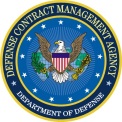 REQUEST FOR FLIGHT APPROVALREQUEST FOR FLIGHT APPROVALREQUEST FOR FLIGHT APPROVALREQUEST FOR FLIGHT APPROVALREQUEST FOR FLIGHT APPROVALREQUEST FOR FLIGHT APPROVALREQUEST FOR FLIGHT APPROVAL	REQUEST DATE 		REQUEST DATE 		REQUEST DATE 		REQUEST DATE 		REQUEST DATE 		REQUEST DATE 		REQUEST DATE 	TO: (Activity Approving Flight)TO: (Activity Approving Flight)TO: (Activity Approving Flight)TO: (Activity Approving Flight)FROM:  (Name and Address of Contractor)FROM:  (Name and Address of Contractor)FROM:  (Name and Address of Contractor)FROM:  (Name and Address of Contractor)1.  PRIME CONTRACT NUMBER or BAILMENT NUMBER  (Under Which Aircraft Assigned)1.  PRIME CONTRACT NUMBER or BAILMENT NUMBER  (Under Which Aircraft Assigned)1.  PRIME CONTRACT NUMBER or BAILMENT NUMBER  (Under Which Aircraft Assigned)1.  PRIME CONTRACT NUMBER or BAILMENT NUMBER  (Under Which Aircraft Assigned)1.  PRIME CONTRACT NUMBER or BAILMENT NUMBER  (Under Which Aircraft Assigned)1.  PRIME CONTRACT NUMBER or BAILMENT NUMBER  (Under Which Aircraft Assigned)1.  PRIME CONTRACT NUMBER or BAILMENT NUMBER  (Under Which Aircraft Assigned)1.  PRIME CONTRACT NUMBER or BAILMENT NUMBER  (Under Which Aircraft Assigned)2.  FLIGHT CREW PERSONNEL2.  FLIGHT CREW PERSONNEL2.  FLIGHT CREW PERSONNEL2.  FLIGHT CREW PERSONNEL3.  NON-CREW PERSONNEL3.  NON-CREW PERSONNEL3.  NON-CREW PERSONNEL3.  NON-CREW PERSONNELPOSITIONPOSITIONNAME and TITLE of PERSONNAME and TITLE of PERSONPOSITIONNAME and TITLE of PERSONNAME and TITLE of PERSONNAME and TITLE of PERSON4.  AIRCRAFT MISSION, DESIGN, SERIES4.  AIRCRAFT MISSION, DESIGN, SERIES4.  AIRCRAFT MISSION, DESIGN, SERIES4.  AIRCRAFT MISSION, DESIGN, SERIES5.  DATE(S) OF FLIGHT(S)5.  DATE(S) OF FLIGHT(S)5.  DATE(S) OF FLIGHT(S)5.  DATE(S) OF FLIGHT(S)6.  AIRCRAFT SERIAL NUMBER(S)6.  AIRCRAFT SERIAL NUMBER(S)6.  AIRCRAFT SERIAL NUMBER(S)6.  AIRCRAFT SERIAL NUMBER(S)6.  AIRCRAFT SERIAL NUMBER(S)6.  AIRCRAFT SERIAL NUMBER(S)6.  AIRCRAFT SERIAL NUMBER(S)6.  AIRCRAFT SERIAL NUMBER(S)7.  FLIGHT DETAILS (Statement concerning flight objectives)7.  FLIGHT DETAILS (Statement concerning flight objectives)7.  FLIGHT DETAILS (Statement concerning flight objectives)7.  FLIGHT DETAILS (Statement concerning flight objectives)7.  FLIGHT DETAILS (Statement concerning flight objectives)7.  FLIGHT DETAILS (Statement concerning flight objectives)7.  FLIGHT DETAILS (Statement concerning flight objectives)7.  FLIGHT DETAILS (Statement concerning flight objectives)8.  SIGNATURE OF CONTRACTOR REPRESENTATIVE   -   I  CERTIFY  that  this  flight  is  in  accordance  with  the  flight  program authorized  by  the  contract  and  will  be  conducted  in  accordance  with  the  approved  flight  operations  Procedures.8.  SIGNATURE OF CONTRACTOR REPRESENTATIVE   -   I  CERTIFY  that  this  flight  is  in  accordance  with  the  flight  program authorized  by  the  contract  and  will  be  conducted  in  accordance  with  the  approved  flight  operations  Procedures.8.  SIGNATURE OF CONTRACTOR REPRESENTATIVE   -   I  CERTIFY  that  this  flight  is  in  accordance  with  the  flight  program authorized  by  the  contract  and  will  be  conducted  in  accordance  with  the  approved  flight  operations  Procedures.8.  SIGNATURE OF CONTRACTOR REPRESENTATIVE   -   I  CERTIFY  that  this  flight  is  in  accordance  with  the  flight  program authorized  by  the  contract  and  will  be  conducted  in  accordance  with  the  approved  flight  operations  Procedures.8.  SIGNATURE OF CONTRACTOR REPRESENTATIVE   -   I  CERTIFY  that  this  flight  is  in  accordance  with  the  flight  program authorized  by  the  contract  and  will  be  conducted  in  accordance  with  the  approved  flight  operations  Procedures.8.  SIGNATURE OF CONTRACTOR REPRESENTATIVE   -   I  CERTIFY  that  this  flight  is  in  accordance  with  the  flight  program authorized  by  the  contract  and  will  be  conducted  in  accordance  with  the  approved  flight  operations  Procedures.8.  SIGNATURE OF CONTRACTOR REPRESENTATIVE   -   I  CERTIFY  that  this  flight  is  in  accordance  with  the  flight  program authorized  by  the  contract  and  will  be  conducted  in  accordance  with  the  approved  flight  operations  Procedures.8.  SIGNATURE OF CONTRACTOR REPRESENTATIVE   -   I  CERTIFY  that  this  flight  is  in  accordance  with  the  flight  program authorized  by  the  contract  and  will  be  conducted  in  accordance  with  the  approved  flight  operations  Procedures.NAME (Last, First, Middle Initial)NAME (Last, First, Middle Initial)NAME (Last, First, Middle Initial)PHONE NUMBER / E-MAILPHONE NUMBER / E-MAILPHONE NUMBER / E-MAILSIGNATURE	DATE / TIMESIGNATURE	DATE / TIMENAME (Last, First, Middle Initial)NAME (Last, First, Middle Initial)NAME (Last, First, Middle Initial)9.  SIGNATURE OF GOVERNMENT FLIGHT REPRESENTATIVE  (MUST BE SIGNED TO BE APPROVED)9.  SIGNATURE OF GOVERNMENT FLIGHT REPRESENTATIVE  (MUST BE SIGNED TO BE APPROVED)9.  SIGNATURE OF GOVERNMENT FLIGHT REPRESENTATIVE  (MUST BE SIGNED TO BE APPROVED)9.  SIGNATURE OF GOVERNMENT FLIGHT REPRESENTATIVE  (MUST BE SIGNED TO BE APPROVED)9.  SIGNATURE OF GOVERNMENT FLIGHT REPRESENTATIVE  (MUST BE SIGNED TO BE APPROVED)9.  SIGNATURE OF GOVERNMENT FLIGHT REPRESENTATIVE  (MUST BE SIGNED TO BE APPROVED)9.  SIGNATURE OF GOVERNMENT FLIGHT REPRESENTATIVE  (MUST BE SIGNED TO BE APPROVED)9.  SIGNATURE OF GOVERNMENT FLIGHT REPRESENTATIVE  (MUST BE SIGNED TO BE APPROVED)NAME (Last, First, Middle Initial)NAME (Last, First, Middle Initial)NAME (Last, First, Middle Initial)PHONE NUMBER / E-MAILPHONE NUMBER / E-MAILPHONE NUMBER / E-MAILSIGNATURE	DATE / TIMESIGNATURE	DATE / TIMENAME (Last, First, Middle Initial)NAME (Last, First, Middle Initial)NAME (Last, First, Middle Initial)POST FLIGHT DETAILSPOST FLIGHT DETAILSPOST FLIGHT DETAILSPOST FLIGHT DETAILSPOST FLIGHT DETAILSPOST FLIGHT DETAILSPOST FLIGHT DETAILSPOST FLIGHT DETAILS10.  NUMBER OF FLIGHTS	11.  HOURS FLOWN10.  NUMBER OF FLIGHTS	11.  HOURS FLOWN10.  NUMBER OF FLIGHTS	11.  HOURS FLOWN10.  NUMBER OF FLIGHTS	11.  HOURS FLOWN10.  NUMBER OF FLIGHTS	11.  HOURS FLOWN10.  NUMBER OF FLIGHTS	11.  HOURS FLOWN10.  NUMBER OF FLIGHTS	11.  HOURS FLOWN10.  NUMBER OF FLIGHTS	11.  HOURS FLOWN12.  REMARKS  (Enter brief statements as to flight results,  trouble encountered during flight,  and weather,  or other conditions which prevented completion of flight.)12.  REMARKS  (Enter brief statements as to flight results,  trouble encountered during flight,  and weather,  or other conditions which prevented completion of flight.)12.  REMARKS  (Enter brief statements as to flight results,  trouble encountered during flight,  and weather,  or other conditions which prevented completion of flight.)12.  REMARKS  (Enter brief statements as to flight results,  trouble encountered during flight,  and weather,  or other conditions which prevented completion of flight.)12.  REMARKS  (Enter brief statements as to flight results,  trouble encountered during flight,  and weather,  or other conditions which prevented completion of flight.)12.  REMARKS  (Enter brief statements as to flight results,  trouble encountered during flight,  and weather,  or other conditions which prevented completion of flight.)12.  REMARKS  (Enter brief statements as to flight results,  trouble encountered during flight,  and weather,  or other conditions which prevented completion of flight.)12.  REMARKS  (Enter brief statements as to flight results,  trouble encountered during flight,  and weather,  or other conditions which prevented completion of flight.)13.  SIGNATURE OF CONTRACTOR REPRESENTATIVE13.  SIGNATURE OF CONTRACTOR REPRESENTATIVE13.  SIGNATURE OF CONTRACTOR REPRESENTATIVE13.  SIGNATURE OF CONTRACTOR REPRESENTATIVE13.  SIGNATURE OF CONTRACTOR REPRESENTATIVE13.  SIGNATURE OF CONTRACTOR REPRESENTATIVE13.  SIGNATURE OF CONTRACTOR REPRESENTATIVE13.  SIGNATURE OF CONTRACTOR REPRESENTATIVENAME (Last, First, Middle Initial)NAME (Last, First, Middle Initial)NAME (Last, First, Middle Initial)PHONE NUMBER / E-MAILPHONE NUMBER / E-MAILPHONE NUMBER / E-MAILSIGNATURE	             DATE / TIMESIGNATURE	             DATE / TIMEDCMA Form 644   Apr 2015DCMA Form 644   Apr 2015DCMA Form 644   Apr 2015DCMA Form 644   Apr 2015PDF-5.0PDF-5.0PDF-5.0PDF-5.0REQUEST FOR GOVERNMENT APPROVAL FOR
AIRCREW QUALIFICATIONS AND TRAININGREQUEST FOR GOVERNMENT APPROVAL FOR
AIRCREW QUALIFICATIONS AND TRAININGREQUEST FOR GOVERNMENT APPROVAL FOR
AIRCREW QUALIFICATIONS AND TRAININGREQUEST FOR GOVERNMENT APPROVAL FOR
AIRCREW QUALIFICATIONS AND TRAININGREQUEST FOR GOVERNMENT APPROVAL FOR
AIRCREW QUALIFICATIONS AND TRAININGREQUEST FOR GOVERNMENT APPROVAL FOR
AIRCREW QUALIFICATIONS AND TRAININGREQUEST FOR GOVERNMENT APPROVAL FOR
AIRCREW QUALIFICATIONS AND TRAININGREQUEST FOR GOVERNMENT APPROVAL FOR
AIRCREW QUALIFICATIONS AND TRAININGREQUEST FOR GOVERNMENT APPROVAL FOR
AIRCREW QUALIFICATIONS AND TRAININGREQUEST FOR GOVERNMENT APPROVAL FOR
AIRCREW QUALIFICATIONS AND TRAININGREQUEST FOR GOVERNMENT APPROVAL FOR
AIRCREW QUALIFICATIONS AND TRAININGREQUEST FOR GOVERNMENT APPROVAL FOR
AIRCREW QUALIFICATIONS AND TRAININGREQUEST FOR GOVERNMENT APPROVAL FOR
AIRCREW QUALIFICATIONS AND TRAININGREQUEST FOR GOVERNMENT APPROVAL FOR
AIRCREW QUALIFICATIONS AND TRAININGREQUEST FOR GOVERNMENT APPROVAL FOR
AIRCREW QUALIFICATIONS AND TRAININGREQUEST FOR GOVERNMENT APPROVAL FOR
AIRCREW QUALIFICATIONS AND TRAININGREQUEST FOR GOVERNMENT APPROVAL FOR
AIRCREW QUALIFICATIONS AND TRAININGOMB NO. 0704-0347OMB Approval Expires
July 31, 2007OMB NO. 0704-0347OMB Approval Expires
July 31, 2007OMB NO. 0704-0347OMB Approval Expires
July 31, 2007OMB NO. 0704-0347OMB Approval Expires
July 31, 2007OMB NO. 0704-0347OMB Approval Expires
July 31, 2007 The public reporting burden for this collection of information is estimated to average 5 minutes per response, including the time for reviewing instructions, searching existing data sources, gathering and maintaining the data needed, and completing and reviewing the collection of information.  Send comments regarding this burden estimate or any other aspect of this collection of information, including suggestions for reducing this burden, to Department of Defense, Washington Headquarters Services, Directorate for Information Operation and Reports (0704-0347), 1215 Jefferson Davis Highway, Suite 1204, Arlington, VA  22202-4302.  Respondents should be aware that notwithstanding any other provision of law, no person shall be subject to any penalty for failing to comply with a collection of information if it does not display a currently valid OMB control number.PLEASE DO NOT RETURN YOUR COMPLETED FORM TO THIS ADDRESS.  RETURN COMPLETED FORM TO THE GOVERNMENT FLIGHT REPRESENTATIVE. The public reporting burden for this collection of information is estimated to average 5 minutes per response, including the time for reviewing instructions, searching existing data sources, gathering and maintaining the data needed, and completing and reviewing the collection of information.  Send comments regarding this burden estimate or any other aspect of this collection of information, including suggestions for reducing this burden, to Department of Defense, Washington Headquarters Services, Directorate for Information Operation and Reports (0704-0347), 1215 Jefferson Davis Highway, Suite 1204, Arlington, VA  22202-4302.  Respondents should be aware that notwithstanding any other provision of law, no person shall be subject to any penalty for failing to comply with a collection of information if it does not display a currently valid OMB control number.PLEASE DO NOT RETURN YOUR COMPLETED FORM TO THIS ADDRESS.  RETURN COMPLETED FORM TO THE GOVERNMENT FLIGHT REPRESENTATIVE. The public reporting burden for this collection of information is estimated to average 5 minutes per response, including the time for reviewing instructions, searching existing data sources, gathering and maintaining the data needed, and completing and reviewing the collection of information.  Send comments regarding this burden estimate or any other aspect of this collection of information, including suggestions for reducing this burden, to Department of Defense, Washington Headquarters Services, Directorate for Information Operation and Reports (0704-0347), 1215 Jefferson Davis Highway, Suite 1204, Arlington, VA  22202-4302.  Respondents should be aware that notwithstanding any other provision of law, no person shall be subject to any penalty for failing to comply with a collection of information if it does not display a currently valid OMB control number.PLEASE DO NOT RETURN YOUR COMPLETED FORM TO THIS ADDRESS.  RETURN COMPLETED FORM TO THE GOVERNMENT FLIGHT REPRESENTATIVE. The public reporting burden for this collection of information is estimated to average 5 minutes per response, including the time for reviewing instructions, searching existing data sources, gathering and maintaining the data needed, and completing and reviewing the collection of information.  Send comments regarding this burden estimate or any other aspect of this collection of information, including suggestions for reducing this burden, to Department of Defense, Washington Headquarters Services, Directorate for Information Operation and Reports (0704-0347), 1215 Jefferson Davis Highway, Suite 1204, Arlington, VA  22202-4302.  Respondents should be aware that notwithstanding any other provision of law, no person shall be subject to any penalty for failing to comply with a collection of information if it does not display a currently valid OMB control number.PLEASE DO NOT RETURN YOUR COMPLETED FORM TO THIS ADDRESS.  RETURN COMPLETED FORM TO THE GOVERNMENT FLIGHT REPRESENTATIVE. The public reporting burden for this collection of information is estimated to average 5 minutes per response, including the time for reviewing instructions, searching existing data sources, gathering and maintaining the data needed, and completing and reviewing the collection of information.  Send comments regarding this burden estimate or any other aspect of this collection of information, including suggestions for reducing this burden, to Department of Defense, Washington Headquarters Services, Directorate for Information Operation and Reports (0704-0347), 1215 Jefferson Davis Highway, Suite 1204, Arlington, VA  22202-4302.  Respondents should be aware that notwithstanding any other provision of law, no person shall be subject to any penalty for failing to comply with a collection of information if it does not display a currently valid OMB control number.PLEASE DO NOT RETURN YOUR COMPLETED FORM TO THIS ADDRESS.  RETURN COMPLETED FORM TO THE GOVERNMENT FLIGHT REPRESENTATIVE. The public reporting burden for this collection of information is estimated to average 5 minutes per response, including the time for reviewing instructions, searching existing data sources, gathering and maintaining the data needed, and completing and reviewing the collection of information.  Send comments regarding this burden estimate or any other aspect of this collection of information, including suggestions for reducing this burden, to Department of Defense, Washington Headquarters Services, Directorate for Information Operation and Reports (0704-0347), 1215 Jefferson Davis Highway, Suite 1204, Arlington, VA  22202-4302.  Respondents should be aware that notwithstanding any other provision of law, no person shall be subject to any penalty for failing to comply with a collection of information if it does not display a currently valid OMB control number.PLEASE DO NOT RETURN YOUR COMPLETED FORM TO THIS ADDRESS.  RETURN COMPLETED FORM TO THE GOVERNMENT FLIGHT REPRESENTATIVE. The public reporting burden for this collection of information is estimated to average 5 minutes per response, including the time for reviewing instructions, searching existing data sources, gathering and maintaining the data needed, and completing and reviewing the collection of information.  Send comments regarding this burden estimate or any other aspect of this collection of information, including suggestions for reducing this burden, to Department of Defense, Washington Headquarters Services, Directorate for Information Operation and Reports (0704-0347), 1215 Jefferson Davis Highway, Suite 1204, Arlington, VA  22202-4302.  Respondents should be aware that notwithstanding any other provision of law, no person shall be subject to any penalty for failing to comply with a collection of information if it does not display a currently valid OMB control number.PLEASE DO NOT RETURN YOUR COMPLETED FORM TO THIS ADDRESS.  RETURN COMPLETED FORM TO THE GOVERNMENT FLIGHT REPRESENTATIVE. The public reporting burden for this collection of information is estimated to average 5 minutes per response, including the time for reviewing instructions, searching existing data sources, gathering and maintaining the data needed, and completing and reviewing the collection of information.  Send comments regarding this burden estimate or any other aspect of this collection of information, including suggestions for reducing this burden, to Department of Defense, Washington Headquarters Services, Directorate for Information Operation and Reports (0704-0347), 1215 Jefferson Davis Highway, Suite 1204, Arlington, VA  22202-4302.  Respondents should be aware that notwithstanding any other provision of law, no person shall be subject to any penalty for failing to comply with a collection of information if it does not display a currently valid OMB control number.PLEASE DO NOT RETURN YOUR COMPLETED FORM TO THIS ADDRESS.  RETURN COMPLETED FORM TO THE GOVERNMENT FLIGHT REPRESENTATIVE. The public reporting burden for this collection of information is estimated to average 5 minutes per response, including the time for reviewing instructions, searching existing data sources, gathering and maintaining the data needed, and completing and reviewing the collection of information.  Send comments regarding this burden estimate or any other aspect of this collection of information, including suggestions for reducing this burden, to Department of Defense, Washington Headquarters Services, Directorate for Information Operation and Reports (0704-0347), 1215 Jefferson Davis Highway, Suite 1204, Arlington, VA  22202-4302.  Respondents should be aware that notwithstanding any other provision of law, no person shall be subject to any penalty for failing to comply with a collection of information if it does not display a currently valid OMB control number.PLEASE DO NOT RETURN YOUR COMPLETED FORM TO THIS ADDRESS.  RETURN COMPLETED FORM TO THE GOVERNMENT FLIGHT REPRESENTATIVE. The public reporting burden for this collection of information is estimated to average 5 minutes per response, including the time for reviewing instructions, searching existing data sources, gathering and maintaining the data needed, and completing and reviewing the collection of information.  Send comments regarding this burden estimate or any other aspect of this collection of information, including suggestions for reducing this burden, to Department of Defense, Washington Headquarters Services, Directorate for Information Operation and Reports (0704-0347), 1215 Jefferson Davis Highway, Suite 1204, Arlington, VA  22202-4302.  Respondents should be aware that notwithstanding any other provision of law, no person shall be subject to any penalty for failing to comply with a collection of information if it does not display a currently valid OMB control number.PLEASE DO NOT RETURN YOUR COMPLETED FORM TO THIS ADDRESS.  RETURN COMPLETED FORM TO THE GOVERNMENT FLIGHT REPRESENTATIVE. The public reporting burden for this collection of information is estimated to average 5 minutes per response, including the time for reviewing instructions, searching existing data sources, gathering and maintaining the data needed, and completing and reviewing the collection of information.  Send comments regarding this burden estimate or any other aspect of this collection of information, including suggestions for reducing this burden, to Department of Defense, Washington Headquarters Services, Directorate for Information Operation and Reports (0704-0347), 1215 Jefferson Davis Highway, Suite 1204, Arlington, VA  22202-4302.  Respondents should be aware that notwithstanding any other provision of law, no person shall be subject to any penalty for failing to comply with a collection of information if it does not display a currently valid OMB control number.PLEASE DO NOT RETURN YOUR COMPLETED FORM TO THIS ADDRESS.  RETURN COMPLETED FORM TO THE GOVERNMENT FLIGHT REPRESENTATIVE. The public reporting burden for this collection of information is estimated to average 5 minutes per response, including the time for reviewing instructions, searching existing data sources, gathering and maintaining the data needed, and completing and reviewing the collection of information.  Send comments regarding this burden estimate or any other aspect of this collection of information, including suggestions for reducing this burden, to Department of Defense, Washington Headquarters Services, Directorate for Information Operation and Reports (0704-0347), 1215 Jefferson Davis Highway, Suite 1204, Arlington, VA  22202-4302.  Respondents should be aware that notwithstanding any other provision of law, no person shall be subject to any penalty for failing to comply with a collection of information if it does not display a currently valid OMB control number.PLEASE DO NOT RETURN YOUR COMPLETED FORM TO THIS ADDRESS.  RETURN COMPLETED FORM TO THE GOVERNMENT FLIGHT REPRESENTATIVE. The public reporting burden for this collection of information is estimated to average 5 minutes per response, including the time for reviewing instructions, searching existing data sources, gathering and maintaining the data needed, and completing and reviewing the collection of information.  Send comments regarding this burden estimate or any other aspect of this collection of information, including suggestions for reducing this burden, to Department of Defense, Washington Headquarters Services, Directorate for Information Operation and Reports (0704-0347), 1215 Jefferson Davis Highway, Suite 1204, Arlington, VA  22202-4302.  Respondents should be aware that notwithstanding any other provision of law, no person shall be subject to any penalty for failing to comply with a collection of information if it does not display a currently valid OMB control number.PLEASE DO NOT RETURN YOUR COMPLETED FORM TO THIS ADDRESS.  RETURN COMPLETED FORM TO THE GOVERNMENT FLIGHT REPRESENTATIVE. The public reporting burden for this collection of information is estimated to average 5 minutes per response, including the time for reviewing instructions, searching existing data sources, gathering and maintaining the data needed, and completing and reviewing the collection of information.  Send comments regarding this burden estimate or any other aspect of this collection of information, including suggestions for reducing this burden, to Department of Defense, Washington Headquarters Services, Directorate for Information Operation and Reports (0704-0347), 1215 Jefferson Davis Highway, Suite 1204, Arlington, VA  22202-4302.  Respondents should be aware that notwithstanding any other provision of law, no person shall be subject to any penalty for failing to comply with a collection of information if it does not display a currently valid OMB control number.PLEASE DO NOT RETURN YOUR COMPLETED FORM TO THIS ADDRESS.  RETURN COMPLETED FORM TO THE GOVERNMENT FLIGHT REPRESENTATIVE. The public reporting burden for this collection of information is estimated to average 5 minutes per response, including the time for reviewing instructions, searching existing data sources, gathering and maintaining the data needed, and completing and reviewing the collection of information.  Send comments regarding this burden estimate or any other aspect of this collection of information, including suggestions for reducing this burden, to Department of Defense, Washington Headquarters Services, Directorate for Information Operation and Reports (0704-0347), 1215 Jefferson Davis Highway, Suite 1204, Arlington, VA  22202-4302.  Respondents should be aware that notwithstanding any other provision of law, no person shall be subject to any penalty for failing to comply with a collection of information if it does not display a currently valid OMB control number.PLEASE DO NOT RETURN YOUR COMPLETED FORM TO THIS ADDRESS.  RETURN COMPLETED FORM TO THE GOVERNMENT FLIGHT REPRESENTATIVE. The public reporting burden for this collection of information is estimated to average 5 minutes per response, including the time for reviewing instructions, searching existing data sources, gathering and maintaining the data needed, and completing and reviewing the collection of information.  Send comments regarding this burden estimate or any other aspect of this collection of information, including suggestions for reducing this burden, to Department of Defense, Washington Headquarters Services, Directorate for Information Operation and Reports (0704-0347), 1215 Jefferson Davis Highway, Suite 1204, Arlington, VA  22202-4302.  Respondents should be aware that notwithstanding any other provision of law, no person shall be subject to any penalty for failing to comply with a collection of information if it does not display a currently valid OMB control number.PLEASE DO NOT RETURN YOUR COMPLETED FORM TO THIS ADDRESS.  RETURN COMPLETED FORM TO THE GOVERNMENT FLIGHT REPRESENTATIVE. The public reporting burden for this collection of information is estimated to average 5 minutes per response, including the time for reviewing instructions, searching existing data sources, gathering and maintaining the data needed, and completing and reviewing the collection of information.  Send comments regarding this burden estimate or any other aspect of this collection of information, including suggestions for reducing this burden, to Department of Defense, Washington Headquarters Services, Directorate for Information Operation and Reports (0704-0347), 1215 Jefferson Davis Highway, Suite 1204, Arlington, VA  22202-4302.  Respondents should be aware that notwithstanding any other provision of law, no person shall be subject to any penalty for failing to comply with a collection of information if it does not display a currently valid OMB control number.PLEASE DO NOT RETURN YOUR COMPLETED FORM TO THIS ADDRESS.  RETURN COMPLETED FORM TO THE GOVERNMENT FLIGHT REPRESENTATIVE. The public reporting burden for this collection of information is estimated to average 5 minutes per response, including the time for reviewing instructions, searching existing data sources, gathering and maintaining the data needed, and completing and reviewing the collection of information.  Send comments regarding this burden estimate or any other aspect of this collection of information, including suggestions for reducing this burden, to Department of Defense, Washington Headquarters Services, Directorate for Information Operation and Reports (0704-0347), 1215 Jefferson Davis Highway, Suite 1204, Arlington, VA  22202-4302.  Respondents should be aware that notwithstanding any other provision of law, no person shall be subject to any penalty for failing to comply with a collection of information if it does not display a currently valid OMB control number.PLEASE DO NOT RETURN YOUR COMPLETED FORM TO THIS ADDRESS.  RETURN COMPLETED FORM TO THE GOVERNMENT FLIGHT REPRESENTATIVE. The public reporting burden for this collection of information is estimated to average 5 minutes per response, including the time for reviewing instructions, searching existing data sources, gathering and maintaining the data needed, and completing and reviewing the collection of information.  Send comments regarding this burden estimate or any other aspect of this collection of information, including suggestions for reducing this burden, to Department of Defense, Washington Headquarters Services, Directorate for Information Operation and Reports (0704-0347), 1215 Jefferson Davis Highway, Suite 1204, Arlington, VA  22202-4302.  Respondents should be aware that notwithstanding any other provision of law, no person shall be subject to any penalty for failing to comply with a collection of information if it does not display a currently valid OMB control number.PLEASE DO NOT RETURN YOUR COMPLETED FORM TO THIS ADDRESS.  RETURN COMPLETED FORM TO THE GOVERNMENT FLIGHT REPRESENTATIVE. The public reporting burden for this collection of information is estimated to average 5 minutes per response, including the time for reviewing instructions, searching existing data sources, gathering and maintaining the data needed, and completing and reviewing the collection of information.  Send comments regarding this burden estimate or any other aspect of this collection of information, including suggestions for reducing this burden, to Department of Defense, Washington Headquarters Services, Directorate for Information Operation and Reports (0704-0347), 1215 Jefferson Davis Highway, Suite 1204, Arlington, VA  22202-4302.  Respondents should be aware that notwithstanding any other provision of law, no person shall be subject to any penalty for failing to comply with a collection of information if it does not display a currently valid OMB control number.PLEASE DO NOT RETURN YOUR COMPLETED FORM TO THIS ADDRESS.  RETURN COMPLETED FORM TO THE GOVERNMENT FLIGHT REPRESENTATIVE. The public reporting burden for this collection of information is estimated to average 5 minutes per response, including the time for reviewing instructions, searching existing data sources, gathering and maintaining the data needed, and completing and reviewing the collection of information.  Send comments regarding this burden estimate or any other aspect of this collection of information, including suggestions for reducing this burden, to Department of Defense, Washington Headquarters Services, Directorate for Information Operation and Reports (0704-0347), 1215 Jefferson Davis Highway, Suite 1204, Arlington, VA  22202-4302.  Respondents should be aware that notwithstanding any other provision of law, no person shall be subject to any penalty for failing to comply with a collection of information if it does not display a currently valid OMB control number.PLEASE DO NOT RETURN YOUR COMPLETED FORM TO THIS ADDRESS.  RETURN COMPLETED FORM TO THE GOVERNMENT FLIGHT REPRESENTATIVE. The public reporting burden for this collection of information is estimated to average 5 minutes per response, including the time for reviewing instructions, searching existing data sources, gathering and maintaining the data needed, and completing and reviewing the collection of information.  Send comments regarding this burden estimate or any other aspect of this collection of information, including suggestions for reducing this burden, to Department of Defense, Washington Headquarters Services, Directorate for Information Operation and Reports (0704-0347), 1215 Jefferson Davis Highway, Suite 1204, Arlington, VA  22202-4302.  Respondents should be aware that notwithstanding any other provision of law, no person shall be subject to any penalty for failing to comply with a collection of information if it does not display a currently valid OMB control number.PLEASE DO NOT RETURN YOUR COMPLETED FORM TO THIS ADDRESS.  RETURN COMPLETED FORM TO THE GOVERNMENT FLIGHT REPRESENTATIVE.PRIVACY ACT STATEMENTAUTHORITY:   10 USC 136, 10 USC 2302; DLAI 8210.1; EO 9397.PRINCIPLE PURPOSE(S):   Used to monitor and manage individual contract flight and ground personnel records.ROUTINE USE(S):   Records from this system may be disclosed to the Federal Aviation Administration (FAA) or any of the blanket routine uses published by the Department of Defense (DoD) or the DoD Component maintaining the records.DISCLOSURE:   Voluntary; however, failure to provide the information could result in disapproval to participate in the program.PRIVACY ACT STATEMENTAUTHORITY:   10 USC 136, 10 USC 2302; DLAI 8210.1; EO 9397.PRINCIPLE PURPOSE(S):   Used to monitor and manage individual contract flight and ground personnel records.ROUTINE USE(S):   Records from this system may be disclosed to the Federal Aviation Administration (FAA) or any of the blanket routine uses published by the Department of Defense (DoD) or the DoD Component maintaining the records.DISCLOSURE:   Voluntary; however, failure to provide the information could result in disapproval to participate in the program.PRIVACY ACT STATEMENTAUTHORITY:   10 USC 136, 10 USC 2302; DLAI 8210.1; EO 9397.PRINCIPLE PURPOSE(S):   Used to monitor and manage individual contract flight and ground personnel records.ROUTINE USE(S):   Records from this system may be disclosed to the Federal Aviation Administration (FAA) or any of the blanket routine uses published by the Department of Defense (DoD) or the DoD Component maintaining the records.DISCLOSURE:   Voluntary; however, failure to provide the information could result in disapproval to participate in the program.PRIVACY ACT STATEMENTAUTHORITY:   10 USC 136, 10 USC 2302; DLAI 8210.1; EO 9397.PRINCIPLE PURPOSE(S):   Used to monitor and manage individual contract flight and ground personnel records.ROUTINE USE(S):   Records from this system may be disclosed to the Federal Aviation Administration (FAA) or any of the blanket routine uses published by the Department of Defense (DoD) or the DoD Component maintaining the records.DISCLOSURE:   Voluntary; however, failure to provide the information could result in disapproval to participate in the program.PRIVACY ACT STATEMENTAUTHORITY:   10 USC 136, 10 USC 2302; DLAI 8210.1; EO 9397.PRINCIPLE PURPOSE(S):   Used to monitor and manage individual contract flight and ground personnel records.ROUTINE USE(S):   Records from this system may be disclosed to the Federal Aviation Administration (FAA) or any of the blanket routine uses published by the Department of Defense (DoD) or the DoD Component maintaining the records.DISCLOSURE:   Voluntary; however, failure to provide the information could result in disapproval to participate in the program.PRIVACY ACT STATEMENTAUTHORITY:   10 USC 136, 10 USC 2302; DLAI 8210.1; EO 9397.PRINCIPLE PURPOSE(S):   Used to monitor and manage individual contract flight and ground personnel records.ROUTINE USE(S):   Records from this system may be disclosed to the Federal Aviation Administration (FAA) or any of the blanket routine uses published by the Department of Defense (DoD) or the DoD Component maintaining the records.DISCLOSURE:   Voluntary; however, failure to provide the information could result in disapproval to participate in the program.PRIVACY ACT STATEMENTAUTHORITY:   10 USC 136, 10 USC 2302; DLAI 8210.1; EO 9397.PRINCIPLE PURPOSE(S):   Used to monitor and manage individual contract flight and ground personnel records.ROUTINE USE(S):   Records from this system may be disclosed to the Federal Aviation Administration (FAA) or any of the blanket routine uses published by the Department of Defense (DoD) or the DoD Component maintaining the records.DISCLOSURE:   Voluntary; however, failure to provide the information could result in disapproval to participate in the program.PRIVACY ACT STATEMENTAUTHORITY:   10 USC 136, 10 USC 2302; DLAI 8210.1; EO 9397.PRINCIPLE PURPOSE(S):   Used to monitor and manage individual contract flight and ground personnel records.ROUTINE USE(S):   Records from this system may be disclosed to the Federal Aviation Administration (FAA) or any of the blanket routine uses published by the Department of Defense (DoD) or the DoD Component maintaining the records.DISCLOSURE:   Voluntary; however, failure to provide the information could result in disapproval to participate in the program.PRIVACY ACT STATEMENTAUTHORITY:   10 USC 136, 10 USC 2302; DLAI 8210.1; EO 9397.PRINCIPLE PURPOSE(S):   Used to monitor and manage individual contract flight and ground personnel records.ROUTINE USE(S):   Records from this system may be disclosed to the Federal Aviation Administration (FAA) or any of the blanket routine uses published by the Department of Defense (DoD) or the DoD Component maintaining the records.DISCLOSURE:   Voluntary; however, failure to provide the information could result in disapproval to participate in the program.PRIVACY ACT STATEMENTAUTHORITY:   10 USC 136, 10 USC 2302; DLAI 8210.1; EO 9397.PRINCIPLE PURPOSE(S):   Used to monitor and manage individual contract flight and ground personnel records.ROUTINE USE(S):   Records from this system may be disclosed to the Federal Aviation Administration (FAA) or any of the blanket routine uses published by the Department of Defense (DoD) or the DoD Component maintaining the records.DISCLOSURE:   Voluntary; however, failure to provide the information could result in disapproval to participate in the program.PRIVACY ACT STATEMENTAUTHORITY:   10 USC 136, 10 USC 2302; DLAI 8210.1; EO 9397.PRINCIPLE PURPOSE(S):   Used to monitor and manage individual contract flight and ground personnel records.ROUTINE USE(S):   Records from this system may be disclosed to the Federal Aviation Administration (FAA) or any of the blanket routine uses published by the Department of Defense (DoD) or the DoD Component maintaining the records.DISCLOSURE:   Voluntary; however, failure to provide the information could result in disapproval to participate in the program.PRIVACY ACT STATEMENTAUTHORITY:   10 USC 136, 10 USC 2302; DLAI 8210.1; EO 9397.PRINCIPLE PURPOSE(S):   Used to monitor and manage individual contract flight and ground personnel records.ROUTINE USE(S):   Records from this system may be disclosed to the Federal Aviation Administration (FAA) or any of the blanket routine uses published by the Department of Defense (DoD) or the DoD Component maintaining the records.DISCLOSURE:   Voluntary; however, failure to provide the information could result in disapproval to participate in the program.PRIVACY ACT STATEMENTAUTHORITY:   10 USC 136, 10 USC 2302; DLAI 8210.1; EO 9397.PRINCIPLE PURPOSE(S):   Used to monitor and manage individual contract flight and ground personnel records.ROUTINE USE(S):   Records from this system may be disclosed to the Federal Aviation Administration (FAA) or any of the blanket routine uses published by the Department of Defense (DoD) or the DoD Component maintaining the records.DISCLOSURE:   Voluntary; however, failure to provide the information could result in disapproval to participate in the program.PRIVACY ACT STATEMENTAUTHORITY:   10 USC 136, 10 USC 2302; DLAI 8210.1; EO 9397.PRINCIPLE PURPOSE(S):   Used to monitor and manage individual contract flight and ground personnel records.ROUTINE USE(S):   Records from this system may be disclosed to the Federal Aviation Administration (FAA) or any of the blanket routine uses published by the Department of Defense (DoD) or the DoD Component maintaining the records.DISCLOSURE:   Voluntary; however, failure to provide the information could result in disapproval to participate in the program.PRIVACY ACT STATEMENTAUTHORITY:   10 USC 136, 10 USC 2302; DLAI 8210.1; EO 9397.PRINCIPLE PURPOSE(S):   Used to monitor and manage individual contract flight and ground personnel records.ROUTINE USE(S):   Records from this system may be disclosed to the Federal Aviation Administration (FAA) or any of the blanket routine uses published by the Department of Defense (DoD) or the DoD Component maintaining the records.DISCLOSURE:   Voluntary; however, failure to provide the information could result in disapproval to participate in the program.PRIVACY ACT STATEMENTAUTHORITY:   10 USC 136, 10 USC 2302; DLAI 8210.1; EO 9397.PRINCIPLE PURPOSE(S):   Used to monitor and manage individual contract flight and ground personnel records.ROUTINE USE(S):   Records from this system may be disclosed to the Federal Aviation Administration (FAA) or any of the blanket routine uses published by the Department of Defense (DoD) or the DoD Component maintaining the records.DISCLOSURE:   Voluntary; however, failure to provide the information could result in disapproval to participate in the program.PRIVACY ACT STATEMENTAUTHORITY:   10 USC 136, 10 USC 2302; DLAI 8210.1; EO 9397.PRINCIPLE PURPOSE(S):   Used to monitor and manage individual contract flight and ground personnel records.ROUTINE USE(S):   Records from this system may be disclosed to the Federal Aviation Administration (FAA) or any of the blanket routine uses published by the Department of Defense (DoD) or the DoD Component maintaining the records.DISCLOSURE:   Voluntary; however, failure to provide the information could result in disapproval to participate in the program.PRIVACY ACT STATEMENTAUTHORITY:   10 USC 136, 10 USC 2302; DLAI 8210.1; EO 9397.PRINCIPLE PURPOSE(S):   Used to monitor and manage individual contract flight and ground personnel records.ROUTINE USE(S):   Records from this system may be disclosed to the Federal Aviation Administration (FAA) or any of the blanket routine uses published by the Department of Defense (DoD) or the DoD Component maintaining the records.DISCLOSURE:   Voluntary; however, failure to provide the information could result in disapproval to participate in the program.PRIVACY ACT STATEMENTAUTHORITY:   10 USC 136, 10 USC 2302; DLAI 8210.1; EO 9397.PRINCIPLE PURPOSE(S):   Used to monitor and manage individual contract flight and ground personnel records.ROUTINE USE(S):   Records from this system may be disclosed to the Federal Aviation Administration (FAA) or any of the blanket routine uses published by the Department of Defense (DoD) or the DoD Component maintaining the records.DISCLOSURE:   Voluntary; however, failure to provide the information could result in disapproval to participate in the program.PRIVACY ACT STATEMENTAUTHORITY:   10 USC 136, 10 USC 2302; DLAI 8210.1; EO 9397.PRINCIPLE PURPOSE(S):   Used to monitor and manage individual contract flight and ground personnel records.ROUTINE USE(S):   Records from this system may be disclosed to the Federal Aviation Administration (FAA) or any of the blanket routine uses published by the Department of Defense (DoD) or the DoD Component maintaining the records.DISCLOSURE:   Voluntary; however, failure to provide the information could result in disapproval to participate in the program.PRIVACY ACT STATEMENTAUTHORITY:   10 USC 136, 10 USC 2302; DLAI 8210.1; EO 9397.PRINCIPLE PURPOSE(S):   Used to monitor and manage individual contract flight and ground personnel records.ROUTINE USE(S):   Records from this system may be disclosed to the Federal Aviation Administration (FAA) or any of the blanket routine uses published by the Department of Defense (DoD) or the DoD Component maintaining the records.DISCLOSURE:   Voluntary; however, failure to provide the information could result in disapproval to participate in the program.PRIVACY ACT STATEMENTAUTHORITY:   10 USC 136, 10 USC 2302; DLAI 8210.1; EO 9397.PRINCIPLE PURPOSE(S):   Used to monitor and manage individual contract flight and ground personnel records.ROUTINE USE(S):   Records from this system may be disclosed to the Federal Aviation Administration (FAA) or any of the blanket routine uses published by the Department of Defense (DoD) or the DoD Component maintaining the records.DISCLOSURE:   Voluntary; however, failure to provide the information could result in disapproval to participate in the program.1.  FROM (Name and Address of Contractor’s Requesting Official)1.  FROM (Name and Address of Contractor’s Requesting Official)1.  FROM (Name and Address of Contractor’s Requesting Official)1.  FROM (Name and Address of Contractor’s Requesting Official)1.  FROM (Name and Address of Contractor’s Requesting Official)1.  FROM (Name and Address of Contractor’s Requesting Official)1.  FROM (Name and Address of Contractor’s Requesting Official)1.  FROM (Name and Address of Contractor’s Requesting Official)1.  FROM (Name and Address of Contractor’s Requesting Official)1.  FROM (Name and Address of Contractor’s Requesting Official)2.  TO (Name and Address of Government Flight Representative)2.  TO (Name and Address of Government Flight Representative)2.  TO (Name and Address of Government Flight Representative)2.  TO (Name and Address of Government Flight Representative)2.  TO (Name and Address of Government Flight Representative)2.  TO (Name and Address of Government Flight Representative)2.  TO (Name and Address of Government Flight Representative)2.  TO (Name and Address of Government Flight Representative)2.  TO (Name and Address of Government Flight Representative)2.  TO (Name and Address of Government Flight Representative)2.  TO (Name and Address of Government Flight Representative)2.  TO (Name and Address of Government Flight Representative)3.  CREWMEMBER NAME (Last, First, Middle Initial)3.  CREWMEMBER NAME (Last, First, Middle Initial)3.  CREWMEMBER NAME (Last, First, Middle Initial)3.  CREWMEMBER NAME (Last, First, Middle Initial)3.  CREWMEMBER NAME (Last, First, Middle Initial)3.  CREWMEMBER NAME (Last, First, Middle Initial)3.  CREWMEMBER NAME (Last, First, Middle Initial)3.  CREWMEMBER NAME (Last, First, Middle Initial)3.  CREWMEMBER NAME (Last, First, Middle Initial)3.  CREWMEMBER NAME (Last, First, Middle Initial)4.  SSN (Last 4 only)4.  SSN (Last 4 only)4.  SSN (Last 4 only)4.  SSN (Last 4 only)4.  SSN (Last 4 only)4.  SSN (Last 4 only)5.  DATE OF BIRTH (YYYYMMDD)5.  DATE OF BIRTH (YYYYMMDD)5.  DATE OF BIRTH (YYYYMMDD)5.  DATE OF BIRTH (YYYYMMDD)5.  DATE OF BIRTH (YYYYMMDD)5.  DATE OF BIRTH (YYYYMMDD)6.  AIRCRAFT6.  AIRCRAFT6.  AIRCRAFT6.  AIRCRAFT7.  CREW POSITION7.  CREW POSITION7.  CREW POSITION7.  CREW POSITION7.  CREW POSITION7.  CREW POSITION8.  SECURITY CLEARANCE8.  SECURITY CLEARANCE8.  SECURITY CLEARANCE8.  SECURITY CLEARANCE8.  SECURITY CLEARANCE8.  SECURITY CLEARANCE9.  FAA RATING9.  FAA RATING9.  FAA RATING9.  FAA RATING9.  FAA RATING9.  FAA RATING10.  EDUCATIONAL BACKGROUND10.  EDUCATIONAL BACKGROUND10.  EDUCATIONAL BACKGROUND10.  EDUCATIONAL BACKGROUND10.  EDUCATIONAL BACKGROUND10.  EDUCATIONAL BACKGROUND10.  EDUCATIONAL BACKGROUND10.  EDUCATIONAL BACKGROUND10.  EDUCATIONAL BACKGROUND10.  EDUCATIONAL BACKGROUND10.  EDUCATIONAL BACKGROUND10.  EDUCATIONAL BACKGROUND10.  EDUCATIONAL BACKGROUND10.  EDUCATIONAL BACKGROUND10.  EDUCATIONAL BACKGROUND10.  EDUCATIONAL BACKGROUND10.  EDUCATIONAL BACKGROUND10.  EDUCATIONAL BACKGROUND10.  EDUCATIONAL BACKGROUND10.  EDUCATIONAL BACKGROUND10.  EDUCATIONAL BACKGROUND10.  EDUCATIONAL BACKGROUNDa.  HIGH SCHOOL (1) NAMEa.  HIGH SCHOOL (1) NAMEa.  HIGH SCHOOL (1) NAMEa.  HIGH SCHOOL (1) NAMEa.  HIGH SCHOOL (1) NAMEa.  HIGH SCHOOL (1) NAMEa.  HIGH SCHOOL (1) NAME(2) LOCATION (Include Zip Code)(2) LOCATION (Include Zip Code)(2) LOCATION (Include Zip Code)(2) LOCATION (Include Zip Code)(2) LOCATION (Include Zip Code)(2) LOCATION (Include Zip Code)(2) LOCATION (Include Zip Code)(2) LOCATION (Include Zip Code)(2) LOCATION (Include Zip Code)(3) DATE COMPLETED (YYYYMM)(3) DATE COMPLETED (YYYYMM)(3) DATE COMPLETED (YYYYMM)(3) DATE COMPLETED (YYYYMM)(3) DATE COMPLETED (YYYYMM)(3) DATE COMPLETED (YYYYMM)b.  COLLEGE(S) OR UNIVERSITY(IES) (1) NAMEb.  COLLEGE(S) OR UNIVERSITY(IES) (1) NAMEb.  COLLEGE(S) OR UNIVERSITY(IES) (1) NAMEb.  COLLEGE(S) OR UNIVERSITY(IES) (1) NAMEb.  COLLEGE(S) OR UNIVERSITY(IES) (1) NAMEb.  COLLEGE(S) OR UNIVERSITY(IES) (1) NAMEb.  COLLEGE(S) OR UNIVERSITY(IES) (1) NAME(2) LOCATION (Include Zip Code)(2) LOCATION (Include Zip Code)(2) LOCATION (Include Zip Code)(2) LOCATION (Include Zip Code)(2) LOCATION (Include Zip Code)(2) LOCATION (Include Zip Code)(2) LOCATION (Include Zip Code)(2) LOCATION (Include Zip Code)(2) LOCATION (Include Zip Code)(3) DEGREE(S) OBTAINED(3) DEGREE(S) OBTAINED(3) DEGREE(S) OBTAINED(3) DEGREE(S) OBTAINED(3) DEGREE(S) OBTAINED(3) DEGREE(S) OBTAINEDc.  FLIGHT SCHOOL (1) NAMEc.  FLIGHT SCHOOL (1) NAMEc.  FLIGHT SCHOOL (1) NAMEc.  FLIGHT SCHOOL (1) NAMEc.  FLIGHT SCHOOL (1) NAMEc.  FLIGHT SCHOOL (1) NAMEc.  FLIGHT SCHOOL (1) NAME(2) DATE COMPLETED (YYYYMMDD)(2) DATE COMPLETED (YYYYMMDD)(2) DATE COMPLETED (YYYYMMDD)(2) DATE COMPLETED (YYYYMMDD)(2) DATE COMPLETED (YYYYMMDD)d.  TEST PILOT SCHOOL (1) NAMEd.  TEST PILOT SCHOOL (1) NAMEd.  TEST PILOT SCHOOL (1) NAMEd.  TEST PILOT SCHOOL (1) NAMEd.  TEST PILOT SCHOOL (1) NAMEd.  TEST PILOT SCHOOL (1) NAME(2) DATE COMPLETED (YYYYMMDD)(2) DATE COMPLETED (YYYYMMDD)(2) DATE COMPLETED (YYYYMMDD)(2) DATE COMPLETED (YYYYMMDD)e.  SPECIAL PROFESSIONAL SCHOOL(S) (List name of school, location, primary subject of study, and date completed) (Use additional sheets if necessary)e.  SPECIAL PROFESSIONAL SCHOOL(S) (List name of school, location, primary subject of study, and date completed) (Use additional sheets if necessary)e.  SPECIAL PROFESSIONAL SCHOOL(S) (List name of school, location, primary subject of study, and date completed) (Use additional sheets if necessary)e.  SPECIAL PROFESSIONAL SCHOOL(S) (List name of school, location, primary subject of study, and date completed) (Use additional sheets if necessary)e.  SPECIAL PROFESSIONAL SCHOOL(S) (List name of school, location, primary subject of study, and date completed) (Use additional sheets if necessary)e.  SPECIAL PROFESSIONAL SCHOOL(S) (List name of school, location, primary subject of study, and date completed) (Use additional sheets if necessary)e.  SPECIAL PROFESSIONAL SCHOOL(S) (List name of school, location, primary subject of study, and date completed) (Use additional sheets if necessary)e.  SPECIAL PROFESSIONAL SCHOOL(S) (List name of school, location, primary subject of study, and date completed) (Use additional sheets if necessary)e.  SPECIAL PROFESSIONAL SCHOOL(S) (List name of school, location, primary subject of study, and date completed) (Use additional sheets if necessary)e.  SPECIAL PROFESSIONAL SCHOOL(S) (List name of school, location, primary subject of study, and date completed) (Use additional sheets if necessary)e.  SPECIAL PROFESSIONAL SCHOOL(S) (List name of school, location, primary subject of study, and date completed) (Use additional sheets if necessary)e.  SPECIAL PROFESSIONAL SCHOOL(S) (List name of school, location, primary subject of study, and date completed) (Use additional sheets if necessary)e.  SPECIAL PROFESSIONAL SCHOOL(S) (List name of school, location, primary subject of study, and date completed) (Use additional sheets if necessary)e.  SPECIAL PROFESSIONAL SCHOOL(S) (List name of school, location, primary subject of study, and date completed) (Use additional sheets if necessary)e.  SPECIAL PROFESSIONAL SCHOOL(S) (List name of school, location, primary subject of study, and date completed) (Use additional sheets if necessary)e.  SPECIAL PROFESSIONAL SCHOOL(S) (List name of school, location, primary subject of study, and date completed) (Use additional sheets if necessary)e.  SPECIAL PROFESSIONAL SCHOOL(S) (List name of school, location, primary subject of study, and date completed) (Use additional sheets if necessary)e.  SPECIAL PROFESSIONAL SCHOOL(S) (List name of school, location, primary subject of study, and date completed) (Use additional sheets if necessary)e.  SPECIAL PROFESSIONAL SCHOOL(S) (List name of school, location, primary subject of study, and date completed) (Use additional sheets if necessary)e.  SPECIAL PROFESSIONAL SCHOOL(S) (List name of school, location, primary subject of study, and date completed) (Use additional sheets if necessary)e.  SPECIAL PROFESSIONAL SCHOOL(S) (List name of school, location, primary subject of study, and date completed) (Use additional sheets if necessary)e.  SPECIAL PROFESSIONAL SCHOOL(S) (List name of school, location, primary subject of study, and date completed) (Use additional sheets if necessary)11.  HAVE YOU EVER SERVED IN ANY BRANCH OF THE U.S. MILITARY SERVICE? (X one)11.  HAVE YOU EVER SERVED IN ANY BRANCH OF THE U.S. MILITARY SERVICE? (X one)11.  HAVE YOU EVER SERVED IN ANY BRANCH OF THE U.S. MILITARY SERVICE? (X one)11.  HAVE YOU EVER SERVED IN ANY BRANCH OF THE U.S. MILITARY SERVICE? (X one)11.  HAVE YOU EVER SERVED IN ANY BRANCH OF THE U.S. MILITARY SERVICE? (X one)11.  HAVE YOU EVER SERVED IN ANY BRANCH OF THE U.S. MILITARY SERVICE? (X one)11.  HAVE YOU EVER SERVED IN ANY BRANCH OF THE U.S. MILITARY SERVICE? (X one)11.  HAVE YOU EVER SERVED IN ANY BRANCH OF THE U.S. MILITARY SERVICE? (X one)11.  HAVE YOU EVER SERVED IN ANY BRANCH OF THE U.S. MILITARY SERVICE? (X one)11.  HAVE YOU EVER SERVED IN ANY BRANCH OF THE U.S. MILITARY SERVICE? (X one)11.  HAVE YOU EVER SERVED IN ANY BRANCH OF THE U.S. MILITARY SERVICE? (X one)11.  HAVE YOU EVER SERVED IN ANY BRANCH OF THE U.S. MILITARY SERVICE? (X one)11.  HAVE YOU EVER SERVED IN ANY BRANCH OF THE U.S. MILITARY SERVICE? (X one)11.  HAVE YOU EVER SERVED IN ANY BRANCH OF THE U.S. MILITARY SERVICE? (X one)YES (Complete a. – f.)YES (Complete a. – f.)YES (Complete a. – f.)YES (Complete a. – f.)YES (Complete a. – f.)NOa.  BRANCH OF SERVICEa.  BRANCH OF SERVICEa.  BRANCH OF SERVICEa.  BRANCH OF SERVICEa.  BRANCH OF SERVICEb.  SERVICE DATES (YYYYMMDD)(1) FROM	(2) TOb.  SERVICE DATES (YYYYMMDD)(1) FROM	(2) TOb.  SERVICE DATES (YYYYMMDD)(1) FROM	(2) TOb.  SERVICE DATES (YYYYMMDD)(1) FROM	(2) TOb.  SERVICE DATES (YYYYMMDD)(1) FROM	(2) TOb.  SERVICE DATES (YYYYMMDD)(1) FROM	(2) TOb.  SERVICE DATES (YYYYMMDD)(1) FROM	(2) TOb.  SERVICE DATES (YYYYMMDD)(1) FROM	(2) TOc.  LAST LOCATIONc.  LAST LOCATIONc.  LAST LOCATIONc.  LAST LOCATIONc.  LAST LOCATIONc.  LAST LOCATIONc.  LAST LOCATIONc.  LAST LOCATIONc.  LAST LOCATIONd.  HIGHEST RANKd.  HIGHEST RANKd.  HIGHEST RANKe.  AERONAUTICAL RATINGe.  AERONAUTICAL RATINGe.  AERONAUTICAL RATINGe.  AERONAUTICAL RATINGe.  AERONAUTICAL RATINGf.  ARE YOU NOW A MEMBER OF THE RESERVES OR NATIONAL GUARD?  (X one)f.  ARE YOU NOW A MEMBER OF THE RESERVES OR NATIONAL GUARD?  (X one)f.  ARE YOU NOW A MEMBER OF THE RESERVES OR NATIONAL GUARD?  (X one)f.  ARE YOU NOW A MEMBER OF THE RESERVES OR NATIONAL GUARD?  (X one)f.  ARE YOU NOW A MEMBER OF THE RESERVES OR NATIONAL GUARD?  (X one)f.  ARE YOU NOW A MEMBER OF THE RESERVES OR NATIONAL GUARD?  (X one)f.  ARE YOU NOW A MEMBER OF THE RESERVES OR NATIONAL GUARD?  (X one)f.  ARE YOU NOW A MEMBER OF THE RESERVES OR NATIONAL GUARD?  (X one)f.  ARE YOU NOW A MEMBER OF THE RESERVES OR NATIONAL GUARD?  (X one)f.  ARE YOU NOW A MEMBER OF THE RESERVES OR NATIONAL GUARD?  (X one)f.  ARE YOU NOW A MEMBER OF THE RESERVES OR NATIONAL GUARD?  (X one)f.  ARE YOU NOW A MEMBER OF THE RESERVES OR NATIONAL GUARD?  (X one)f.  ARE YOU NOW A MEMBER OF THE RESERVES OR NATIONAL GUARD?  (X one)f.  ARE YOU NOW A MEMBER OF THE RESERVES OR NATIONAL GUARD?  (X one)d.  HIGHEST RANKd.  HIGHEST RANKd.  HIGHEST RANKe.  AERONAUTICAL RATINGe.  AERONAUTICAL RATINGe.  AERONAUTICAL RATINGe.  AERONAUTICAL RATINGe.  AERONAUTICAL RATINGYES (if Yes, specify:)YES (if Yes, specify:)YES (if Yes, specify:)YES (if Yes, specify:)(1)  BRANCH OF SERVICE(1)  BRANCH OF SERVICE(1)  BRANCH OF SERVICE(1)  BRANCH OF SERVICE(1)  BRANCH OF SERVICE(1)  BRANCH OF SERVICE(2)  PRESENT RANK(2)  PRESENT RANK(2)  PRESENT RANKd.  HIGHEST RANKd.  HIGHEST RANKd.  HIGHEST RANKe.  AERONAUTICAL RATINGe.  AERONAUTICAL RATINGe.  AERONAUTICAL RATINGe.  AERONAUTICAL RATINGe.  AERONAUTICAL RATINGNONONONO(1)  BRANCH OF SERVICE(1)  BRANCH OF SERVICE(1)  BRANCH OF SERVICE(1)  BRANCH OF SERVICE(1)  BRANCH OF SERVICE(1)  BRANCH OF SERVICE(2)  PRESENT RANK(2)  PRESENT RANK(2)  PRESENT RANK12.  PROVIDE A RESUME OF EXPERIENCE IN THE FLIGHT TEST FIELD.	(Include both engineering and aircrew experience by project, type of..12.  PROVIDE A RESUME OF EXPERIENCE IN THE FLIGHT TEST FIELD.	(Include both engineering and aircrew experience by project, type of..12.  PROVIDE A RESUME OF EXPERIENCE IN THE FLIGHT TEST FIELD.	(Include both engineering and aircrew experience by project, type of..12.  PROVIDE A RESUME OF EXPERIENCE IN THE FLIGHT TEST FIELD.	(Include both engineering and aircrew experience by project, type of..12.  PROVIDE A RESUME OF EXPERIENCE IN THE FLIGHT TEST FIELD.	(Include both engineering and aircrew experience by project, type of..12.  PROVIDE A RESUME OF EXPERIENCE IN THE FLIGHT TEST FIELD.	(Include both engineering and aircrew experience by project, type of..12.  PROVIDE A RESUME OF EXPERIENCE IN THE FLIGHT TEST FIELD.	(Include both engineering and aircrew experience by project, type of..12.  PROVIDE A RESUME OF EXPERIENCE IN THE FLIGHT TEST FIELD.	(Include both engineering and aircrew experience by project, type of..12.  PROVIDE A RESUME OF EXPERIENCE IN THE FLIGHT TEST FIELD.	(Include both engineering and aircrew experience by project, type of..12.  PROVIDE A RESUME OF EXPERIENCE IN THE FLIGHT TEST FIELD.	(Include both engineering and aircrew experience by project, type of..12.  PROVIDE A RESUME OF EXPERIENCE IN THE FLIGHT TEST FIELD.	(Include both engineering and aircrew experience by project, type of..12.  PROVIDE A RESUME OF EXPERIENCE IN THE FLIGHT TEST FIELD.	(Include both engineering and aircrew experience by project, type of..12.  PROVIDE A RESUME OF EXPERIENCE IN THE FLIGHT TEST FIELD.	(Include both engineering and aircrew experience by project, type of..12.  PROVIDE A RESUME OF EXPERIENCE IN THE FLIGHT TEST FIELD.	(Include both engineering and aircrew experience by project, type of..12.  PROVIDE A RESUME OF EXPERIENCE IN THE FLIGHT TEST FIELD.	(Include both engineering and aircrew experience by project, type of..12.  PROVIDE A RESUME OF EXPERIENCE IN THE FLIGHT TEST FIELD.	(Include both engineering and aircrew experience by project, type of..12.  PROVIDE A RESUME OF EXPERIENCE IN THE FLIGHT TEST FIELD.	(Include both engineering and aircrew experience by project, type of..12.  PROVIDE A RESUME OF EXPERIENCE IN THE FLIGHT TEST FIELD.	(Include both engineering and aircrew experience by project, type of..12.  PROVIDE A RESUME OF EXPERIENCE IN THE FLIGHT TEST FIELD.	(Include both engineering and aircrew experience by project, type of..12.  PROVIDE A RESUME OF EXPERIENCE IN THE FLIGHT TEST FIELD.	(Include both engineering and aircrew experience by project, type of..12.  PROVIDE A RESUME OF EXPERIENCE IN THE FLIGHT TEST FIELD.	(Include both engineering and aircrew experience by project, type of..12.  PROVIDE A RESUME OF EXPERIENCE IN THE FLIGHT TEST FIELD.	(Include both engineering and aircrew experience by project, type of..	RESUME ATTACHED.  (X if applicable)	RESUME ATTACHED.  (X if applicable)	RESUME ATTACHED.  (X if applicable)	RESUME ATTACHED.  (X if applicable)	RESUME ATTACHED.  (X if applicable)	RESUME ATTACHED.  (X if applicable)	RESUME ATTACHED.  (X if applicable)	RESUME ATTACHED.  (X if applicable)	RESUME ATTACHED.  (X if applicable)	RESUME ATTACHED.  (X if applicable)	aircraft, and hours flown.)	aircraft, and hours flown.)	aircraft, and hours flown.)	aircraft, and hours flown.)	aircraft, and hours flown.)	aircraft, and hours flown.)	aircraft, and hours flown.)	aircraft, and hours flown.)	aircraft, and hours flown.)	aircraft, and hours flown.)	aircraft, and hours flown.)13.  FLIGHT CREWMEMBER CERTIFICATION.  I certify that I have read and understand all of the contractor’s procedures and directives pertinent to the accomplishment of my assigned duty.13.  FLIGHT CREWMEMBER CERTIFICATION.  I certify that I have read and understand all of the contractor’s procedures and directives pertinent to the accomplishment of my assigned duty.13.  FLIGHT CREWMEMBER CERTIFICATION.  I certify that I have read and understand all of the contractor’s procedures and directives pertinent to the accomplishment of my assigned duty.13.  FLIGHT CREWMEMBER CERTIFICATION.  I certify that I have read and understand all of the contractor’s procedures and directives pertinent to the accomplishment of my assigned duty.13.  FLIGHT CREWMEMBER CERTIFICATION.  I certify that I have read and understand all of the contractor’s procedures and directives pertinent to the accomplishment of my assigned duty.13.  FLIGHT CREWMEMBER CERTIFICATION.  I certify that I have read and understand all of the contractor’s procedures and directives pertinent to the accomplishment of my assigned duty.13.  FLIGHT CREWMEMBER CERTIFICATION.  I certify that I have read and understand all of the contractor’s procedures and directives pertinent to the accomplishment of my assigned duty.13.  FLIGHT CREWMEMBER CERTIFICATION.  I certify that I have read and understand all of the contractor’s procedures and directives pertinent to the accomplishment of my assigned duty.13.  FLIGHT CREWMEMBER CERTIFICATION.  I certify that I have read and understand all of the contractor’s procedures and directives pertinent to the accomplishment of my assigned duty.13.  FLIGHT CREWMEMBER CERTIFICATION.  I certify that I have read and understand all of the contractor’s procedures and directives pertinent to the accomplishment of my assigned duty.13.  FLIGHT CREWMEMBER CERTIFICATION.  I certify that I have read and understand all of the contractor’s procedures and directives pertinent to the accomplishment of my assigned duty.13.  FLIGHT CREWMEMBER CERTIFICATION.  I certify that I have read and understand all of the contractor’s procedures and directives pertinent to the accomplishment of my assigned duty.13.  FLIGHT CREWMEMBER CERTIFICATION.  I certify that I have read and understand all of the contractor’s procedures and directives pertinent to the accomplishment of my assigned duty.13.  FLIGHT CREWMEMBER CERTIFICATION.  I certify that I have read and understand all of the contractor’s procedures and directives pertinent to the accomplishment of my assigned duty.13.  FLIGHT CREWMEMBER CERTIFICATION.  I certify that I have read and understand all of the contractor’s procedures and directives pertinent to the accomplishment of my assigned duty.13.  FLIGHT CREWMEMBER CERTIFICATION.  I certify that I have read and understand all of the contractor’s procedures and directives pertinent to the accomplishment of my assigned duty.13.  FLIGHT CREWMEMBER CERTIFICATION.  I certify that I have read and understand all of the contractor’s procedures and directives pertinent to the accomplishment of my assigned duty.13.  FLIGHT CREWMEMBER CERTIFICATION.  I certify that I have read and understand all of the contractor’s procedures and directives pertinent to the accomplishment of my assigned duty.13.  FLIGHT CREWMEMBER CERTIFICATION.  I certify that I have read and understand all of the contractor’s procedures and directives pertinent to the accomplishment of my assigned duty.13.  FLIGHT CREWMEMBER CERTIFICATION.  I certify that I have read and understand all of the contractor’s procedures and directives pertinent to the accomplishment of my assigned duty.13.  FLIGHT CREWMEMBER CERTIFICATION.  I certify that I have read and understand all of the contractor’s procedures and directives pertinent to the accomplishment of my assigned duty.13.  FLIGHT CREWMEMBER CERTIFICATION.  I certify that I have read and understand all of the contractor’s procedures and directives pertinent to the accomplishment of my assigned duty.a.  TYPED NAME  (Last, First, Middle Initial)a.  TYPED NAME  (Last, First, Middle Initial)a.  TYPED NAME  (Last, First, Middle Initial)a.  TYPED NAME  (Last, First, Middle Initial)a.  TYPED NAME  (Last, First, Middle Initial)a.  TYPED NAME  (Last, First, Middle Initial)a.  TYPED NAME  (Last, First, Middle Initial)b.  SIGNATUREb.  SIGNATUREb.  SIGNATUREb.  SIGNATUREb.  SIGNATUREb.  SIGNATUREb.  SIGNATUREb.  SIGNATUREb.  SIGNATUREb.  SIGNATUREb.  SIGNATUREb.  SIGNATUREc.  DATE SIGNEDc.  DATE SIGNEDc.  DATE SIGNED14.  CONTRACTOR’S REQUESTING OFFICIAL (CRO)I have verified the records of the crewmember above and request the he/she be approved for qualification training as a(crew position) 	 for (Strike out all inapplicable) experimental/ engineering/acceptance/production/functional/support flights in 	 type aircraft.14.  CONTRACTOR’S REQUESTING OFFICIAL (CRO)I have verified the records of the crewmember above and request the he/she be approved for qualification training as a(crew position) 	 for (Strike out all inapplicable) experimental/ engineering/acceptance/production/functional/support flights in 	 type aircraft.14.  CONTRACTOR’S REQUESTING OFFICIAL (CRO)I have verified the records of the crewmember above and request the he/she be approved for qualification training as a(crew position) 	 for (Strike out all inapplicable) experimental/ engineering/acceptance/production/functional/support flights in 	 type aircraft.14.  CONTRACTOR’S REQUESTING OFFICIAL (CRO)I have verified the records of the crewmember above and request the he/she be approved for qualification training as a(crew position) 	 for (Strike out all inapplicable) experimental/ engineering/acceptance/production/functional/support flights in 	 type aircraft.14.  CONTRACTOR’S REQUESTING OFFICIAL (CRO)I have verified the records of the crewmember above and request the he/she be approved for qualification training as a(crew position) 	 for (Strike out all inapplicable) experimental/ engineering/acceptance/production/functional/support flights in 	 type aircraft.14.  CONTRACTOR’S REQUESTING OFFICIAL (CRO)I have verified the records of the crewmember above and request the he/she be approved for qualification training as a(crew position) 	 for (Strike out all inapplicable) experimental/ engineering/acceptance/production/functional/support flights in 	 type aircraft.14.  CONTRACTOR’S REQUESTING OFFICIAL (CRO)I have verified the records of the crewmember above and request the he/she be approved for qualification training as a(crew position) 	 for (Strike out all inapplicable) experimental/ engineering/acceptance/production/functional/support flights in 	 type aircraft.14.  CONTRACTOR’S REQUESTING OFFICIAL (CRO)I have verified the records of the crewmember above and request the he/she be approved for qualification training as a(crew position) 	 for (Strike out all inapplicable) experimental/ engineering/acceptance/production/functional/support flights in 	 type aircraft.14.  CONTRACTOR’S REQUESTING OFFICIAL (CRO)I have verified the records of the crewmember above and request the he/she be approved for qualification training as a(crew position) 	 for (Strike out all inapplicable) experimental/ engineering/acceptance/production/functional/support flights in 	 type aircraft.14.  CONTRACTOR’S REQUESTING OFFICIAL (CRO)I have verified the records of the crewmember above and request the he/she be approved for qualification training as a(crew position) 	 for (Strike out all inapplicable) experimental/ engineering/acceptance/production/functional/support flights in 	 type aircraft.14.  CONTRACTOR’S REQUESTING OFFICIAL (CRO)I have verified the records of the crewmember above and request the he/she be approved for qualification training as a(crew position) 	 for (Strike out all inapplicable) experimental/ engineering/acceptance/production/functional/support flights in 	 type aircraft.14.  CONTRACTOR’S REQUESTING OFFICIAL (CRO)I have verified the records of the crewmember above and request the he/she be approved for qualification training as a(crew position) 	 for (Strike out all inapplicable) experimental/ engineering/acceptance/production/functional/support flights in 	 type aircraft.14.  CONTRACTOR’S REQUESTING OFFICIAL (CRO)I have verified the records of the crewmember above and request the he/she be approved for qualification training as a(crew position) 	 for (Strike out all inapplicable) experimental/ engineering/acceptance/production/functional/support flights in 	 type aircraft.14.  CONTRACTOR’S REQUESTING OFFICIAL (CRO)I have verified the records of the crewmember above and request the he/she be approved for qualification training as a(crew position) 	 for (Strike out all inapplicable) experimental/ engineering/acceptance/production/functional/support flights in 	 type aircraft.14.  CONTRACTOR’S REQUESTING OFFICIAL (CRO)I have verified the records of the crewmember above and request the he/she be approved for qualification training as a(crew position) 	 for (Strike out all inapplicable) experimental/ engineering/acceptance/production/functional/support flights in 	 type aircraft.14.  CONTRACTOR’S REQUESTING OFFICIAL (CRO)I have verified the records of the crewmember above and request the he/she be approved for qualification training as a(crew position) 	 for (Strike out all inapplicable) experimental/ engineering/acceptance/production/functional/support flights in 	 type aircraft.14.  CONTRACTOR’S REQUESTING OFFICIAL (CRO)I have verified the records of the crewmember above and request the he/she be approved for qualification training as a(crew position) 	 for (Strike out all inapplicable) experimental/ engineering/acceptance/production/functional/support flights in 	 type aircraft.14.  CONTRACTOR’S REQUESTING OFFICIAL (CRO)I have verified the records of the crewmember above and request the he/she be approved for qualification training as a(crew position) 	 for (Strike out all inapplicable) experimental/ engineering/acceptance/production/functional/support flights in 	 type aircraft.14.  CONTRACTOR’S REQUESTING OFFICIAL (CRO)I have verified the records of the crewmember above and request the he/she be approved for qualification training as a(crew position) 	 for (Strike out all inapplicable) experimental/ engineering/acceptance/production/functional/support flights in 	 type aircraft.14.  CONTRACTOR’S REQUESTING OFFICIAL (CRO)I have verified the records of the crewmember above and request the he/she be approved for qualification training as a(crew position) 	 for (Strike out all inapplicable) experimental/ engineering/acceptance/production/functional/support flights in 	 type aircraft.14.  CONTRACTOR’S REQUESTING OFFICIAL (CRO)I have verified the records of the crewmember above and request the he/she be approved for qualification training as a(crew position) 	 for (Strike out all inapplicable) experimental/ engineering/acceptance/production/functional/support flights in 	 type aircraft.14.  CONTRACTOR’S REQUESTING OFFICIAL (CRO)I have verified the records of the crewmember above and request the he/she be approved for qualification training as a(crew position) 	 for (Strike out all inapplicable) experimental/ engineering/acceptance/production/functional/support flights in 	 type aircraft.a.  TYPED NAME (Last, First, Middle Initial)a.  TYPED NAME (Last, First, Middle Initial)a.  TYPED NAME (Last, First, Middle Initial)a.  TYPED NAME (Last, First, Middle Initial)a.  TYPED NAME (Last, First, Middle Initial)a.  TYPED NAME (Last, First, Middle Initial)a.  TYPED NAME (Last, First, Middle Initial)b.  SIGNATUREb.  SIGNATUREb.  SIGNATUREb.  SIGNATUREb.  SIGNATUREb.  SIGNATUREb.  SIGNATUREb.  SIGNATUREb.  SIGNATUREb.  SIGNATUREb.  SIGNATUREb.  SIGNATUREc.  DATE SIGNEDc.  DATE SIGNEDc.  DATE SIGNED15.  GOVERNMENT FLIGHT REPRESENTATIVE (GFR)15.  GOVERNMENT FLIGHT REPRESENTATIVE (GFR)15.  GOVERNMENT FLIGHT REPRESENTATIVE (GFR)15.  GOVERNMENT FLIGHT REPRESENTATIVE (GFR)15.  GOVERNMENT FLIGHT REPRESENTATIVE (GFR)15.  GOVERNMENT FLIGHT REPRESENTATIVE (GFR)15.  GOVERNMENT FLIGHT REPRESENTATIVE (GFR)15.  GOVERNMENT FLIGHT REPRESENTATIVE (GFR)15.  GOVERNMENT FLIGHT REPRESENTATIVE (GFR)15.  GOVERNMENT FLIGHT REPRESENTATIVE (GFR)15.  GOVERNMENT FLIGHT REPRESENTATIVE (GFR)15.  GOVERNMENT FLIGHT REPRESENTATIVE (GFR)15.  GOVERNMENT FLIGHT REPRESENTATIVE (GFR)15.  GOVERNMENT FLIGHT REPRESENTATIVE (GFR)15.  GOVERNMENT FLIGHT REPRESENTATIVE (GFR)15.  GOVERNMENT FLIGHT REPRESENTATIVE (GFR)15.  GOVERNMENT FLIGHT REPRESENTATIVE (GFR)15.  GOVERNMENT FLIGHT REPRESENTATIVE (GFR)15.  GOVERNMENT FLIGHT REPRESENTATIVE (GFR)15.  GOVERNMENT FLIGHT REPRESENTATIVE (GFR)15.  GOVERNMENT FLIGHT REPRESENTATIVE (GFR)15.  GOVERNMENT FLIGHT REPRESENTATIVE (GFR)APPROVEDa.  TYPED NAME (Last, First, Middle Initial)a.  TYPED NAME (Last, First, Middle Initial)a.  TYPED NAME (Last, First, Middle Initial)a.  TYPED NAME (Last, First, Middle Initial)a.  TYPED NAME (Last, First, Middle Initial)a.  TYPED NAME (Last, First, Middle Initial)a.  TYPED NAME (Last, First, Middle Initial)b.  SIGNATUREb.  SIGNATUREb.  SIGNATUREb.  SIGNATUREb.  SIGNATUREb.  SIGNATUREb.  SIGNATUREb.  SIGNATUREb.  SIGNATUREc.  DATE SIGNEDc.  DATE SIGNEDc.  DATE SIGNEDDISAPPROVEDa.  TYPED NAME (Last, First, Middle Initial)a.  TYPED NAME (Last, First, Middle Initial)a.  TYPED NAME (Last, First, Middle Initial)a.  TYPED NAME (Last, First, Middle Initial)a.  TYPED NAME (Last, First, Middle Initial)a.  TYPED NAME (Last, First, Middle Initial)a.  TYPED NAME (Last, First, Middle Initial)b.  SIGNATUREb.  SIGNATUREb.  SIGNATUREb.  SIGNATUREb.  SIGNATUREb.  SIGNATUREb.  SIGNATUREb.  SIGNATUREb.  SIGNATUREc.  DATE SIGNEDc.  DATE SIGNEDc.  DATE SIGNEDDD FORM 2627, APR 2006DD FORM 2627, APR 2006DD FORM 2627, APR 2006DD FORM 2627, APR 2006DD FORM 2627, APR 2006DD FORM 2627, APR 2006PREVIOUS EDITION IS OBSOLETEPREVIOUS EDITION IS OBSOLETEPREVIOUS EDITION IS OBSOLETEPREVIOUS EDITION IS OBSOLETEPREVIOUS EDITION IS OBSOLETEPREVIOUS EDITION IS OBSOLETEPREVIOUS EDITION IS OBSOLETEPREVIOUS EDITION IS OBSOLETEPREVIOUS EDITION IS OBSOLETEPREVIOUS EDITION IS OBSOLETEPREVIOUS EDITION IS OBSOLETEPREVIOUS EDITION IS OBSOLETEPREVIOUS EDITION IS OBSOLETEPREVIOUS EDITION IS OBSOLETEPREVIOUS EDITION IS OBSOLETEPREVIOUS EDITION IS OBSOLETECONTRACTOR CREWMEMBER RECORDCONTRACTOR CREWMEMBER RECORDCONTRACTOR CREWMEMBER RECORDCONTRACTOR CREWMEMBER RECORDCONTRACTOR CREWMEMBER RECORDCONTRACTOR CREWMEMBER RECORDCONTRACTOR CREWMEMBER RECORDCONTRACTOR CREWMEMBER RECORDCONTRACTOR CREWMEMBER RECORDCONTRACTOR CREWMEMBER RECORDCONTRACTOR CREWMEMBER RECORDCONTRACTOR CREWMEMBER RECORDCONTRACTOR CREWMEMBER RECORDCONTRACTOR CREWMEMBER RECORDCONTRACTOR CREWMEMBER RECORDCONTRACTOR CREWMEMBER RECORDCONTRACTOR CREWMEMBER RECORDCONTRACTOR CREWMEMBER RECORDForm ApprovedOMB No. 0704-88Form ApprovedOMB No. 0704-88Form ApprovedOMB No. 0704-88PRIVACY ACT STATEMENTAUTHORITY:	10 USC 8012.44 USC 3101, and EO 9397, November 1943 (SSN)PURPOSE AND USE:	Used to record individual contractor flight crew personnel records and approval to operated Government aircraft.  Serves as a record of approval of private contractor personnel who will operate Government Aircraft.DISCLOSURE:	Voluntary; however, failure to complete will prevent approval of contractor flight crew members from operating Government aircraft.PRIVACY ACT STATEMENTAUTHORITY:	10 USC 8012.44 USC 3101, and EO 9397, November 1943 (SSN)PURPOSE AND USE:	Used to record individual contractor flight crew personnel records and approval to operated Government aircraft.  Serves as a record of approval of private contractor personnel who will operate Government Aircraft.DISCLOSURE:	Voluntary; however, failure to complete will prevent approval of contractor flight crew members from operating Government aircraft.PRIVACY ACT STATEMENTAUTHORITY:	10 USC 8012.44 USC 3101, and EO 9397, November 1943 (SSN)PURPOSE AND USE:	Used to record individual contractor flight crew personnel records and approval to operated Government aircraft.  Serves as a record of approval of private contractor personnel who will operate Government Aircraft.DISCLOSURE:	Voluntary; however, failure to complete will prevent approval of contractor flight crew members from operating Government aircraft.PRIVACY ACT STATEMENTAUTHORITY:	10 USC 8012.44 USC 3101, and EO 9397, November 1943 (SSN)PURPOSE AND USE:	Used to record individual contractor flight crew personnel records and approval to operated Government aircraft.  Serves as a record of approval of private contractor personnel who will operate Government Aircraft.DISCLOSURE:	Voluntary; however, failure to complete will prevent approval of contractor flight crew members from operating Government aircraft.PRIVACY ACT STATEMENTAUTHORITY:	10 USC 8012.44 USC 3101, and EO 9397, November 1943 (SSN)PURPOSE AND USE:	Used to record individual contractor flight crew personnel records and approval to operated Government aircraft.  Serves as a record of approval of private contractor personnel who will operate Government Aircraft.DISCLOSURE:	Voluntary; however, failure to complete will prevent approval of contractor flight crew members from operating Government aircraft.PRIVACY ACT STATEMENTAUTHORITY:	10 USC 8012.44 USC 3101, and EO 9397, November 1943 (SSN)PURPOSE AND USE:	Used to record individual contractor flight crew personnel records and approval to operated Government aircraft.  Serves as a record of approval of private contractor personnel who will operate Government Aircraft.DISCLOSURE:	Voluntary; however, failure to complete will prevent approval of contractor flight crew members from operating Government aircraft.PRIVACY ACT STATEMENTAUTHORITY:	10 USC 8012.44 USC 3101, and EO 9397, November 1943 (SSN)PURPOSE AND USE:	Used to record individual contractor flight crew personnel records and approval to operated Government aircraft.  Serves as a record of approval of private contractor personnel who will operate Government Aircraft.DISCLOSURE:	Voluntary; however, failure to complete will prevent approval of contractor flight crew members from operating Government aircraft.PRIVACY ACT STATEMENTAUTHORITY:	10 USC 8012.44 USC 3101, and EO 9397, November 1943 (SSN)PURPOSE AND USE:	Used to record individual contractor flight crew personnel records and approval to operated Government aircraft.  Serves as a record of approval of private contractor personnel who will operate Government Aircraft.DISCLOSURE:	Voluntary; however, failure to complete will prevent approval of contractor flight crew members from operating Government aircraft.PRIVACY ACT STATEMENTAUTHORITY:	10 USC 8012.44 USC 3101, and EO 9397, November 1943 (SSN)PURPOSE AND USE:	Used to record individual contractor flight crew personnel records and approval to operated Government aircraft.  Serves as a record of approval of private contractor personnel who will operate Government Aircraft.DISCLOSURE:	Voluntary; however, failure to complete will prevent approval of contractor flight crew members from operating Government aircraft.PRIVACY ACT STATEMENTAUTHORITY:	10 USC 8012.44 USC 3101, and EO 9397, November 1943 (SSN)PURPOSE AND USE:	Used to record individual contractor flight crew personnel records and approval to operated Government aircraft.  Serves as a record of approval of private contractor personnel who will operate Government Aircraft.DISCLOSURE:	Voluntary; however, failure to complete will prevent approval of contractor flight crew members from operating Government aircraft.PRIVACY ACT STATEMENTAUTHORITY:	10 USC 8012.44 USC 3101, and EO 9397, November 1943 (SSN)PURPOSE AND USE:	Used to record individual contractor flight crew personnel records and approval to operated Government aircraft.  Serves as a record of approval of private contractor personnel who will operate Government Aircraft.DISCLOSURE:	Voluntary; however, failure to complete will prevent approval of contractor flight crew members from operating Government aircraft.PRIVACY ACT STATEMENTAUTHORITY:	10 USC 8012.44 USC 3101, and EO 9397, November 1943 (SSN)PURPOSE AND USE:	Used to record individual contractor flight crew personnel records and approval to operated Government aircraft.  Serves as a record of approval of private contractor personnel who will operate Government Aircraft.DISCLOSURE:	Voluntary; however, failure to complete will prevent approval of contractor flight crew members from operating Government aircraft.PRIVACY ACT STATEMENTAUTHORITY:	10 USC 8012.44 USC 3101, and EO 9397, November 1943 (SSN)PURPOSE AND USE:	Used to record individual contractor flight crew personnel records and approval to operated Government aircraft.  Serves as a record of approval of private contractor personnel who will operate Government Aircraft.DISCLOSURE:	Voluntary; however, failure to complete will prevent approval of contractor flight crew members from operating Government aircraft.PRIVACY ACT STATEMENTAUTHORITY:	10 USC 8012.44 USC 3101, and EO 9397, November 1943 (SSN)PURPOSE AND USE:	Used to record individual contractor flight crew personnel records and approval to operated Government aircraft.  Serves as a record of approval of private contractor personnel who will operate Government Aircraft.DISCLOSURE:	Voluntary; however, failure to complete will prevent approval of contractor flight crew members from operating Government aircraft.PRIVACY ACT STATEMENTAUTHORITY:	10 USC 8012.44 USC 3101, and EO 9397, November 1943 (SSN)PURPOSE AND USE:	Used to record individual contractor flight crew personnel records and approval to operated Government aircraft.  Serves as a record of approval of private contractor personnel who will operate Government Aircraft.DISCLOSURE:	Voluntary; however, failure to complete will prevent approval of contractor flight crew members from operating Government aircraft.PRIVACY ACT STATEMENTAUTHORITY:	10 USC 8012.44 USC 3101, and EO 9397, November 1943 (SSN)PURPOSE AND USE:	Used to record individual contractor flight crew personnel records and approval to operated Government aircraft.  Serves as a record of approval of private contractor personnel who will operate Government Aircraft.DISCLOSURE:	Voluntary; however, failure to complete will prevent approval of contractor flight crew members from operating Government aircraft.PRIVACY ACT STATEMENTAUTHORITY:	10 USC 8012.44 USC 3101, and EO 9397, November 1943 (SSN)PURPOSE AND USE:	Used to record individual contractor flight crew personnel records and approval to operated Government aircraft.  Serves as a record of approval of private contractor personnel who will operate Government Aircraft.DISCLOSURE:	Voluntary; however, failure to complete will prevent approval of contractor flight crew members from operating Government aircraft.PRIVACY ACT STATEMENTAUTHORITY:	10 USC 8012.44 USC 3101, and EO 9397, November 1943 (SSN)PURPOSE AND USE:	Used to record individual contractor flight crew personnel records and approval to operated Government aircraft.  Serves as a record of approval of private contractor personnel who will operate Government Aircraft.DISCLOSURE:	Voluntary; however, failure to complete will prevent approval of contractor flight crew members from operating Government aircraft.PRIVACY ACT STATEMENTAUTHORITY:	10 USC 8012.44 USC 3101, and EO 9397, November 1943 (SSN)PURPOSE AND USE:	Used to record individual contractor flight crew personnel records and approval to operated Government aircraft.  Serves as a record of approval of private contractor personnel who will operate Government Aircraft.DISCLOSURE:	Voluntary; however, failure to complete will prevent approval of contractor flight crew members from operating Government aircraft.PRIVACY ACT STATEMENTAUTHORITY:	10 USC 8012.44 USC 3101, and EO 9397, November 1943 (SSN)PURPOSE AND USE:	Used to record individual contractor flight crew personnel records and approval to operated Government aircraft.  Serves as a record of approval of private contractor personnel who will operate Government Aircraft.DISCLOSURE:	Voluntary; however, failure to complete will prevent approval of contractor flight crew members from operating Government aircraft.PRIVACY ACT STATEMENTAUTHORITY:	10 USC 8012.44 USC 3101, and EO 9397, November 1943 (SSN)PURPOSE AND USE:	Used to record individual contractor flight crew personnel records and approval to operated Government aircraft.  Serves as a record of approval of private contractor personnel who will operate Government Aircraft.DISCLOSURE:	Voluntary; however, failure to complete will prevent approval of contractor flight crew members from operating Government aircraft.NAME OF CREWMEMBER (First, last, middle initial)NAME OF CREWMEMBER (First, last, middle initial)NAME OF CREWMEMBER (First, last, middle initial)NAME OF CREWMEMBER (First, last, middle initial)NAME OF CREWMEMBER (First, last, middle initial)NAME OF CREWMEMBER (First, last, middle initial)NAME OF CREWMEMBER (First, last, middle initial)NAME OF CREWMEMBER (First, last, middle initial)NAME OF CREWMEMBER (First, last, middle initial)NAME OF CREWMEMBER (First, last, middle initial)NAME OF CREWMEMBER (First, last, middle initial)NAME OF CREWMEMBER (First, last, middle initial)NAME OF CREWMEMBER (First, last, middle initial)NAME OF CREWMEMBER (First, last, middle initial)CONTRACTOR REPRESENTATIVE (Name and Address)CONTRACTOR REPRESENTATIVE (Name and Address)CONTRACTOR REPRESENTATIVE (Name and Address)CONTRACTOR REPRESENTATIVE (Name and Address)CONTRACTOR REPRESENTATIVE (Name and Address)CONTRACTOR REPRESENTATIVE (Name and Address)CONTRACTOR REPRESENTATIVE (Name and Address)IDENTIFY CREW POSITIONIDENTIFY CREW POSITIONIDENTIFY CREW POSITIONIDENTIFY CREW POSITIONIDENTIFY CREW POSITIONIDENTIFY CREW POSITIONIDENTIFY CREW POSITIONIDENTIFY CREW POSITIONIDENTIFY CREW POSITIONIDENTIFY CREW POSITIONIDENTIFY CREW POSITIONIDENTIFY CREW POSITIONIDENTIFY CREW POSITIONIDENTIFY CREW POSITIONCONTRACTOR REPRESENTATIVE (Name and Address)CONTRACTOR REPRESENTATIVE (Name and Address)CONTRACTOR REPRESENTATIVE (Name and Address)CONTRACTOR REPRESENTATIVE (Name and Address)CONTRACTOR REPRESENTATIVE (Name and Address)CONTRACTOR REPRESENTATIVE (Name and Address)CONTRACTOR REPRESENTATIVE (Name and Address)TESTTESTSUPPORTSUPPORTSUPPORTSUPPORTSUPPORTSUPPORTCONTRACTOR REPRESENTATIVE (Name and Address)CONTRACTOR REPRESENTATIVE (Name and Address)CONTRACTOR REPRESENTATIVE (Name and Address)CONTRACTOR REPRESENTATIVE (Name and Address)CONTRACTOR REPRESENTATIVE (Name and Address)CONTRACTOR REPRESENTATIVE (Name and Address)CONTRACTOR REPRESENTATIVE (Name and Address)CONTRACTOR REPRESENTATIVE (Name and Address)CONTRACTOR REPRESENTATIVE (Name and Address)CONTRACTOR REPRESENTATIVE (Name and Address)CONTRACTOR REPRESENTATIVE (Name and Address)CONTRACTOR REPRESENTATIVE (Name and Address)CONTRACTOR REPRESENTATIVE (Name and Address)CONTRACTOR REPRESENTATIVE (Name and Address)FUNCTIONALFUNCTIONALOTHER (Specify)OTHER (Specify)OTHER (Specify)OTHER (Specify)OTHER (Specify)OTHER (Specify)CONTRACTOR REPRESENTATIVE (Name and Address)CONTRACTOR REPRESENTATIVE (Name and Address)CONTRACTOR REPRESENTATIVE (Name and Address)CONTRACTOR REPRESENTATIVE (Name and Address)CONTRACTOR REPRESENTATIVE (Name and Address)CONTRACTOR REPRESENTATIVE (Name and Address)CONTRACTOR REPRESENTATIVE (Name and Address)CONTRACTOR REPRESENTATIVE (Name and Address)CONTRACTOR REPRESENTATIVE (Name and Address)CONTRACTOR REPRESENTATIVE (Name and Address)CONTRACTOR REPRESENTATIVE (Name and Address)CONTRACTOR REPRESENTATIVE (Name and Address)CONTRACTOR REPRESENTATIVE (Name and Address)CONTRACTOR REPRESENTATIVE (Name and Address)MISSION, DESIGN AND SERIES AIRCRAFT OR OTHER REQUIREMENT FOR THIS QUALIFICATION MISSION, DESIGN AND SERIES AIRCRAFT OR OTHER REQUIREMENT FOR THIS QUALIFICATION MISSION, DESIGN AND SERIES AIRCRAFT OR OTHER REQUIREMENT FOR THIS QUALIFICATION MISSION, DESIGN AND SERIES AIRCRAFT OR OTHER REQUIREMENT FOR THIS QUALIFICATION MISSION, DESIGN AND SERIES AIRCRAFT OR OTHER REQUIREMENT FOR THIS QUALIFICATION MISSION, DESIGN AND SERIES AIRCRAFT OR OTHER REQUIREMENT FOR THIS QUALIFICATION MISSION, DESIGN AND SERIES AIRCRAFT OR OTHER REQUIREMENT FOR THIS QUALIFICATION MISSION, DESIGN AND SERIES AIRCRAFT OR OTHER REQUIREMENT FOR THIS QUALIFICATION MISSION, DESIGN AND SERIES AIRCRAFT OR OTHER REQUIREMENT FOR THIS QUALIFICATION MISSION, DESIGN AND SERIES AIRCRAFT OR OTHER REQUIREMENT FOR THIS QUALIFICATION MISSION, DESIGN AND SERIES AIRCRAFT OR OTHER REQUIREMENT FOR THIS QUALIFICATION MISSION, DESIGN AND SERIES AIRCRAFT OR OTHER REQUIREMENT FOR THIS QUALIFICATION MISSION, DESIGN AND SERIES AIRCRAFT OR OTHER REQUIREMENT FOR THIS QUALIFICATION MISSION, DESIGN AND SERIES AIRCRAFT OR OTHER REQUIREMENT FOR THIS QUALIFICATION BASE OR LOCATION WHERE QUALIFICATION ACCOMPLISHEDBASE OR LOCATION WHERE QUALIFICATION ACCOMPLISHEDBASE OR LOCATION WHERE QUALIFICATION ACCOMPLISHEDBASE OR LOCATION WHERE QUALIFICATION ACCOMPLISHEDBASE OR LOCATION WHERE QUALIFICATION ACCOMPLISHEDBASE OR LOCATION WHERE QUALIFICATION ACCOMPLISHEDBASE OR LOCATION WHERE QUALIFICATION ACCOMPLISHEDINITIAL QUALIFICATIONINITIAL QUALIFICATIONINITIAL QUALIFICATIONINITIAL QUALIFICATIONREQUALIFICATIONREQUALIFICATIONREQUALIFICATIONSECTION I FLIGHT EXPERIENCE  (Time to nearest hour)SECTION I FLIGHT EXPERIENCE  (Time to nearest hour)SECTION I FLIGHT EXPERIENCE  (Time to nearest hour)SECTION I FLIGHT EXPERIENCE  (Time to nearest hour)SECTION I FLIGHT EXPERIENCE  (Time to nearest hour)SECTION I FLIGHT EXPERIENCE  (Time to nearest hour)SECTION I FLIGHT EXPERIENCE  (Time to nearest hour)SECTION I FLIGHT EXPERIENCE  (Time to nearest hour)SECTION I FLIGHT EXPERIENCE  (Time to nearest hour)SECTION I FLIGHT EXPERIENCE  (Time to nearest hour)SECTION I FLIGHT EXPERIENCE  (Time to nearest hour)SECTION I FLIGHT EXPERIENCE  (Time to nearest hour)SECTION I FLIGHT EXPERIENCE  (Time to nearest hour)SECTION I FLIGHT EXPERIENCE  (Time to nearest hour)SECTION I FLIGHT EXPERIENCE  (Time to nearest hour)SECTION I FLIGHT EXPERIENCE  (Time to nearest hour)SECTION I FLIGHT EXPERIENCE  (Time to nearest hour)SECTION I FLIGHT EXPERIENCE  (Time to nearest hour)SECTION I FLIGHT EXPERIENCE  (Time to nearest hour)SECTION I FLIGHT EXPERIENCE  (Time to nearest hour)SECTION I FLIGHT EXPERIENCE  (Time to nearest hour)FLYING TIME ABOVE TYPEJET 	HRS.   TURBO PROP 	HRS.   RECIPROCATING 	HRS.   ROTARY 	HRS.FLYING TIME ABOVE TYPEJET 	HRS.   TURBO PROP 	HRS.   RECIPROCATING 	HRS.   ROTARY 	HRS.FLYING TIME ABOVE TYPEJET 	HRS.   TURBO PROP 	HRS.   RECIPROCATING 	HRS.   ROTARY 	HRS.FLYING TIME ABOVE TYPEJET 	HRS.   TURBO PROP 	HRS.   RECIPROCATING 	HRS.   ROTARY 	HRS.FLYING TIME ABOVE TYPEJET 	HRS.   TURBO PROP 	HRS.   RECIPROCATING 	HRS.   ROTARY 	HRS.FLYING TIME ABOVE TYPEJET 	HRS.   TURBO PROP 	HRS.   RECIPROCATING 	HRS.   ROTARY 	HRS.FLYING TIME ABOVE TYPEJET 	HRS.   TURBO PROP 	HRS.   RECIPROCATING 	HRS.   ROTARY 	HRS.FLYING TIME ABOVE TYPEJET 	HRS.   TURBO PROP 	HRS.   RECIPROCATING 	HRS.   ROTARY 	HRS.FLYING TIME ABOVE TYPEJET 	HRS.   TURBO PROP 	HRS.   RECIPROCATING 	HRS.   ROTARY 	HRS.FLYING TIME ABOVE TYPEJET 	HRS.   TURBO PROP 	HRS.   RECIPROCATING 	HRS.   ROTARY 	HRS.FLYING TIME ABOVE TYPEJET 	HRS.   TURBO PROP 	HRS.   RECIPROCATING 	HRS.   ROTARY 	HRS.FLYING TIME ABOVE TYPEJET 	HRS.   TURBO PROP 	HRS.   RECIPROCATING 	HRS.   ROTARY 	HRS.FLYING TIME ABOVE TYPEJET 	HRS.   TURBO PROP 	HRS.   RECIPROCATING 	HRS.   ROTARY 	HRS.FLYING TIME ABOVE TYPEJET 	HRS.   TURBO PROP 	HRS.   RECIPROCATING 	HRS.   ROTARY 	HRS.FLYING TIME ABOVE TYPEJET 	HRS.   TURBO PROP 	HRS.   RECIPROCATING 	HRS.   ROTARY 	HRS.FLYING TIME ABOVE TYPEJET 	HRS.   TURBO PROP 	HRS.   RECIPROCATING 	HRS.   ROTARY 	HRS.FLYING TIME ABOVE TYPEJET 	HRS.   TURBO PROP 	HRS.   RECIPROCATING 	HRS.   ROTARY 	HRS.FLYING TIME ABOVE TYPEJET 	HRS.   TURBO PROP 	HRS.   RECIPROCATING 	HRS.   ROTARY 	HRS.FLYING TIME ABOVE TYPEJET 	HRS.   TURBO PROP 	HRS.   RECIPROCATING 	HRS.   ROTARY 	HRS.TOTAL FLYING TIMETOTAL FLYING TIMEMISSIONDESIGN AND SERIESAIRCRAFTMISSIONDESIGN AND SERIESAIRCRAFTMISSIONDESIGN AND SERIESAIRCRAFTMISSIONDESIGN AND SERIESAIRCRAFTMISSIONDESIGN AND SERIESAIRCRAFTPERIODOFTIMEPERIODOFTIMEPERIODOFTIMEPERIODOFTIMEIPIP1ST PILOT1ST PILOT1ST PILOT1ST PILOT1ST PILOT1ST PILOTCOPILOTCOPILOTAIRCRAFTCOMMANDEROTHER CREWMEMBER(Specify)MISSIONDESIGN AND SERIESAIRCRAFTMISSIONDESIGN AND SERIESAIRCRAFTMISSIONDESIGN AND SERIESAIRCRAFTMISSIONDESIGN AND SERIESAIRCRAFTMISSIONDESIGN AND SERIESAIRCRAFTPERIODOFTIMEPERIODOFTIMEPERIODOFTIMEPERIODOFTIMEIPIPTOTALWXWXWXHOODNIGHTCOPILOTCOPILOTAIRCRAFTCOMMANDEROTHER CREWMEMBER(Specify)LAST 12 MOSLAST 12 MOSLAST 12 MOSLAST 12 MOSLAST 4 YRSLAST 4 YRSLAST 4 YRSLAST 4 YRSTOTALTOTALTOTALTOTALLAST 12 MOSLAST 12 MOSLAST 12 MOSLAST 12 MOSLAST 4 YRSLAST 4 YRSLAST 4 YRSLAST 4 YRSTOTALTOTALTOTALTOTALLAST 12 MOSLAST 12 MOSLAST 12 MOSLAST 12 MOSLAST 4 YRSLAST 4 YRSLAST 4 YRSLAST 4 YRSTOTALTOTALTOTALTOTALLAST 12 MOSLAST 12 MOSLAST 12 MOSLAST 12 MOSLAST 4 YRSLAST 4 YRSLAST 4 YRSLAST 4 YRSTOTALTOTALTOTALTOTALLAST 12 MOSLAST 12 MOSLAST 12 MOSLAST 12 MOSLAST 4 YRSLAST 4 YRSLAST 4 YRSLAST 4 YRSTOTALTOTALTOTALTOTALLAST 12 MOSLAST 12 MOSLAST 12 MOSLAST 12 MOSLAST 4 YRSLAST 4 YRSLAST 4 YRSLAST 4 YRSTOTALTOTALTOTALTOTALLAST 12 MOSLAST 12 MOSLAST 12 MOSLAST 12 MOSLAST 4 YRSLAST 4 YRSLAST 4 YRSLAST 4 YRSTOTALTOTALTOTALTOTALDD Form 1821, Aug 96  (EG)	Previous editions are obsolete	Page 1 of 3 pagesDD Form 1821, Aug 96  (EG)	Previous editions are obsolete	Page 1 of 3 pagesDD Form 1821, Aug 96  (EG)	Previous editions are obsolete	Page 1 of 3 pagesDD Form 1821, Aug 96  (EG)	Previous editions are obsolete	Page 1 of 3 pagesDD Form 1821, Aug 96  (EG)	Previous editions are obsolete	Page 1 of 3 pagesDD Form 1821, Aug 96  (EG)	Previous editions are obsolete	Page 1 of 3 pagesDD Form 1821, Aug 96  (EG)	Previous editions are obsolete	Page 1 of 3 pagesDD Form 1821, Aug 96  (EG)	Previous editions are obsolete	Page 1 of 3 pagesDD Form 1821, Aug 96  (EG)	Previous editions are obsolete	Page 1 of 3 pagesDD Form 1821, Aug 96  (EG)	Previous editions are obsolete	Page 1 of 3 pagesDD Form 1821, Aug 96  (EG)	Previous editions are obsolete	Page 1 of 3 pagesDD Form 1821, Aug 96  (EG)	Previous editions are obsolete	Page 1 of 3 pagesDD Form 1821, Aug 96  (EG)	Previous editions are obsolete	Page 1 of 3 pagesDD Form 1821, Aug 96  (EG)	Previous editions are obsolete	Page 1 of 3 pagesDD Form 1821, Aug 96  (EG)	Previous editions are obsolete	Page 1 of 3 pagesDD Form 1821, Aug 96  (EG)	Previous editions are obsolete	Page 1 of 3 pagesDD Form 1821, Aug 96  (EG)	Previous editions are obsolete	Page 1 of 3 pagesDD Form 1821, Aug 96  (EG)	Previous editions are obsolete	Page 1 of 3 pagesDD Form 1821, Aug 96  (EG)	Previous editions are obsolete	Page 1 of 3 pagesDD Form 1821, Aug 96  (EG)	Previous editions are obsolete	Page 1 of 3 pagesDD Form 1821, Aug 96  (EG)	Previous editions are obsolete	Page 1 of 3 pagesSECTION II FLIGHT CHECK   (Instructor fill in remarks where applicable)SECTION II FLIGHT CHECK   (Instructor fill in remarks where applicable)SECTION II FLIGHT CHECK   (Instructor fill in remarks where applicable)SECTION II FLIGHT CHECK   (Instructor fill in remarks where applicable)SECTION II FLIGHT CHECK   (Instructor fill in remarks where applicable)SECTION II FLIGHT CHECK   (Instructor fill in remarks where applicable)SECTION II FLIGHT CHECK   (Instructor fill in remarks where applicable)1.	PREFLIGHT INSPECTION AND FORMS7.	IN-FLIGHT EMERGENCY PROCEDURES2.	EMERGENCY ESCAPE PROCEDURES8.	PRELANDING CHECK, TRAFFIC PATTERN AND LANDINGS3.	PRESTART COCKPIT PROCEDURES & ENGINE START9.	POSTFLIGHTINSPECTION4.	COMMUNICATIONS AND TAXI PROCEDURES10.	ACCOMPLISHMENT OF FORMS AND AIRCRAFT SECURITY5.	PRETAKEOFF COCKPIT CHECK AND ENGINE RUNUP11.	INSTRUMENT PROFICIENCY CHECK6.	TAKEOFF AND FLIGHTPROCEDURES12.	OTHER (Specify)SECTION III ADDITIONAL REQUIREMENTS   (fill in where applicable)SECTION III ADDITIONAL REQUIREMENTS   (fill in where applicable)SECTION III ADDITIONAL REQUIREMENTS   (fill in where applicable)SECTION III ADDITIONAL REQUIREMENTS   (fill in where applicable)SECTION III ADDITIONAL REQUIREMENTS   (fill in where applicable)SECTION III ADDITIONAL REQUIREMENTS   (fill in where applicable)SECTION III ADDITIONAL REQUIREMENTS   (fill in where applicable)CHECKED BYGRADEDATE AND PLACEDATE AND PLACEDATE AND PLACEHOURS13.	PHYSICAL EXAMINATION14.	PHYSIOLOGICAL/ALTITUDE INDOCTRINATION15.	PRESSURE SUIT TRAINING16.	PERFORMANCE DATA17.	GROUND SCHOOL (By Subject)AIRCRAFT GENERALAIRCRAFT PREFLIGHTENGINE SYSTEMOXYGEN SYSTEMAIR CONDITIONINGPRESSURIZATIONFUEL SYSTEMINSTRUMENT SYSTEMELECTRICAL SYSTEMHYDRAULIC POWER SYSTEMUTILITY SYSTEMFLIGHT CONTROL SYSTEMAUTO PILOT SYSTEMROTARY SYSTEM18.	COMMUNICATIONS AND NAVIGATION19.	AIRCRAFT EMERGENCY PROCEDURES20.	OTHER REQUIREMENTS AS STATED IN APPROVED CONTRACTOR OPERATING PROCEDURES21.	Have you ever had an accident (as defined by FAR or military procedures) or physiological reaction (e.g., hypoxia, decompression sickness, hyperventilation, spatial disorientation) as a pilot, or other crewmember?	If yes, explain.21.	Have you ever had an accident (as defined by FAR or military procedures) or physiological reaction (e.g., hypoxia, decompression sickness, hyperventilation, spatial disorientation) as a pilot, or other crewmember?	If yes, explain.21.	Have you ever had an accident (as defined by FAR or military procedures) or physiological reaction (e.g., hypoxia, decompression sickness, hyperventilation, spatial disorientation) as a pilot, or other crewmember?	If yes, explain.21.	Have you ever had an accident (as defined by FAR or military procedures) or physiological reaction (e.g., hypoxia, decompression sickness, hyperventilation, spatial disorientation) as a pilot, or other crewmember?	If yes, explain.21.	Have you ever had an accident (as defined by FAR or military procedures) or physiological reaction (e.g., hypoxia, decompression sickness, hyperventilation, spatial disorientation) as a pilot, or other crewmember?	If yes, explain.21.	Have you ever had an accident (as defined by FAR or military procedures) or physiological reaction (e.g., hypoxia, decompression sickness, hyperventilation, spatial disorientation) as a pilot, or other crewmember?	If yes, explain.21.	Have you ever had an accident (as defined by FAR or military procedures) or physiological reaction (e.g., hypoxia, decompression sickness, hyperventilation, spatial disorientation) as a pilot, or other crewmember?	If yes, explain.22.	Have you ever been charged with a flying violation, removed from crewmember status by a GFR for cause, or removed from military flight orders for cause?  If so, state the circumstances.22.	Have you ever been charged with a flying violation, removed from crewmember status by a GFR for cause, or removed from military flight orders for cause?  If so, state the circumstances.22.	Have you ever been charged with a flying violation, removed from crewmember status by a GFR for cause, or removed from military flight orders for cause?  If so, state the circumstances.22.	Have you ever been charged with a flying violation, removed from crewmember status by a GFR for cause, or removed from military flight orders for cause?  If so, state the circumstances.22.	Have you ever been charged with a flying violation, removed from crewmember status by a GFR for cause, or removed from military flight orders for cause?  If so, state the circumstances.22.	Have you ever been charged with a flying violation, removed from crewmember status by a GFR for cause, or removed from military flight orders for cause?  If so, state the circumstances.22.	Have you ever been charged with a flying violation, removed from crewmember status by a GFR for cause, or removed from military flight orders for cause?  If so, state the circumstances.23.	Remarks.  (For additional space use blank sheet.)23.	Remarks.  (For additional space use blank sheet.)23.	Remarks.  (For additional space use blank sheet.)23.	Remarks.  (For additional space use blank sheet.)23.	Remarks.  (For additional space use blank sheet.)23.	Remarks.  (For additional space use blank sheet.)23.	Remarks.  (For additional space use blank sheet.)DD Form 1821, Aug 96	Previous editions are obsolete	Page 2 of 3 pagesDD Form 1821, Aug 96	Previous editions are obsolete	Page 2 of 3 pagesDD Form 1821, Aug 96	Previous editions are obsolete	Page 2 of 3 pagesDD Form 1821, Aug 96	Previous editions are obsolete	Page 2 of 3 pagesDD Form 1821, Aug 96	Previous editions are obsolete	Page 2 of 3 pagesDD Form 1821, Aug 96	Previous editions are obsolete	Page 2 of 3 pagesDD Form 1821, Aug 96	Previous editions are obsolete	Page 2 of 3 pagesCERTIFICATION OF QUALIFICATIONCERTIFICATION OF QUALIFICATIONCERTIFICATION OF QUALIFICATIONCERTIFICATION OF QUALIFICATIONCERTIFICATION OF QUALIFICATIONCERTIFICATION OF QUALIFICATIONThis is to certify that	(Name and Crew Position)Has satisfactorily completed the training or special qualification indicated hereon:This is to certify that	(Name and Crew Position)Has satisfactorily completed the training or special qualification indicated hereon:This is to certify that	(Name and Crew Position)Has satisfactorily completed the training or special qualification indicated hereon:This is to certify that	(Name and Crew Position)Has satisfactorily completed the training or special qualification indicated hereon:This is to certify that	(Name and Crew Position)Has satisfactorily completed the training or special qualification indicated hereon:This is to certify that	(Name and Crew Position)Has satisfactorily completed the training or special qualification indicated hereon:YEARYEARTRAINING OR SPECIAL QUALIFICATIONSTRAINING OR SPECIAL QUALIFICATIONSDATECOMPLETEDCERTIFYINGOFFICIALGROUND PHASEGROUND PHASEWRITTEN EXAMINATIONWRITTEN EXAMINATIONEMERGENCY PROCEDURESEMERGENCY PROCEDURESEGRESS TRAININGEGRESS TRAININGPHYSIOLOGICAL TRAININGPHYSIOLOGICAL TRAININGOTHER (Specify)1OTHER (Specify)1FLIGHT PHASEFLIGHT PHASEPROFICIENCYPROFICIENCYINSTRUMENTINSTRUMENTOTHER (Specify)1OTHER (Specify)1GROUND PHASEGROUND PHASEWRITTEN EXAMINATIONWRITTEN EXAMINATIONEMERGENCY PROCEDURESEMERGENCY PROCEDURESEGRESS TRAININGEGRESS TRAININGPHYSIOLOGICAL TRAININGPHYSIOLOGICAL TRAININGOTHER (Specify)1OTHER (Specify)1FLIGHT PHASEFLIGHT PHASEPROFICIENCYPROFICIENCYINSTRUMENTINSTRUMENTOTHER (Specify)1OTHER (Specify)11Formation, Refueling, Night or special maneuver requirements.1Formation, Refueling, Night or special maneuver requirements.1Formation, Refueling, Night or special maneuver requirements.1Formation, Refueling, Night or special maneuver requirements.1Formation, Refueling, Night or special maneuver requirements.1Formation, Refueling, Night or special maneuver requirements.SECTION IV - CERTIFICATIONSSECTION IV - CERTIFICATIONSSECTION IV - CERTIFICATIONSSECTION IV - CERTIFICATIONSSECTION IV - CERTIFICATIONSSECTION IV - CERTIFICATIONSI certify that I have read and understand all pertinent technical orders, handbooks, contractor’s operating Procedures, and pilot’s operating instructions pertaining to the above aircraft.I certify that I have read and understand all pertinent technical orders, handbooks, contractor’s operating Procedures, and pilot’s operating instructions pertaining to the above aircraft.I certify that I have read and understand all pertinent technical orders, handbooks, contractor’s operating Procedures, and pilot’s operating instructions pertaining to the above aircraft.I certify that I have read and understand all pertinent technical orders, handbooks, contractor’s operating Procedures, and pilot’s operating instructions pertaining to the above aircraft.I certify that I have read and understand all pertinent technical orders, handbooks, contractor’s operating Procedures, and pilot’s operating instructions pertaining to the above aircraft.I certify that I have read and understand all pertinent technical orders, handbooks, contractor’s operating Procedures, and pilot’s operating instructions pertaining to the above aircraft.DATESIGNATURE OFSIGNATURE OFSIGNATURE OFSIGNATURE OFSIGNATURE OFThe above crewmember has/has not demonstrated proficiency in, and has/has not a satisfactory knowledge of	mission/design/series aircraft and has/has not completed the flight requirements for the type of flight check indicated above, and is/is not fully qualified in this type aircraft.This checkout consisted of	 hours dual,	 hours solo, 	 landings from right (or rear) seat, and 	 landings from left (or front) seat.The above crewmember has/has not demonstrated proficiency in, and has/has not a satisfactory knowledge of	mission/design/series aircraft and has/has not completed the flight requirements for the type of flight check indicated above, and is/is not fully qualified in this type aircraft.This checkout consisted of	 hours dual,	 hours solo, 	 landings from right (or rear) seat, and 	 landings from left (or front) seat.The above crewmember has/has not demonstrated proficiency in, and has/has not a satisfactory knowledge of	mission/design/series aircraft and has/has not completed the flight requirements for the type of flight check indicated above, and is/is not fully qualified in this type aircraft.This checkout consisted of	 hours dual,	 hours solo, 	 landings from right (or rear) seat, and 	 landings from left (or front) seat.The above crewmember has/has not demonstrated proficiency in, and has/has not a satisfactory knowledge of	mission/design/series aircraft and has/has not completed the flight requirements for the type of flight check indicated above, and is/is not fully qualified in this type aircraft.This checkout consisted of	 hours dual,	 hours solo, 	 landings from right (or rear) seat, and 	 landings from left (or front) seat.The above crewmember has/has not demonstrated proficiency in, and has/has not a satisfactory knowledge of	mission/design/series aircraft and has/has not completed the flight requirements for the type of flight check indicated above, and is/is not fully qualified in this type aircraft.This checkout consisted of	 hours dual,	 hours solo, 	 landings from right (or rear) seat, and 	 landings from left (or front) seat.The above crewmember has/has not demonstrated proficiency in, and has/has not a satisfactory knowledge of	mission/design/series aircraft and has/has not completed the flight requirements for the type of flight check indicated above, and is/is not fully qualified in this type aircraft.This checkout consisted of	 hours dual,	 hours solo, 	 landings from right (or rear) seat, and 	 landings from left (or front) seat.DATEBASE OR HOME STATION OF INSTRUCTORBASE OR HOME STATION OF INSTRUCTORTYPED OR PRINTED NAME OF INSTRUCTORTYPED OR PRINTED NAME OF INSTRUCTORTYPED OR PRINTED NAME OF INSTRUCTORDATEBASE OR HOME STATION OF INSTRUCTORBASE OR HOME STATION OF INSTRUCTORSIGNATURE OF INSTRUCTORSIGNATURE OF INSTRUCTORSIGNATURE OF INSTRUCTORDD Form 1821, Aug 96	*U.S. Government Printing Office:  1987 – 185 – 626/69118	3 of 3 pagesDD Form 1821, Aug 96	*U.S. Government Printing Office:  1987 – 185 – 626/69118	3 of 3 pagesDD Form 1821, Aug 96	*U.S. Government Printing Office:  1987 – 185 – 626/69118	3 of 3 pagesDD Form 1821, Aug 96	*U.S. Government Printing Office:  1987 – 185 – 626/69118	3 of 3 pagesDD Form 1821, Aug 96	*U.S. Government Printing Office:  1987 – 185 – 626/69118	3 of 3 pagesDD Form 1821, Aug 96	*U.S. Government Printing Office:  1987 – 185 – 626/69118	3 of 3 pagesREQUEST FOR APPROVAL OF CONTRACTOR CREWMEMBERREQUEST FOR APPROVAL OF CONTRACTOR CREWMEMBERREQUEST FOR APPROVAL OF CONTRACTOR CREWMEMBERREQUEST FOR APPROVAL OF CONTRACTOR CREWMEMBERREQUEST FOR APPROVAL OF CONTRACTOR CREWMEMBEROMB NO. 0704-0347OMB Approval Expires
Jul 31, 2007OMB NO. 0704-0347OMB Approval Expires
Jul 31, 2007The public reporting burden for this collection of information is estimated to average 5 minutes per response, including the time for reviewing instructions, searching existing data sources, gathering and maintaining the data needed, and completing and reviewing the collection of information.  Send comments regarding this burden estimate or any other aspect of this collection of information, including suggestions for reducing this burden, to Department of Defense, Washington Headquarters Services, Directorate for Information Operation and Reports (0704-0347), 1215 Jefferson Davis Highway, Suite 1204, Arlington, VA  22202-4302.  Respondents should be aware that notwithstanding any other provision of law, no person shall be subject to any penalty for failing to comply with a collection of information if it does not display a currently valid OMB control number.PLEASE DO NOT RETURN YOUR COMPLETED FORM TO THIS ADDRESS.  RETURN COMPLETED FORM TO THE GOVERNMENT FLIGHT REPRESENTATIVE.The public reporting burden for this collection of information is estimated to average 5 minutes per response, including the time for reviewing instructions, searching existing data sources, gathering and maintaining the data needed, and completing and reviewing the collection of information.  Send comments regarding this burden estimate or any other aspect of this collection of information, including suggestions for reducing this burden, to Department of Defense, Washington Headquarters Services, Directorate for Information Operation and Reports (0704-0347), 1215 Jefferson Davis Highway, Suite 1204, Arlington, VA  22202-4302.  Respondents should be aware that notwithstanding any other provision of law, no person shall be subject to any penalty for failing to comply with a collection of information if it does not display a currently valid OMB control number.PLEASE DO NOT RETURN YOUR COMPLETED FORM TO THIS ADDRESS.  RETURN COMPLETED FORM TO THE GOVERNMENT FLIGHT REPRESENTATIVE.The public reporting burden for this collection of information is estimated to average 5 minutes per response, including the time for reviewing instructions, searching existing data sources, gathering and maintaining the data needed, and completing and reviewing the collection of information.  Send comments regarding this burden estimate or any other aspect of this collection of information, including suggestions for reducing this burden, to Department of Defense, Washington Headquarters Services, Directorate for Information Operation and Reports (0704-0347), 1215 Jefferson Davis Highway, Suite 1204, Arlington, VA  22202-4302.  Respondents should be aware that notwithstanding any other provision of law, no person shall be subject to any penalty for failing to comply with a collection of information if it does not display a currently valid OMB control number.PLEASE DO NOT RETURN YOUR COMPLETED FORM TO THIS ADDRESS.  RETURN COMPLETED FORM TO THE GOVERNMENT FLIGHT REPRESENTATIVE.The public reporting burden for this collection of information is estimated to average 5 minutes per response, including the time for reviewing instructions, searching existing data sources, gathering and maintaining the data needed, and completing and reviewing the collection of information.  Send comments regarding this burden estimate or any other aspect of this collection of information, including suggestions for reducing this burden, to Department of Defense, Washington Headquarters Services, Directorate for Information Operation and Reports (0704-0347), 1215 Jefferson Davis Highway, Suite 1204, Arlington, VA  22202-4302.  Respondents should be aware that notwithstanding any other provision of law, no person shall be subject to any penalty for failing to comply with a collection of information if it does not display a currently valid OMB control number.PLEASE DO NOT RETURN YOUR COMPLETED FORM TO THIS ADDRESS.  RETURN COMPLETED FORM TO THE GOVERNMENT FLIGHT REPRESENTATIVE.The public reporting burden for this collection of information is estimated to average 5 minutes per response, including the time for reviewing instructions, searching existing data sources, gathering and maintaining the data needed, and completing and reviewing the collection of information.  Send comments regarding this burden estimate or any other aspect of this collection of information, including suggestions for reducing this burden, to Department of Defense, Washington Headquarters Services, Directorate for Information Operation and Reports (0704-0347), 1215 Jefferson Davis Highway, Suite 1204, Arlington, VA  22202-4302.  Respondents should be aware that notwithstanding any other provision of law, no person shall be subject to any penalty for failing to comply with a collection of information if it does not display a currently valid OMB control number.PLEASE DO NOT RETURN YOUR COMPLETED FORM TO THIS ADDRESS.  RETURN COMPLETED FORM TO THE GOVERNMENT FLIGHT REPRESENTATIVE.The public reporting burden for this collection of information is estimated to average 5 minutes per response, including the time for reviewing instructions, searching existing data sources, gathering and maintaining the data needed, and completing and reviewing the collection of information.  Send comments regarding this burden estimate or any other aspect of this collection of information, including suggestions for reducing this burden, to Department of Defense, Washington Headquarters Services, Directorate for Information Operation and Reports (0704-0347), 1215 Jefferson Davis Highway, Suite 1204, Arlington, VA  22202-4302.  Respondents should be aware that notwithstanding any other provision of law, no person shall be subject to any penalty for failing to comply with a collection of information if it does not display a currently valid OMB control number.PLEASE DO NOT RETURN YOUR COMPLETED FORM TO THIS ADDRESS.  RETURN COMPLETED FORM TO THE GOVERNMENT FLIGHT REPRESENTATIVE.The public reporting burden for this collection of information is estimated to average 5 minutes per response, including the time for reviewing instructions, searching existing data sources, gathering and maintaining the data needed, and completing and reviewing the collection of information.  Send comments regarding this burden estimate or any other aspect of this collection of information, including suggestions for reducing this burden, to Department of Defense, Washington Headquarters Services, Directorate for Information Operation and Reports (0704-0347), 1215 Jefferson Davis Highway, Suite 1204, Arlington, VA  22202-4302.  Respondents should be aware that notwithstanding any other provision of law, no person shall be subject to any penalty for failing to comply with a collection of information if it does not display a currently valid OMB control number.PLEASE DO NOT RETURN YOUR COMPLETED FORM TO THIS ADDRESS.  RETURN COMPLETED FORM TO THE GOVERNMENT FLIGHT REPRESENTATIVE.1.  FROM (Name and Address of Contractor’s Requesting Official)1.  FROM (Name and Address of Contractor’s Requesting Official)1.  FROM (Name and Address of Contractor’s Requesting Official)1.  FROM (Name and Address of Contractor’s Requesting Official)2.  TO (Name and Address of Government Flight Representative)2.  TO (Name and Address of Government Flight Representative)2.  TO (Name and Address of Government Flight Representative)3.  CONTRACTOR’S REQUESTING OFFICIAL (CRO).I have verified the records of (Crewmember’s name) 	 and request that he/she be approvedAs a (crew position) 	 for (Strike out all inapplicable) experimental/engineering/acceptance/production/ functional/support flights in 	  type aircraft.3.  CONTRACTOR’S REQUESTING OFFICIAL (CRO).I have verified the records of (Crewmember’s name) 	 and request that he/she be approvedAs a (crew position) 	 for (Strike out all inapplicable) experimental/engineering/acceptance/production/ functional/support flights in 	  type aircraft.3.  CONTRACTOR’S REQUESTING OFFICIAL (CRO).I have verified the records of (Crewmember’s name) 	 and request that he/she be approvedAs a (crew position) 	 for (Strike out all inapplicable) experimental/engineering/acceptance/production/ functional/support flights in 	  type aircraft.3.  CONTRACTOR’S REQUESTING OFFICIAL (CRO).I have verified the records of (Crewmember’s name) 	 and request that he/she be approvedAs a (crew position) 	 for (Strike out all inapplicable) experimental/engineering/acceptance/production/ functional/support flights in 	  type aircraft.3.  CONTRACTOR’S REQUESTING OFFICIAL (CRO).I have verified the records of (Crewmember’s name) 	 and request that he/she be approvedAs a (crew position) 	 for (Strike out all inapplicable) experimental/engineering/acceptance/production/ functional/support flights in 	  type aircraft.3.  CONTRACTOR’S REQUESTING OFFICIAL (CRO).I have verified the records of (Crewmember’s name) 	 and request that he/she be approvedAs a (crew position) 	 for (Strike out all inapplicable) experimental/engineering/acceptance/production/ functional/support flights in 	  type aircraft.3.  CONTRACTOR’S REQUESTING OFFICIAL (CRO).I have verified the records of (Crewmember’s name) 	 and request that he/she be approvedAs a (crew position) 	 for (Strike out all inapplicable) experimental/engineering/acceptance/production/ functional/support flights in 	  type aircraft.a.  TYPED NAME (Last, First, Middle Initial)a.  TYPED NAME (Last, First, Middle Initial)a.  TYPED NAME (Last, First, Middle Initial)b.  SIGNATUREb.  SIGNATUREb.  SIGNATUREc.  DATE SIGNED4.  INSTRUCTOR PILOT/FLIGHT EXAMINER (IP/FE)I certify that the crewmember above has satisfactorily flown a proficiency flight check on (Date) 	4.  INSTRUCTOR PILOT/FLIGHT EXAMINER (IP/FE)I certify that the crewmember above has satisfactorily flown a proficiency flight check on (Date) 	4.  INSTRUCTOR PILOT/FLIGHT EXAMINER (IP/FE)I certify that the crewmember above has satisfactorily flown a proficiency flight check on (Date) 	4.  INSTRUCTOR PILOT/FLIGHT EXAMINER (IP/FE)I certify that the crewmember above has satisfactorily flown a proficiency flight check on (Date) 	4.  INSTRUCTOR PILOT/FLIGHT EXAMINER (IP/FE)I certify that the crewmember above has satisfactorily flown a proficiency flight check on (Date) 	4.  INSTRUCTOR PILOT/FLIGHT EXAMINER (IP/FE)I certify that the crewmember above has satisfactorily flown a proficiency flight check on (Date) 	4.  INSTRUCTOR PILOT/FLIGHT EXAMINER (IP/FE)I certify that the crewmember above has satisfactorily flown a proficiency flight check on (Date) 	a.  TYPED NAME (Last, First, Middle Initial)a.  TYPED NAME (Last, First, Middle Initial)a.  TYPED NAME (Last, First, Middle Initial)b.  SIGNATUREb.  SIGNATUREb.  SIGNATUREc.  DATE SIGNED5.  GOVERNMENT FLIGHT REPRESENTATIVE (GFR)5.  GOVERNMENT FLIGHT REPRESENTATIVE (GFR)5.  GOVERNMENT FLIGHT REPRESENTATIVE (GFR)5.  GOVERNMENT FLIGHT REPRESENTATIVE (GFR)5.  GOVERNMENT FLIGHT REPRESENTATIVE (GFR)5.  GOVERNMENT FLIGHT REPRESENTATIVE (GFR)5.  GOVERNMENT FLIGHT REPRESENTATIVE (GFR)APPROVEDa.  TYPED NAME (Last, First, Middle Initial)a.  TYPED NAME (Last, First, Middle Initial)b.  SIGNATUREb.  SIGNATUREc.  DATE SIGNEDDISAPPROVEDa.  TYPED NAME (Last, First, Middle Initial)a.  TYPED NAME (Last, First, Middle Initial)b.  SIGNATUREb.  SIGNATUREc.  DATE SIGNEDDD FORM 2628, APR 2006	PREVIOUS EDITION IS OBSOLETEDD FORM 2628, APR 2006	PREVIOUS EDITION IS OBSOLETEDD FORM 2628, APR 2006	PREVIOUS EDITION IS OBSOLETEDD FORM 2628, APR 2006	PREVIOUS EDITION IS OBSOLETEDD FORM 2628, APR 2006	PREVIOUS EDITION IS OBSOLETEDD FORM 2628, APR 2006	PREVIOUS EDITION IS OBSOLETEDD FORM 2628, APR 2006	PREVIOUS EDITION IS OBSOLETELegendN/A     =     Not ApplicableD     =     Describes in detail how the contractor ensures that individuals perform only duties they are qualified and authorized to perform.I      =     Identify office/title of individual responsibleS     =     Adequately explain all aspects of a given operation / steps taken to accomplish activitiesV     =     Verification procedures / processT     =     Training requirementsR     =     Records / documentation requiredA     =     ApprovedGOPInitial TrainingTrainedQualCertPractical Exam*Written Exam*Recurring RequirementTrainingFOD and Tool ControlXXXAircraft/Engine/APUXXXXXXGround Support Equipment (powered)XXXXGround Support Equipment 
(non-powered)XXFlight Line/Facility Vehicle OperationsXXAircraft ServicingXXXTow Supervisor XXXXXTow Brake RiderXXXTow Vehicle OperatorXXXXXTow Wing/Tail walkers XXJacking SupervisorXXXXXXJack Team MemberXXJack Manifold Operator XXXXMarshalling XXXXMooring and Tie DownXXAircrew Life Support EquipmentXXXXXEgress System Maintenance XXXXXEgress Systems FamiliarizationXXXHydraulic Fluid AnalysisXXNote 1Note 1Note 1Engine/Equip Oil AnalysisXXNote 1Note 1Note 1TMDE (Calibration Lab)XXXWeight and BalanceXXXXTire and Wheel (Storage and Handling)XXWelding/BrazingXXXXXXSecurity of AircraftXXTechnical Orders and ManualsXXNote 2Aircraft Records ManagementXXSafe-for-Flight ReleaseXXXXBatteryXXCorrosion ControlXXWeapons, Munitions and CADsXXXXXXLasersXXSevere WeatherXXFuel System MaintenanceXXAircraft HangaringXXHAZMAT (Storage and Handling)XXGases (Inert and Flammable)XXApplication of External Electrical and Hydraulic Power XXXLanding gear, powered doors, and flight control surface operation XXXXLevel
Iis a contractual noncompliance requiring no special management attention to correct,may be directed to working level.Level
IIis a request for corrective action for contractual noncompliance which could affect cost, schedule, or performance if not corrected in a timely manner,is directed at the contractor management level responsible for the process.Level
IIIinvolves serious contractual noncompliance,must be directed to contractor top management,may incorporate contractual remedies such as reduction of progress payment, cost disallowance, or business management systems disapprovals, must be coordinated with the ACO prior to issuance and requires notification of the CASC commander, and once issued, involves putting the contractor on the Contractor Alert list.  (Removal would be after corrective action and close-out of the CAR.).Level
IVis the most serious CAR and could result in suspension of payment, termination for default, or debarment,must be issued by the cognizant ACO and countersigned at the CASC commander level,must be directed to contractor top management,copies are sent to the customer buying activity, andinvolves putting the contractor on the Contractor Alert list.[Letterhead][GFR’s Organization]Reference Contract [Number][Contractor POC and address]SUBJECT:  [Observed non-compliance]Dear Mr. Canyon:[Narrative of deficiency.  All CARs MUST BE of a contractual nature.  Example:  Observation 1:  No scheduled inspection process exists for work-stands used around contract aircraft.  Several work-stands were leaking hydraulic fluid.  Padding on three separate work-stands was worn/ripped to such an extent it would not protect an aircraft if the work-stand bumped up against it.  Reference: (State specific Instruction/Regulation/ FAR/DFARS/contractual wording that the contractor is not in compliance with.)  For example: Reference: AR-95-20, Paragraph 5.6.]Please inform this office in writing, referencing CAR No. [2011-12345], of the results of the root-cause analysis of the non-conformance and actions taken to prevent its reoccurrence.Please respond to the undersigned at [GFR’s email address].//signed//NAME, Rank, ServiceGovernment Flight Representativecc:  [Sub-contractor (if applicable)]       [ACO]ChapterParagraph ExceptionsTopicTopicApplicability1DefinitionsDefinitionsApplicable2WaiversWaiversApplicable3ProceduresProceduresApplicable3.5Use of Service GuidanceUse of Service GuidanceN/A3.1.1Conflict between sources of guidanceConflict between sources of guidanceN/A3.10 - 3.13Modifying contract, multiple versions, Core Procedures, review requiredModifying contract, multiple versions, Core Procedures, review requiredN/A4Flight OperationsFlight OperationsN/A4.1.5Contractor flight approvalContractor flight approvalApplicable4.1.7Approved flightsApplicable4.1.9.3Maintenance release proceduresMaintenance release proceduresApplicable4.1.10 - 4.1.14Documentation of certificates, mixed flight crews, minimum crew requirements, aircrew duty and rest, other Aircrew RestrictionsDocumentation of certificates, mixed flight crews, minimum crew requirements, aircrew duty and rest, other Aircrew RestrictionsApplicable4.2.1Contractor requesting officialContractor requesting officialApplicable4.2.5Approval for Crewmember statusApproval for Crewmember statusApplicable4.2.7Removal from Crewmember StatusRemoval from Crewmember StatusApplicable4.3.1General QualificationsGeneral QualificationsApplicable4.4.11Aircrew/Contractor response toEmergenciesAircrew/Contractor response toEmergenciesApplicable4.5.2.1General RequirementsGeneral RequirementsApplicable4.8.7Access to RecordsAccess to RecordsApplicable5Ground Operating ProceduresGround Operating ProceduresN/A5.1Requirements for GOPSRequirements for GOPSApplicable5.2.1Master Training PlanMaster Training PlanApplicable55.3.1FOD - documented planFOD - documented planLimited5.3.3.5HousekeepingLimited5.3.3.6Clean-as-you-goLimited5.3.3.13.1 - 2Tool Control - inventory/etchingTool Control - inventory/etchingLimited5.3.3.13.6 - 8control of toolsLimited5.3.3.13.10 - 11control of hardware/consumablescontrol of hardware/consumablesLimited5.3.3.14Lost tool proceduresLost tool proceduresLimited5.6Hydraulic fluid surveillanceHydraulic fluid surveillanceLimited5.8Aircraft ServicingLimited5.13Oil AnalysisLimited5.15Weight and BalanceWeight and BalanceApplicable5.19 - 5.21Technical orders/manuals, recordsManagement, Safe-for-flightTechnical orders/manuals, recordsManagement, Safe-for-flightApplicable5.23Corrosion ControlCorrosion ControlLimited5.24Weapons, Munitions, and CADsWeapons, Munitions, and CADsLimited5.25LasersLasersLimited6SafetySafetyApplicable6.1Mishap Prevention ProgramMishap Prevention ProgramLimited6.4 - 6.9Aviation safety council, flight safety meetings, safety audits, BASH Program, MACA Program, safety publicationsAviation safety council, flight safety meetings, safety audits, BASH Program, MACA Program, safety publicationsN/A6.13.8Medical ProceduresMedical ProceduresN/A6.14 - 6.17Aircraft Rescue and Fire Fighting (ARFF) and Facility Fire ResponseAircraft Rescue and Fire Fighting (ARFF) and Facility Fire ResponseN/A